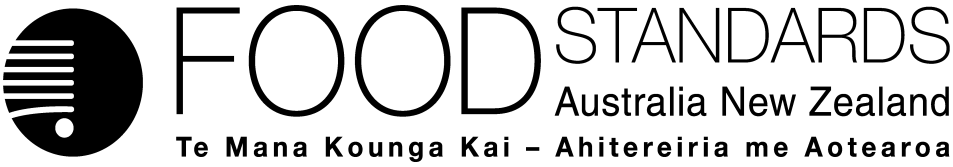 16 June 2022205-22Approval report – Proposal M1020Maximum Residue Limits (2021)Food Standards Australia New Zealand (FSANZ) prepared and assessed a proposal to consider varying maximum residue limits (MRLs) for residues of agricultural and veterinary chemicals in the Australia New Zealand Food Standards Code. After that assessment, a draft food regulatory measure was prepared.On 23 March 2022, FSANZ sought submissions on the draft variation and published an associated report. FSANZ received three submissions.FSANZ approved the draft variation, with amendments, on 8 June 2022. The Food Minister’s Meeting (formerly The Australia and New Zealand Ministerial Forum on Food Regulation) was notified of FSANZ’s decision on 16 June 2022.This Report is provided pursuant to paragraph 63(1)(b) of the Food Standards Australia New Zealand Act 1991.Table of contentsExecutive summary	iii1	Introduction	11.1	The Proposal	11.2	The current Standard	11.3	Reasons for preparing the Proposal	21.4	Procedure for assessment	31.5	Decision	32	Summary of the findings	42.1	Summary of issues raised in submissions	42.2	Risk assessment	82.3	Risk management	92.4	Risk communication	122.5	FSANZ Act assessment requirements	133	Variation to the Code	15Attachment A – Approved draft variation to the Australia New Zealand Food Standards Code	17Attachment B – Draft Explanatory Statement	39Attachment C – Draft variation/s to the Australia New Zealand Food Standards Code (call for submissions)	42Supporting document (SD)The following documents which informed the assessment of this proposal are available on the FSANZ website:SD	M1020 Supporting Document (at Approval)Executive summaryProposal M1020 considered and assessed alignment of maximum residue limits (MRLs) for agricultural and veterinary (agvet) chemicals listed in Schedule 20 of the Australia New Zealand Food Standards Code (the Code), to both domestic and international MRLs. Through alignment of MRLs with our international trading partners, Food Standards Australia New Zealand (FSANZ) is fulfilling the objective to promote consistency between domestic and international food regulatory measures, without reducing the safeguards that apply to public health and consumer protection. The proposal relates to Australia only as the Agreement between the Government of Australia and the Government of New Zealand concerning the Joint Food Standards System (the Treaty) excludes MRLs for agvet chemicals in food from the system that sets joint food standards. An MRL is the highest residue limit of an agvet chemical that can be legally present in food for sale, whether produced in Australia or imported. MRLs are determined through good agricultural practice, based on the amount of chemical needed to control pests and diseases. Incorporating a dietary exposure assessment based on Australian consumption data, the assessment process applied by FSANZ ensures that residues of agvet chemicals in food are kept as low as possible, are consistent with their approved uses and are at levels assessed to be safe for human consumption. Proposal M1020 included consideration of MRLs:gazetted by the Australian Pesticides and Veterinary Medicines Authority (APVMA) adopted at the 2021 Codex Alimentarius Commission (Codex) meeting, and requested by stakeholders seeking alignment with standards set by trading partners. Following FSANZ’s Call for Submissions, further consideration was given to the proposed measures contained in the draft variation and a number of amendments were made. These amendments and the reasons for them are explained in Section 1.5 of this report.For the reasons stated in this report, FSANZ approved the draft variation to Schedule 20 of the Code with amendments. The approved draft variation will permit the sale of foods containing residues at levels consistent with the effective control of pests and diseases and/or manage inadvertent presence of low-level pesticide residues in a plant commodity. The variation of the MRLs in Schedule 20 is considered the most appropriate risk management approach.1	Introduction1.1	The ProposalM1020 was prepared to consider the variation of certain agricultural and veterinary (agvet) maximum residue limits (MRLs) in Schedule 20 of the Australia New Zealand Food Standards Code (the Code). It includes considerations of MRL variations proposed by the Australian Pesticides and Veterinary Medicines Authority (APVMA), MRLs newly adopted by the Codex Alimentarius Commission (CAC44), and MRL harmonisation requests from other interested parties. The objective is to promote consistency between domestic and international food regulatory measures without reducing public health and consumer protection safeguards.    The proposal relates to Australia only as the Agreement between the Government of Australia and the Government of New Zealand concerning the Joint Food Standards System (the Treaty) excludes MRLs for agvet chemicals in food from the system that sets joint food standards.‘M’ proposals are generally undertaken annually to assess proposed changes to MRLs in Schedule 20. These proposals consider requests for MRL variations to allow the sale of imported food with legitimate residues of agvet chemicals used in their production, based on good agricultural practice (GAP). Proposal M0120 also seeks to rectify a small number of inadvertent errors in Schedule 20 that have been identified by stakeholders, as well as varying previous M proposal harmonisation requests where the source MRL has changed. Finally, MRLs for two chemicals deferred by the Food Standards Australia New Zealand (FSANZ) Board during M1018 are being reconsidered as part of M1020.1.2	The current StandardThere are two sets of MRL standards recognised in Australia: 1.	Standard 1.4.2 of the Code provides the permission requirements for residue limits of agvet chemicals in food for sale / imported into Australia for sale. The list of permitted agvet chemicals, the foods and the relevant MRLs are outlined in Schedule 20 – Maximum residue limits and Schedule 21 – Extraneous residue limits. Schedule 22 – Foods and classes of foods describes foods listed in Schedules 20 and 21. Standard 1.4.2 and MRLs in the schedules are adopted by state and territory jurisdictions for monitoring the maximum permitted concentration of agvet chemical residues in all foods for sale on the Australian market. The Commonwealth Department of Agriculture, Water and Environment monitors agvet residues at the point of entry into Australia for imported food.2.	The APVMA MRL Standard sets out the maximum residues of permitted and approved chemicals in treated food commodities under the Agricultural and Veterinary Chemicals Code (Agvet Code). The APVMA MRL Standard lists all domestically established MRLs and is used by jurisdictions to control the use of agvet chemicals at the point of food production.Schedule 20 of the Code lists MRLs for agvet chemicals which may occur in foods following legitimate use in food production. MRLs prescribed in the Code constitute legal limits and apply to all foods sold in Australia, including imported foods. Some MRLs only apply to a specific commodity or a group of commodities while others apply to all foods except animal food products.Food products containing residues with no listed MRLs or that exceed relevant MRLs in the Code cannot be legally sold in Australia. This ensures that residues of agvet chemicals in food are kept as low as possible, are consistent with their approved uses and are at levels assessed to be safe for human consumption.1.3	Reasons for preparing the ProposalThe proposal was prepared to consider varying MRLs in Schedule 20 to align the Code with Codex and trading partner standards for food commodities to be imported and legally sold in Australia, as well as changes in domestic MRLs proposed by the APVMA. Following the call for requests, which closed in June 2021, FSANZ received requests from 17 stakeholders (4 domestic and 13 international). FSANZ also reviewed and considered the Codex MRLs proposed by the Codex Committee for Pesticide Residues and adopted by the Codex in 2021. The total number of considerations included in M1020 involved 166 chemicals and 737 chemical-food commodity combinations.Requests were made by:Almond Board of CaliforniaAmerican Peanut CouncilAustralian Food & Grocery CouncilAustralian Pesticides and Veterinary Medicines AuthorityBASFCalifornia Cherry BoardCalifornia Fresh Fruit AssociationCalifornia Table Grape CommissionCranberry Marketing Committee, in coordination with the Cranberry InstituteFood and Beverage Importers AssociationKnoell Germany GmbHMcCormick Foods Australia Pty LtdNational Potato CouncilNorth American Blueberry CouncilSyngenta Australia Pty LtdTop Class Fruit Supply Ltd United States Hop Industry Plant Protection CommitteeCountries that establish MRLs routinely use GAP and Good Veterinary Practice (GVP) to ensure the safety and quality of food and other agricultural products. However, agvet chemicals are used differently in countries around the world as pests, diseases and environmental factors differ and therefore use patterns will vary. This means that residues in imported food may legitimately differ from those in domestically produced food. Adoption of the proposed MRLs will permit the sale of foods containing residues, protect public health and safety and minimise residues in foods consistent with the effective control of pests and diseases. The focus of FSANZ’s scientific assessment was on the safety of the residues for Australian consumers. Adopted MRLs may minimise trade disruption and extend consumer choice for a range of commodities.1.3.1 International standardsFSANZ may consider varying MRLs for agvet chemicals in food commodities where interested parties or stakeholders have demonstrated a need to include an MRL in Schedule 20 of the Code because of differences between the Schedule and Codex or other trading partner Standards. Although the recognition of international standards and food trade issues are considered, the primary consideration in assessing a requested variation is the protection of public health and safety, with the scientific assessment focussing on the safety of the residues for Australian consumers.Appendix 1 in the Supporting Document lists the requested and approved MRLs for various commodities that have been established by Codex and other international agencies.1.4	Procedure for assessmentThe proposal was assessed under the General Procedure.1.5	DecisionThe draft variation as proposed following assessment was approved with amendments as described in Section 1.5.1. The approved draft variation will take effect after the commencement of the amendments to Schedule 22 to be made by Proposal M1019. That is, after the commencement of the Food Standards (M1019 – Review of Schedule 22 – Foods and classes of foods - Consequential Amendments) Variation.The approved draft variation, as varied after consideration of submissions, is at Attachment A.The related explanatory statement is at Attachment B. An explanatory statement is required to accompany an instrument if it is lodged on the Federal Register of Legislation. The draft variation on which submissions were sought is at Attachment C. 1.5.1	 Amendments to draft variations following call for submissionsThe draft variations proposed following assessment were amended following consideration of submissions received, including responses to questions posed in the call for submissions. These amendments are summarised below:Tebufenozide was incorrectly listed as a chemical to be omitted. The entry has been amended to the correct chemical tepraloxydim.The residue definition listed for dichlorvos was incorrect and has been corrected.The residue definition listed for dichlobenil was incorrect and has been corrected.Amendments were made after approval of M1019. These changes included listings of Citrus fruits being amended to Citrus fruits [except kumquats] and entries for Cereal Grains being amended to Cereal Grains [except sweet corns].Minor amendments were also made to correct typographical errors to MRLs and formatting inconsistencies. In each case, FSANZ confirmed that the initial dietary exposure assessments were conducted using the correct MRLs, and the errors were only included in the Call for Submissions Report and Supporting Document.2	Summary of the findings2.1	Summary of issues raised in submissionsConsultation is a key part of FSANZ’s standards development process. FSANZ acknowledges the time and effort taken by individuals and organisations to make submissions.FSANZ sought public comments to help finalise the assessment of proposed MRL and related changes. Comments were invited on any impacts (costs/benefits) of the proposed variations, in particular likely impacts on the importation of food if specific variations are advanced, and any public health and safety concerns associated with the proposed changes.FSANZ received three domestic submissions: from the Australian Food and Grocery Council (AFGC), Animal Medicines Australia (AMA) and the Victorian departments of Health and Jobs, Precincts and Regions (the Victorian Departments). All supported the harmonisation requests. The Victorian Departments identified a number of typographical errors in the draft variation and suggested correction to a listing under pirimicarb.The AFGC requested that FSANZ defer a decision on amendments to MRLs for 27 chemicals / commodities proposed by the draft variation. These amendments were proposed following APVMA advice that the MRLs and agvet chemicals concerned were no longer required or used in Australia domestic food production of a food. The AFGC expressed concern that deletion or reduction of the MRLs would result in inconsistencies with MRLs set overseas and potentially impact trade and imported food.FSANZ also received one international submission from the USA. The submitter noted that FSANZ is establishing an All other foods except animal food commodities MRL of 0.01 mg/kg for dichlorvos, which is lower than the US MRL for almonds. They have indicated this lower MRL could restrict the import of almonds from the US. In response, the USA have requested as a priority that FSANZ align with the US MRL for almond in M1020.A summary of the issues raised and response from FSANZ is provided in Table 1.Table 1: Summary of issues2.2	Risk assessmentToxicological and microbiological review of new chemicalsEleven requests for chemicals not listed in Schedule 20 were received as part of M1020. Of these, five had no health-based guidance values (HBGV) established by the APVMA or Joint Food and Agriculture Organization / World Health Organization Meeting on Pesticide Residues (JMPR), and were excluded from further consideration. The remaining chemicals were found to show no evidence for the development of antimicrobial resistance and were progressed to the dietary exposure assessment (DEA) stage. Dietary exposure assessmentThe presence of low levels of residues from registered and approved agvet chemicals in food commodities should not present an unacceptable risk to public health and safety when used according to label instructions. To ensure this is the case, an assessment of the estimated short term (acute) and/or long term (chronic) dietary exposure to the chemical residue is undertaken to confirm that the estimated exposures are unlikely to exceed relevant HBGVs for an agvet chemical. To assess the public health and safety implications of chemical residues in food, FSANZ estimates the Australian population’s dietary exposure to agvet chemical residues from potentially treated foods in the diet and compares the dietary exposure with the relevant HBGVs. The relevant HBGV values are the acceptable daily intake (ADI) and the acute reference dose (ARfD).In Australia, the ADI and ARfD for agvet chemicals are currently established by the APVMA following an assessment of the toxicity of each chemical. In cases where an Australian ADI or ARfD has not been established, the ADI and, where appropriate, the ARfD adopted by JMPR may be used for risk assessment purposes. Where there is no APVMA or JMPR HBGV and the agvet chemical is listed in the latest version of Schedule 20, consideration will be given to using another HBGV established by a credible agency for the DEA.Where agvet chemicals have not previously been included in the Code, the residue definition for the requested agvet chemical differs from that in the Code, or an amendment to the residue definition is proposed, a new or updated residue definition may be determined. This is based on a number of considerations including the nature of the residues determined in residue trials, the toxicological properties of residues and the practicality of analytical methods. Residue definitions may differ for plant and animal commodities. Residue definitions established by JMPR and overseas regulatory bodies are taken into account. FSANZ conducts and reviews DEAs using internationally recognised risk assessment methodologies. Variations to MRLs in the Code will not be supported where estimated dietary exposures to the residues of a chemical indicate a potential unacceptable risk for the Australian population or a population subgroup.The steps undertaken in conducting a DEA are:determine the concentration of residues of an agvet chemical and/or its metabolites in a treated food commodity;estimate dietary exposure to a chemical from relevant foods, using chemical residue data and food consumption data from Australian national nutrition surveys; andcomplete a risk characterisation by comparing the estimated dietary exposures to the relevant HBGV(s).The dietary exposure estimates for this proposal indicate that the approved MRLs pose negligible chronic and acute health and safety risks to Australian consumers.Consideration of MRLs adopted by CodexAs part of M1020, FSANZ considered 494 food commodity MRLs for 47 agvet chemicals adopted at CAC441. Not all Codex MRLs are required to be included in Schedule 20 as other domestically-established or harmonisation-proposal requested MRLs may be appropriate. As such, FSANZ implemented a screening process prior to including Codex MRLs adopted in 2019 for consideration in the annual proposal process. Each Codex MRL was screened (see SD1) and only considered for inclusion in the harmonisation proposal if:it was higher than the relevant existing Schedule 20 MRL;it was higher than an existing All other foods except animal food commodities MRL;it was higher than a request to align with a third country MRL;it was at the same limit as a temporary (‘T’) status MRL for the same commodity/group;the DEA using Australian food consumption data was acceptable; andsupport for the MRL was received from the APVMA.Once a chemical was determined suitable for inclusion in the Harmonisation Proposal, it proceeded through the same process as all other requests2.3	Risk managementFSANZ is committed to establishing MRLs for residues of agvet chemicals that may legitimately occur in food commodities following their prescribed use in food production, to ensure that such food may be legally sold. The safety of the consumption of any residues in the context of the Australian diet is a key consideration.2.3.1	Update on decisions deferred from M1018 (2020) MRL harmonisation proposalIn consideration of M1018, the FSANZ Board deferred its decision for:ractopamine in cattle products; andflumequine in fresh water fish products.Consideration of MRLs for ractopamine in cattle productsM1018 considered a request to harmonise the MRLs for ractopamine hydrochloride with the limits established by Codex for beef. FSANZ’s assessment in M1018 was that the four proposed MRLs did not pose an unacceptable risk to public health and safety. However, in response to the call for submissions period for M1018, FSANZ received two submissions opposing the MRLs. Claims made in the submissions were that the addition of the MRLs into the Code would:allow domestic use of ractopamine and facilitate the APVMA’s approval of a domestic use pattern;lead to a perceived use and presence of ractopamine in Australian beef, compromising the export market.In June 2021, the FSANZ Board deferred a decision on the proposed MRL for ractopamine, to allow further consideration of the concerns raised. To enable the latter, FSANZ removed ractopamine from the draft variation approved for the M1018 Proposal and agreed to make a decision on ractopamine in the next annual MRL harmonisation proposal (i.e. M1020).FSANZ has undertaken additional targeted consultations with relevant industry and government stakeholders. Consultation identified a misunderstanding by some stakeholders that an MRL entry into the Code would automatically establish a domestic use pattern for ractopamine in cattle. This is not the case.  FSANZ in collaboration with the APVMA will develop communication strategies to address these misconceptions.No evidence was provided to support the assertion that ractopamine MRLs could lead to the perception in export markets that there may be Australian use of ractopamine in those commodities.The Call for Submissions issued for M1020 advised stakeholders that a decision on the ractopamine MRLs proposed for M1018 would be made as part of M1020. No submissions or other representations were received in relation to ractopamine.FSANZ decided to approve the four ractopamine MRLs proposed in M1018 and included those MRLs in the draft variation approved for M1020. In making this decision, FSANZ had regard to the M1018 assessment relating to ractopamine, relevant submissions received in M1018 and representations made in post M1018 consultation.Consideration of MRLs for flumequine in fresh water fish productsIn 2020, FSANZ received a harmonisation request seeking an alignment with a Taiwanese MRL for the veterinary chemical flumequine for freshwater fish (perch and tilapia). This request was considered as part of M1018. The DEA was considered acceptable and the APVMA did not object to the addition of the MRL in to the Code, as there is no domestic approved use for flumequine. The FSANZ Board raised concerns regarding antimicrobial resistance (AMR) and requested further consideration of this. The FSANZ Board removed flumequine from the M1018 Proposal to allow further consideration before a decision in the next annual MRL harmonisation proposal. No submissions or other representations were received in relation to flumequine from the Call for Submissions issued for M1020, where stakeholders were advised that the M1018 flumequine MRL would be considered in the context of wider considerations of AMR in food and the development of a framework. In view of the above, and in the interests of protecting public health and safety, FSANZ decided to take a precautionary approach and defer a decision on the M1018 flumequine MRLs until the AMR Framework has been developed. This is expected to occur by mid- 2023.2.3.2	Approved amendments to the FSANZ’s food classification systemIn proposal M1019, FSANZ approved a draft variation that amended Schedule 22 of the Code, to align that Schedule’s classification of foods with the food classification systems used by Codex and the APVMA. These amendments to Schedule 22 will change the food groups and or commodities to which an MRL listed in Schedule 20 will apply. For example, the MRLs that apply to cereal grains will now exclude sweet corns and MRLs for citrus fruit will now exclude kumquats. FSANZ approved the M1020 draft variation with amendments to account for the changes to Schedule 22 made by M1019.2.3.3 	Impacts on imported foods due to MRL variations proposed by the APVMAFSANZ is committed to ensuring that the implications of MRL deletions or reductions proposed by the APVMA do not unnecessarily adversely affect trade. This proposal included APVMA requests to delete or reduce MRLs which may affect imported foods containing residues that currently comply with existing MRLs listed in Schedule 20. The APVMA’s proposed deletions and reductions were included as these MRLs were no longer required for domestically produced food. If existing MRLs were proposed to be deleted or reduced, and were currently essential to facilitate trade, FSANZ can delay the deletion/reduction for 12 months. This allows sufficient time for trading partners to apply for an import MRL through FSANZ’s 2021 MRL harmonisation proposal.As mentioned above, FSANZ received a request to consider delaying the proposed MRL deletions/reductions for the commodities listed in Table 2. For the reasons stated in Table 1 above, FSANZ decided to proceed with the deletion of the Methidathion MRLs (as requested by the APVMA) but did not proceed with deletion of the other MRLs listed in Table 2.Table 2: Amendments from the draft variation not progressed.2.3.4 	Impacts on imported foods due to MRL variations resulting from corrections to the CodeThe draft variation prepared for M1020 amended inadvertent errors identified in Schedule 20, based on input from stakeholders over the last 12 months. These are outlined in Table 1 in Supporting Document 1). With the exception of two ethoprophos MRLs (outlined in Table 1 and 2 above), all these variations were approved.2.3.5	Systematic review and establishment of an All other foods except animal food commodities MRLFSANZ is undertaking a systematic review of Schedule 20 to determine whether an All other foods except animal food commodities (AoF) MRL could be set for each agvet chemical listed in Schedule 20. To date, FSANZ has considered 297 of the 514 agvet chemicals listed in Schedule 20 and established 149 AoF MRLs. Ten All other foods MRLs established by the APVMA are also listed in Schedule 20.In undertaking this review, as an ongoing process to consider the remaining agvet chemicals, FSANZ works with the APVMA and Australian state and territory jurisdictions to undertake risk management in instances of an inadvertent presence of an agvet chemical in food crops. An example of why there may be inadvertent presence could be from spray drift affecting a non-target crop. If there are no existing MRLs for the chemical in use in the non-target crop, there will be zero tolerance for any residues in the non-target crop, which may result in non-compliant food entering the food supply. If a DEA supports that inadvertent low-level residues do not pose a public health and safety concern, FSANZ can establish an AoF MRL as a risk management response.For Proposal M1020, FSANZ considered the addition of new AoF MRLs for five agvet chemicals. See Table 3 below. The APVMA supported the proposed AoF MRLs.After consultation, each of the above-mentioned MRLs were approved.† AoF is the abbreviation used for All other foods except animal food commodities. * At the proposed limit, the proposed AoFs contribute ≤ 20% to the total dietary exposure.2.4	Risk communication 2.4.1	ConsultationConsultation is a key part of FSANZ’s standards development process. FSANZ’s communication strategy for this proposal focussed on alerting the community to the proposed changes via the call for submissions report published on the FSANZ website on 23 March 2022. The M1020 Call for Submissions was also promoted through the FSANZ notification circular, media release and social media tools. Subscribers and interested parties are notified about the availability of reports for public comment. FSANZ sought public comment on the proposed changes to Schedule 20 which are at Attachment C and welcomed all comments. FSANZ expressly sought comments on any impacts (costs/benefits) of the proposed draft variation, likely impacts on importation of food if variations are advanced and any public health and safety considerations associated with the proposed changes. FSANZ acknowledges the time taken by individuals and organisations to make submissions on this proposal. Three submissions were received which included one from a state regulatory agency. Details of the issues raised in the submissions and FSANZ’s responses to them is at Table 1 of this Approval Report.Every submission on the proposal was considered by the FSANZ Board. All comments are valued and contribute to the rigour of our assessment. 2.4.2	World Trade Organization (WTO)As a member of the World Trade Organization (WTO), Australia is obligated to notify WTO member nations where proposed mandatory regulatory measures are inconsistent with any existing or imminent international standards and the proposed measure may have a significant effect on trade.Amending MRLs in Schedule 20 may have an effect on international trade. The MRLs constitute a mandatory requirement and apply to all food products of a particular class whether produced domestically or imported. Foods with agvet chemical residues not listed in Schedule 20 or that exceed the relevant MRLs listed in the Code cannot legally be sold in Australia. Therefore, FSANZ made a notification to the WTO for this Proposal in accordance with the WTO Agreement on the Application of Sanitary and Phytosanitary Measures. No WTO member nation provided comment on this Proposal.2.5	FSANZ Act assessment requirements2.5.1	Section 592.5.1.1	Consideration of costs and benefitsIn 2010, the Office of Best Practice Regulation provided FSANZ with a standing exemption (ID 12065) from preparing a Regulation Impact Statement for MRL proposals and applications. However, a limited impact analysis on different stakeholders is provided below. The direct and indirect benefits that would arise from a food regulatory measure developed or varied as a result of this proposal outweigh the costs to the community, industry and government. The proposed MRL variations benefit growers and producers, state and territory agencies and the Australian Government in that they serve to further harmonise agricultural and food standards. Achieving consistency between agricultural and food legislation assists in the efficient enforcement of regulations and minimises compliance costs to primary producers.Food importers may benefit from the additional or increased MRLs following approval of the proposed draft variations. Consumers may benefit because the proposed variations extend the options to source a wider variety of safe foods. Conversely, importers and consequently consumers may be disadvantaged where proposed additional or increased MRLs are not progressed as this may unnecessarily limit the variety of certain foods.For M1020, the consideration and assessment of Codex MRLs adopted in 2021 for inclusion in the proposal reduces the onus on stakeholders to apply for newly adopted Codex MRLs and promotes consistency between domestic and international food regulatory measures. Any MRL deletions or reductions have the potential to restrict importation of foods and could potentially result in higher food prices and a reduced product range available to consumers. However, if a need is identified through consultation, there is scope under current processes to consider retaining specific MRLs for imported foods where the residues do not present a health risk to consumers, and there is a legitimate Codex or trading partner MRL (See Section 2.3.3).2.5.1.2	Other measuresThere are no other measures (whether available to FSANZ or not) that would be more cost-effective than a food regulatory measure developed or varied as a result of the Proposal.2.5.1.3	Any relevant New Zealand standardsThe Treaty excludes MRLs for agvet chemicals in food from the system that sets joint food standards. Australia and New Zealand, therefore, independently and separately develop MRLs for agvet chemicals in food commodities. However, under the Trans-Tasman Mutual Recognition Arrangement (TTMRA), Australia and New Zealand accept food commodities that are legal for sale in each country, regardless of the sale-related regulatory requirements in the individual country.All food imported or domestically-produced for sale in New Zealand (except for food imported from Australia) must comply with the current Maximum residue levels (MRLs) for agricultural compounds – Food notice and amendments. Agvet chemical residues in food must comply with the specific MRLs listed in the Food Notice including the ‘default’ MRL of 0.1 mg/kg where no specific MRL is listed. If a food is imported and no domestic MRL has been established, Codex MRLs can be recognised. MRLs in the Code may differ from those in the New Zealand MRL Food Notice for a number of legitimate reasons including different use patterns of the chemicals.2.5.1.4	Any other relevant mattersOther relevant matters are considered below. 2.5.2.	Subsection 18(1) FSANZ has also considered the three objectives in subsection 18(1) of the FSANZ Act during the assessment.2.5.2.1	Protection of public health and safetyMRLs are established and maintained to protect public health and safety. FSANZ comprehensively reviewed all requests received and conducted DEAs to assess the suitability of increased or new MRLs requested by both the APVMA and other parties. FSANZ has considered antimicrobial resistance implications for variations requested for fungicides and veterinary chemicals such as antibiotics as part of this proposal in consultation with the APVMA.Using the best available scientific data and internationally recognised risk assessment methodologies, FSANZ concluded that the proposed MRLs will pose negligible public health and safety risks to consumers.2.5.2.2	The provision of adequate information relating to food to enable consumers to make informed choicesThis objective is not relevant to matters under consideration in this proposal.2.5.2.3	The prevention of misleading or deceptive conductThis objective is not relevant to matters under consideration in this proposal.2.5.3	Subsection 18(2) considerationsFSANZ has also had regard to:the need for standards to be based on risk analysis using the best available scientific evidenceThe proposed amendments to Schedule 20 are based on risk analysis that used the best available scientific evidence and internationally recognised risk assessment methodologies. FSANZ conducted a risk assessment which concluded that the estimated dietary exposures, for each proposed MRL, using Australian food consumption data do not exceed HBGVs.The APVMA separately undertake formal legislative reviews or reconsideration of domestically approved chemicals to scientifically reassess the risks with agvet chemicals to ensure that agvet chemicals are used safely and effectively. FSANZ and the APVMA liaise closely in regards to the outcomes of these chemical reviews and amendments to MRLs in Schedule 20 are made accordingly.the promotion of consistency between domestic and international food standardsThe proposed changes remove identified inconsistencies between agricultural and food standards and assist to align the Code with trading partner standards and Codex. The consideration of recently adopted Codex MRLs through the annual harmonisation proposal process promotes consistency between domestic and international food regulatory measures without reducing the safeguards that apply to public health and consumer protection.the desirability of an efficient and internationally competitive food industryThe proposed changes will minimise potential costs to primary producers, rural and regional communities and importers in terms of permitting the sale of food containing legitimate levels of agvet residues.the promotion of fair trading in foodThis is addressed in Section 2.5.1.1.any written policy guidelines formulated by the Food Ministers MeetingFSANZ has had regard to the Food Regulation Ministerial Council’s Policy Guideline on the Regulation of Residues of Agricultural and Veterinary Chemicals in Food. It forms a framework for the consideration of alternative approaches to address issues surrounding the regulation of residues of agricultural and veterinary chemicals in food.3	Variation to the Code The approved variation to the Code is at Attachment A.MRLs in the tables in the approved variation are expressed as mg per kg. An asterisk (*) indicates that the MRL is set at the limit of determination and the symbol ‘T’ indicates that the MRL is a temporary MRL. This temporary categorisation enables further work to be carried out in Australia or overseas for reconsideration at some future date. It can also be used in Australia when an MRL is being phased out. Temporary MRLs are often established by the APVMA and their expiration periods can vary depending on the particular chemical. A draft explanatory statement is at Attachment B. An explanatory statement is required to accompany an instrument lodged on the Federal Register of Legislation.AttachmentsA.	Approved draft variation to the Australia New Zealand Food Standards Code B.	Explanatory Statement C.	Draft variation to the Australia New Zealand Food Standards Code (call for submissions)Attachment A – Approved draft variation to the Australia New Zealand Food Standards Code 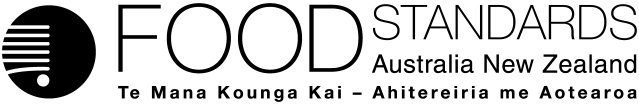 Food Standards (Proposal M1020 – Maximum Residue Limits (2021)) VariationThe Board of Food Standards Australia New Zealand gives notice of the making of this Variation under section 92 of the Food Standards Australia New Zealand Act 1991. The Variation commences on the date specified in clause 3 of this Variation.Dated [To be completed by the Delegate][Name of Delegate]Delegate of the Board of Food Standards Australia New ZealandNote:  This variation will be published in the Commonwealth of Australia Gazette No. FSC XX on XX Month 20XX. 1	NameThis instrument is the Food Standards (Proposal M1020 – Maximum Residue Limits (2021)) Variation.2	Variation to a standard in the Australia New Zealand Food Standards CodeThe Schedule varies a Standard in the Australia New Zealand Food Standards Code.3	Commencement(1)	Each provision of this instrument specified in column 1 of the table commences, or is taken to have commenced, in accordance with column 2 of the table. Any other statement in column 2 has effect according to its terms.Note: 	This table relates only to the provisions of this instrument as originally made. It will not be amended to deal with any later amendments of this instrument.(2)	Any information in column 3 of the table is not part of this instrument. Information may be inserted in this column, or information in it may be edited, in any published version of this instrument omit the chemicals listed and all entries for those chemicals. Schedule[1]	Schedule 20 is varied by [1.1]	omit the chemicals listed and all entries for those chemicals.[1.2]	insert in alphabetical order, the following chemicals, their corresponding residue definition(s), food commodities and associated MRLs.[1.3]	omit the food commodities and associated MRLs for the following chemicals.[1.4]	insert, in alphabetical order, the food commodities and associated MRLs for the following chemicals.[1.5] 	omit and substitute the maximum residue limit of each food commodity listed for the following chemicals.Attachment B – Draft Explanatory Statement1.	AuthoritySection 13 of the Food Standards Australia New Zealand Act 1991 (the FSANZ Act) provides that the functions of Food Standards Australia New Zealand (the Authority) include the development of standards and variations of standards for inclusion in the Australia New Zealand Food Standards Code (the Code).Division 2 of Part 3 of the FSANZ Act specifies that the Authority may prepare a proposal for the development or variation of food regulatory measures, including standards. This Division also stipulates the procedure for considering a proposal for the development or variation of food regulatory measures. The Authority prepared Proposal M1020 to consider amending certain maximum residue limits (MRLs) in the Code for residues of agricultural and veterinary chemicals that may occur in food. The Authority considered the Proposal in accordance with Division 2 of Part 3 of the FSANZ Act and has approved a draft variation to the Code. Following consideration by the Food Ministers’ Meeting (formerly The Australia and New Zealand Ministerial Forum on Food Regulation), section 92 of the FSANZ Act stipulates that the Authority must publish a notice about the standard or draft variation of a standard. Section 94 of the FSANZ Act specifies that a standard, or a variation of a standard, in relation to which a notice is published under section 92 is a legislative instrument, but is not subject to parliamentary disallowance or sunsetting under the Legislation Act 2003..2.	Variation will be a legislative instrument The approved draft variation is a legislative instrument for the purposes of the Legislation Act 2003 (see section 94 of the FSANZ Act) and is publicly available on the Federal Register of Legislation (www.legislation.gov.au).This instrument is not subject to the disallowance or sunsetting provisions of the Legislation Act 2003. Subsections 44(1) and 54(1) of that Act provide that a legislative instrument is not disallowable or subject to sunsetting if the enabling legislation for the instrument (in this case, the FSANZ Act): (a) facilitates the establishment or operation of an intergovernmental scheme involving the Commonwealth and one or more States; and (b) authorises the instrument to be made for the purposes of the scheme. Regulation 11 of the Legislation (Exemptions and other Matters) Regulation 2015 also exempts from sunsetting legislative instruments a primary purpose of which is to give effect to an international obligation of Australia.The FSANZ Act gives effect to an intergovernmental agreement (the Food Regulation Agreement) and facilitates the establishment or operation of an intergovernmental scheme (national uniform food regulation). That Act also gives effect to Australia’s obligations under an international agreement between Australia and New Zealand. For these purposes, the Act establishes the Authority to develop food standards for consideration and endorsement by the Food Ministers Meeting (FMM). The FMM is established under the Food Regulation Agreement and the international agreement between Australia and New Zealand, and consists of New Zealand, Commonwealth and State/Territory members. If endorsed by the FMM, the food standards on gazettal and registration are incorporated into and become part of Commonwealth, State and Territory and New Zealand food laws. These standards or instruments are then administered, applied and enforced by these jurisdictions’ regulators as part of those food laws.3.	Purpose The Authority has approved a draft variation to Schedule 20 to vary maximum residue limits (MRLs) for residues of agricultural and veterinary chemicals in food commodities. Section S20—3 currently lists the MRLs for agricultural and veterinary chemicals which may occur in foods. If an MRL is not listed for a particular agricultural or veterinary chemical food combination, there must be no detectable residues of that chemical in that food. This general prohibition means that, in absence of the relevant MRL in the Code, food may not be sold where there are detectable residues. MRL variations may be required to permit the sale of foods containing legitimate residues. These are technical amendments following changes in use patterns of agricultural and veterinary chemicals available to chemical product users. These changes include the development of new products and crop uses, and the withdrawal of older products following review. In regard to Australia’s WTO obligations, MRLs may be harmonised with international or trading partner standards. Internationally, farmers face different pest and disease pressures and therefore agricultural and veterinary chemical use patterns and the legitimate residues in food associated with these uses may vary accordingly. A risk assessment including a dietary exposure assessment is conducted before MRLs are varied to ensure that the proposed limits pose negligible public health and safety concerns to consumers. 4.	Documents incorporated by referenceThe draft variation does not incorporate any documents by reference.5.	ConsultationIn accordance with the procedure in Division 2 of Part 3 of the FSANZ Act, the Authority’s consideration of Proposal M1020 included one round of public consultation following an assessment and the preparation of a draft variation and associated reports. Submissions were called for nationally on 23 March for a 5-week consultation and internationally (via a World Trade Organisation notification) on 4 April for a 8-week consultation period.A Regulation Impact Statement (RIS) was not required because the approved draft variation is likely to have a minor impact on business and individuals. The Office of Best Practice Regulation provided FSANZ with a standing exemption (ID 12065) from preparing a RIS for MRL proposals and applications. 6.	Statement of compatibility with human rightsThis instrument is exempt from the requirements for a statement of compatibility with human rights as it is a non-disallowable instrument under section 44 of the Legislation Act 2003.7.	VariationItem [1] of the Schedule to the Variation amends Schedule 20 of the Code .Item [1.1] omits all entries for the chemicals listed.Item [1.2] inserts chemicals not currently listed, in alphabetical order, including chemical name, their corresponding residue definition(s), food commodities and associated MRLs.Item [1.3] omits the food commodities and associated MRLs for the chemicals listed. Item [1.4] inserts in alphabetical order, the food commodities and associated MRLs for the chemicals listed.Item [1.5] omits the food commodities and associated MRLs for the chemicals listed, substituting them with new MRLs.8.	Commencement of the VariationClause 3 of the Variation provides that the instrument shall commence on the later of: (a) 	the day after the instrument is registered on the Federal Register of Legislation; and (b)	the day the Food Standards (M1019 – Review of Schedule 22 – Foods and classes of foods - Consequential Amendments) Variation commences.However, clause 3 also provides that the instrument shall not commence at all if the event mentioned in paragraph (b) does not occur. Attachment C – Draft variation/s to the Australia New Zealand Food Standards Code (call for submissions)1	NameThis instrument is the Food Standards (Proposal M1020 – Maximum Residue Limits (2021)) Variation.2	Variation to a standard in the Australia New Zealand Food Standards CodeThe Schedule varies a Standard in the Australia New Zealand Food Standards Code.3	CommencementThe variation commences on the date of gazettal.Schedule[1]	Schedule 20 is varied by [1.1]	omit the chemicals listed and all entries for those chemicals.[1.2]	insert in alphabetical order, the new chemicals listed; and their corresponding residue definition(s), food commodities and associated MRLs.[1.3]	omit the food commodities and associated MRLs for the chemicals listed[1.4]	insert, in alphabetical order, the food commodities and associated MRLs for the chemicals listed.[1.5] 	omit and substitute the maximum residue limit of each food commodity listed for the chemicals listed.Issue(s) raisedIssue(s) raisedSubmitterResponse from FSANZCould the following MRLs be maintained because their deletion could restrict trade?Could the following MRLs be maintained because their deletion could restrict trade?AFGCAgreed in part.FSANZ notes that the APVMA requested omission of these MRLs in M1020 to reflect changes in the approved Australian use of the chemicals concerned. FSANZ is committed to ensuring the implications of MRLs proposed by the APVMA do not adversely affect trade. At the same time, FSANZ must ensure that the risk for public health and safety arising from agvet residues is acceptable. FSANZ therefore recalculated a Dietary Exposure Assessment (DEA) including the commodities requested to be retained in order to identify if there were any potential consumer health concerns. The DEA results support temporarily retaining the MRLs, to allow sufficient time for a harmonisation request to be made for the next proposal, for the following agvet chemical-commodity combinations. Amitrole – pineappleAzinphos-methyl – blueberries; grapes; pome fruits; stone fruitsAzoxystrobin – bananaCyfluthrin – tomatoDiquat – tea, green, blackEthoprophos – banana; tomatoFenarimol – cherryForchlorfenuron – blueberries; kiwifruit; mango; plums (including prunes)Hexazinone – pineappleMethidathion – passionfruit; pearFSANZ therefore decided not to proceed with the proposed amendments relating to the above. Instead the current MRLs were retained to allow sufficient time for a harmonisation request to be made. The Call for Requests for the next MRL Harmonisation Proposal is open. FSANZ has invited the AFGC to lodge a request to align with relevant third country or Codex MRLs. FSANZ also decided to identify these current MRLS in Schedule 20 of the Code as temporary MRLs using the T identifier (see section 3 below for more information on temporary MRLs). The draft variation was amended accordingly.The DEA results for the following exceeded the health-based guidance values.Methidathion – apple; citrus fruit [except mandarins]; mandarins; mangoFSANZ therefore decided to proceed with the deletion of the methidathion MRLs for apple, citrus fruit, mandarins and mango.Amitrole PineappleAzinphos-methylBlueberriesGrapesPome fruitsStone fruitsAzoxystrobinBananaCyfluthrinTomato DiquatTea, green, blackEthoprophosBananaTomatoFenarimolCherryForchlorfenuronBlueberriesKiwifruitMangoPlums (including prunes)HexazinonePineappleMethidathionAppleCitrus fruit [except mandarins]MandarinsMangoPassionfruitPearCurrent MRL*0.015212T0.50.2T0.5*0.05*0.011T*0.01T*0.01T*0.01T*0.0110.22520.20.2Agreed in part.FSANZ notes that the APVMA requested omission of these MRLs in M1020 to reflect changes in the approved Australian use of the chemicals concerned. FSANZ is committed to ensuring the implications of MRLs proposed by the APVMA do not adversely affect trade. At the same time, FSANZ must ensure that the risk for public health and safety arising from agvet residues is acceptable. FSANZ therefore recalculated a Dietary Exposure Assessment (DEA) including the commodities requested to be retained in order to identify if there were any potential consumer health concerns. The DEA results support temporarily retaining the MRLs, to allow sufficient time for a harmonisation request to be made for the next proposal, for the following agvet chemical-commodity combinations. Amitrole – pineappleAzinphos-methyl – blueberries; grapes; pome fruits; stone fruitsAzoxystrobin – bananaCyfluthrin – tomatoDiquat – tea, green, blackEthoprophos – banana; tomatoFenarimol – cherryForchlorfenuron – blueberries; kiwifruit; mango; plums (including prunes)Hexazinone – pineappleMethidathion – passionfruit; pearFSANZ therefore decided not to proceed with the proposed amendments relating to the above. Instead the current MRLs were retained to allow sufficient time for a harmonisation request to be made. The Call for Requests for the next MRL Harmonisation Proposal is open. FSANZ has invited the AFGC to lodge a request to align with relevant third country or Codex MRLs. FSANZ also decided to identify these current MRLS in Schedule 20 of the Code as temporary MRLs using the T identifier (see section 3 below for more information on temporary MRLs). The draft variation was amended accordingly.The DEA results for the following exceeded the health-based guidance values.Methidathion – apple; citrus fruit [except mandarins]; mandarins; mangoFSANZ therefore decided to proceed with the deletion of the methidathion MRLs for apple, citrus fruit, mandarins and mango.Could the following omethoate MRLs be maintained because their reduction could restrict trade? The commodities are: citrus fruit, mango, melons, rhubarb and strawberry.Could the following omethoate MRLs be maintained because their reduction could restrict trade? The commodities are: citrus fruit, mango, melons, rhubarb and strawberry.AFGCNot agreed.FSANZ notes that the draft variation proposed the omission of MRLs set for omethoate for the group Fruit at 2 mg/kg and Vegetables [except as otherwise listed under this chemical] at 2 mg/kg; while substituting specific fruits and vegetables with MRLs ≤ 2 mg/kg. These changes were to reflect changes in the approved Australian use of the chemicals concerned.In order to meet the requirements under the MRL Harmonisation process of facilitating trade while protecting consumers, FSANZ recalculated the DEA to identify if there were any potential health concerns with retaining the requested commodities, with an omethoate MRL of 2 mg/kg. The DEA results do not support retaining the MRL for these specific foods because the health-based guidance values are exceeded.FSANZ’s DEA supported the APVMA’s request to reduce the MRLs in M1020.FSANZ therefore decided to proceed with the reduction of the omethoate MRLs for citrus fruit, mango, melons, rhubarb and strawberry.Could the listing under pirimicarb for Fruit [except blackberries; strawberry] be varied to reflect other permissions listed for fruits under this chemical? The submitter suggested the text be modified to Fruit [except as otherwise listed under this chemical].Could the listing under pirimicarb for Fruit [except blackberries; strawberry] be varied to reflect other permissions listed for fruits under this chemical? The submitter suggested the text be modified to Fruit [except as otherwise listed under this chemical].Victorian Departments.Agreed. FSANZ supports the inclusion of Fruit [except as otherwise listed under this chemical] for pirimicarb. The submitter identified two errors: tebufenozide was incorrectly listed as a chemical to be omitted yet there are still approved use patterns in Australia;the residue definitions for dichlorvos and dichlobenil appeared to be interchanged. The submitter identified two errors: tebufenozide was incorrectly listed as a chemical to be omitted yet there are still approved use patterns in Australia;the residue definitions for dichlorvos and dichlobenil appeared to be interchanged. Victorian Departments.Agreed.FSANZ thanks the submitters for identifying these typographical errors, which have been corrected in the approved draft variation. In each case FSANZ confirmed that the initial dietary exposure assessments were conducted using the correct MRLs, and the errors were only included in the Call for Submissions Report and SD1.The entry showing omission of the tebufenozide has been amended to refer to the correct chemical, tepraloxydim. FSANZ can confirm there are no approved use patterns for tepraloxydim chemical in Australia.If an Aof of 0.01 mg/kg is established for dichlorvos, this would restrict trade of almonds from the U.S.A. to Australia.If an Aof of 0.01 mg/kg is established for dichlorvos, this would restrict trade of almonds from the U.S.A. to Australia.USANot agreed.Currently there is a zero tolerance for almonds containing dichlorvos residues in Australia. Neither almonds or tree nuts are listed under dichlorvos in the Code. By establishing an AoF, FSANZ is facilitating trade by removing the zero tolerance.As a priority, could FSANZ align with the U.S. MRL for almonds (2 mg/kg) in this proposal?As a priority, could FSANZ align with the U.S. MRL for almonds (2 mg/kg) in this proposal?USAFSANZ considered this priority request to align with the U.S. MRL at this late stage of the harmonisation proposal to be inappropriate. To be able to consider this request, M1020 would be delayed in order to undertake a risk assessment and a public consultation. This would significantly delay all the other requests considered as part of M1020. The Call for Requests for the next MRL Harmonisation Proposal is currently open. FSANZ has invited the U.S. to lodge a request to align with the U.S. MRL.FSANZ therefore decided not to proceed with the consideration of this priority request as part of M1020.AgVet chemicalCommodityM1020 Proposed changeAmitrolePineappleDeletionAzinphos-methylBlueberriesGrapesPome fruitsStone fruitsDeletionDeletionDeletionDeletionAzoxystrobinBananaDeletionCyfluthrinTomato DeletionDiquatTea, green, blackDeletionEthoprophosBananaTomatoDeletionDeletionFenarimolCherryDeletionForchlorfenuronBlueberriesKiwifruitMangoPlums (including prunes)DeletionDeletionDeletionDeletionHexazinonePineappleDeletionMethidathionPassionfruitPearDeletionDeletionChemicalProposed AoF† limit (mg/kg)*Contribution to total %ADITotal %ADINESTIAmetryn0.05185Not requiredDichlobenil0.051910<1Diphenylamine0.05123Not requiredEthyl dipropylthiocarbamate (EPTC)0.0472Not requiredOxyfluorfen0.05243Not requiredCommencement informationCommencement informationCommencement informationColumn 1Column 2Column 3ProvisionsCommencementDate/Details1.  The whole of this instrumentThe later of:(a) the day after this instrument is registered; and(b) the day the Food Standards (M1019 – Review of Schedule 22 – Foods and classes of foods - Consequential Amendments) Variation commences.However, the provisions do not commence at all if the event mentioned in paragraph (b) does not occur.Agvet chemical:  TepraloxydimPermitted residue:  Sum of tepraloxydim and metabolites converted to 3-(tetrahydro-pyran-4-yl) glutaric and 3-hydroxy-3-(tetrahydro-pyran-4-yl)-glutaric acid, expressed as tepraloxydimAgvet chemical:  Thifensulfuron-methylPermitted residue:  Thifensulfuron-methylAgvet chemical:  CyhexatinAgvet chemical:  CyhexatinPermitted residue:  Sum of azocyclotin and cyhexatin, expressed as cyhexatinPermitted residue:  Sum of azocyclotin and cyhexatin, expressed as cyhexatinPeppers, chili, dried5Agvet chemical:  DinocapAgvet chemical:  DinocapPermitted residue:  Sum of dinocap isomers and dinocap phenols, expressed as dinocap Permitted residue:  Sum of dinocap isomers and dinocap phenols, expressed as dinocap Peppers, chili, dried2Agvet chemical:  FenamidoneAgvet chemical:  FenamidonePermitted residue:  FenamidonePermitted residue:  FenamidoneCelery40Peppers, chili, dried30Agvet chemical:  TolfenpyradAgvet chemical:  TolfenpyradPermitted residue—commodities of plant origin: TolfenpyradPermitted residue—commodities of animal origin: Sum of tolfenpyrad, and free and conjugated PT-CA (4-[4-[(4-chloro-3-ethyl-1-methylpyrazol-5-yl) carbonylaminomethyl] phenoxy] benzoic acid and OH-PT-CA (4-[4-[[4-chloro-3(1-hydroxyethyl)-1-methylpyrazol-5-yl] carbonylaminomethyl] phenoxy] benzoic acid) (released with alkaline hydrolysis), expressed as tolfenpyradPermitted residue—commodities of plant origin: TolfenpyradPermitted residue—commodities of animal origin: Sum of tolfenpyrad, and free and conjugated PT-CA (4-[4-[(4-chloro-3-ethyl-1-methylpyrazol-5-yl) carbonylaminomethyl] phenoxy] benzoic acid and OH-PT-CA (4-[4-[[4-chloro-3(1-hydroxyethyl)-1-methylpyrazol-5-yl] carbonylaminomethyl] phenoxy] benzoic acid) (released with alkaline hydrolysis), expressed as tolfenpyradBulb onions0.09Citrus oil, edible80Edible offal (mammalian)0.4Eggs*0.01Lemons and Limes0.9Mammalian fats [except milk fats]*0.01Mandarins0.9Meat (mammalian)*0.01Milks*0.01Oranges, Sweet, Sour0.6Peppers [except martynia; okra; roselle]0.5Peppers, chili, dried5Poultry, edible offal of*0.01Poultry fats*0.01Poultry meat*0.01Pummelos0.6Agvet chemical:  TriazophosAgvet chemical:  TriazophosPermitted residue:  TriazophosPermitted residue:  TriazophosCoriander, seed0.1Agvet chemical:  ValifenalateAgvet chemical:  ValifenalatePermitted residue:  ValifenalatePermitted residue:  ValifenalateEdible offal (mammalian)*0.01Eggplant0.4Eggs*0.01Table grapes0.3Mammalian fats [except milk fats]*0.01Meat (mammalian)*0.01Milks*0.01Onion, bulb0.5Poultry, edible offal of*0.01Poultry fats*0.01Poultry meat*0.01Shallot0.5Tomato0.4Agvet chemical:   AbamectinAgvet chemical:   AbamectinPermitted residue:   Avermectin B1aPermitted residue:   Avermectin B1aFigT0.05Agvet chemical:  AcetamipridAgvet chemical:  AcetamipridPermitted residue—commodities of plant origin:  AcetamipridPermitted residue—commodities of animal origin:  Sum of acetamiprid and N-demethyl acetamiprid ((E)-N1-[(6-chloro-3-pyridyl)methyl]-N2-cyanoacetamidine), expressed as acetamipridPermitted residue—commodities of plant origin:  AcetamipridPermitted residue—commodities of animal origin:  Sum of acetamiprid and N-demethyl acetamiprid ((E)-N1-[(6-chloro-3-pyridyl)methyl]-N2-cyanoacetamidine), expressed as acetamipridCucumberT0.2DateT5Spices [except peppers, chili, dried]0.1Agvet chemical:  AcifluorfenAgvet chemical:  AcifluorfenPermitted residue:  AcifluorfenPermitted residue:  AcifluorfenChiaT*0.01Agvet chemical:  AfidopyropenAgvet chemical:  AfidopyropenPermitted residue:  commodities of plant origin: AfidopyropenPermitted residue:  commodities of animal origin: Afidopyropen and the carnitine conjugate of cyclopropanecarboxylic acid (M440I060), expressed as afidopyropenPermitted residue:  commodities of plant origin: AfidopyropenPermitted residue:  commodities of animal origin: Afidopyropen and the carnitine conjugate of cyclopropanecarboxylic acid (M440I060), expressed as afidopyropenCelery3Rhubarb0.1Agvet chemical:   AmetrynAgvet chemical:   AmetrynPermitted residue:   AmetrynPermitted residue:   AmetrynCotton seed0.05Pome fruits [except persimmon, Japanese]0.1Agvet chemical:   AmitroleAgvet chemical:   AmitrolePermitted residue:   AmitrolePermitted residue:   AmitroleSugar cane*0.01Agvet chemical:   Azinphos-methylAgvet chemical:   Azinphos-methylPermitted residue:   Azinphos-methylPermitted residue:   Azinphos-methylEdible offal (mammalian)*0.05Litchi2Macadamia nuts*0.01Meat (mammalian)*0.05Milks*0.05Agvet chemical: AzoxystrobinAgvet chemical: AzoxystrobinPermitted residue:  AzoxystrobinPermitted residue:  AzoxystrobinGalangal, greaterT0.1Spices [except galangal; peppers, chili, dried]Turmeric, rootT0.1Agvet chemical:  BentazoneAgvet chemical:  BentazonePermitted residue:  BentazonePermitted residue:  BentazoneBeans, dry0.5Peas, dry0.5Pulses [except beans, dry; peas, dry]*0.01Agvet chemical:   BifenazateAgvet chemical:   BifenazatePermitted residue:  Sum of bifenazate and bifenazate diazene (diazenecarboxylic acid, 2-(4-methoxy-[1,1′-biphenyl-3-yl] 1-methylethyl ester), expressed as bifenazatePermitted residue:  Sum of bifenazate and bifenazate diazene (diazenecarboxylic acid, 2-(4-methoxy-[1,1′-biphenyl-3-yl] 1-methylethyl ester), expressed as bifenazateFruiting vegetables, other than cucurbits1Agvet chemical:  BoscalidAgvet chemical:  BoscalidPermitted residue—commodities of plant origin:  BoscalidPermitted residue—commodities of animal origin:  Sum of boscalid, 2-chloro-N-(4′-chloro-5-hydroxybiphenyl-2-yl) nicotinamide and the glucuronide conjugate of 2-chloro-N-(4′-chloro-5-hydroxybiphenyl-2-yl) nicotinamide, expressed as boscalid equivalentsPermitted residue—commodities of plant origin:  BoscalidPermitted residue—commodities of animal origin:  Sum of boscalid, 2-chloro-N-(4′-chloro-5-hydroxybiphenyl-2-yl) nicotinamide and the glucuronide conjugate of 2-chloro-N-(4′-chloro-5-hydroxybiphenyl-2-yl) nicotinamide, expressed as boscalid equivalentsRoot and tuber vegetables1Stone fruits [except cherries; jujube, Chinese]3.5Agvet chemical:  BuprofezinAgvet chemical:  BuprofezinPermitted residue:  BuprofezinPermitted residue:  BuprofezinFruiting vegetables, other than cucurbits  [except tomato]T2Agvet chemical:  CarbendazimAgvet chemical:  CarbendazimPermitted residue:  Sum of carbendazim and 2-aminobenzimidazole, expressed as carbendazimPermitted residue:  Sum of carbendazim and 2-aminobenzimidazole, expressed as carbendazimSpices [except peppers, chili, dried]*0.1Agvet chemical:  CarbofuranAgvet chemical:  CarbofuranPermitted residue:  Sum of carbofuran and 3-hydroxycarbofuran, expressed as carbofuranPermitted residue:  Sum of carbofuran and 3-hydroxycarbofuran, expressed as carbofuranBarley0.2Edible offal (mammalian)*0.05Eggs*0.05Meat (mammalian)*0.05Milks*0.05Poultry, edible offal of*0.05Poultry meat*0.05Rice0.2Sugar cane*0.1Wheat0.2Agvet chemical:  ChlorantraniliproleAgvet chemical:  ChlorantraniliprolePermitted residue—plant commodities and animal commodities other than milk:  ChlorantraniliprolePermitted residue—milk:  Sum of chlorantraniliprole, 3-bromo-N-[4-chloro-2-(hydroxymethyl)-6-[(methylamino)carbonyl]phenyl]-1-(3-chloro-2-pyridinyl)-1H-pyrazole-5-carboxamide, and 3-bromo-N-[4-chloro-2-(hydroxymethyl)-6-[[((hydroxymethyl)amino)carbonyl]phenyl]-1-(3-chloro-2-pyridinyl)-1H-pyrazole-5-carboxamide, expressed as chlorantraniliprolePermitted residue—plant commodities and animal commodities other than milk:  ChlorantraniliprolePermitted residue—milk:  Sum of chlorantraniliprole, 3-bromo-N-[4-chloro-2-(hydroxymethyl)-6-[(methylamino)carbonyl]phenyl]-1-(3-chloro-2-pyridinyl)-1H-pyrazole-5-carboxamide, and 3-bromo-N-[4-chloro-2-(hydroxymethyl)-6-[[((hydroxymethyl)amino)carbonyl]phenyl]-1-(3-chloro-2-pyridinyl)-1H-pyrazole-5-carboxamide, expressed as chlorantraniliprolePulses [except mung bean (dry)]0.07Agvet chemical:  ChlorothalonilAgvet chemical:  ChlorothalonilPermitted residue—commodities of plant origin:  ChlorothalonilPermitted residue—commodities of animal origin:  4-hydroxy-2,5,6-trichloroisophthalonitrile metabolite, expressed as chlorothalonilPermitted residue—commodities of plant origin:  ChlorothalonilPermitted residue—commodities of animal origin:  4-hydroxy-2,5,6-trichloroisophthalonitrile metabolite, expressed as chlorothalonilBerries and other small fruits [except blackcurrant; grapes]T10Agvet chemical:  ChlorpyrifosAgvet chemical:  ChlorpyrifosPermitted residue:  ChlorpyrifosPermitted residue:  ChlorpyrifosCereal grains [except sorghum, grain; sweet corns]T0.1Agvet chemical:  ClothianidinAgvet chemical:  ClothianidinPermitted residue:  Clothianidinsee also ThiamethoxamPermitted residue:  Clothianidinsee also ThiamethoxamCereal grains [except maize, popcorn; sorghum, grain; sweet corns]*0.02Agvet chemical:  CyclaniliproleAgvet chemical:  CyclaniliprolePermitted residue:  CyclaniliprolePermitted residue:  CyclaniliproleMeat (mammalian)*0.01Agvet chemical:  CyfluthrinAgvet chemical:  CyfluthrinPermitted residue:  Cyfluthrin, sum of isomersPermitted residue:  Cyfluthrin, sum of isomersBrassica (cole or cabbage) vegetables, cabbages, flowerhead brassicas0.5CarambolaT0.1Cereal grains2Cotton seed0.01Cotton seed oil, crude0.02EggplantT0.2Legume vegetables0.5Lemon aspenT1OkraT0.2PecanT0.05Peppers, sweetT0.2Pulses0.5Rape seed (canola)*0.05Wheat bran, processed5Agvet chemical:  CyhalothrinAgvet chemical:  CyhalothrinPermitted residue:  Cyhalothrin, sum of isomersPermitted residue:  Cyhalothrin, sum of isomersCumin seed0.5Agvet chemical:  CypermethrinAgvet chemical:  CypermethrinPermitted residue:  Cypermethrin, sum of isomersPermitted residue:  Cypermethrin, sum of isomersCereal grains [except sweet corns; wheat]1Agvet chemical:  CyromazineAgvet chemical:  CyromazinePermitted residue:  CyromazinePermitted residue:  CyromazinePodded pea (young pods) (snow and sugar snap)0.5Agvet chemical:  DichlorvosAgvet chemical:  DichlorvosPermitted residue:  DichlorvosPermitted residue:  DichlorvosCereal grains [except sweet corns]*0.01Agvet chemical:  DifenoconazoleAgvet chemical:  DifenoconazolePermitted residue:  DifenoconazolePermitted residue:  DifenoconazoleCereal grains [except sweet corns]*0.01Agvet chemical:  DimethoateAgvet chemical:  DimethoatePermitted residue:  Sum of dimethoate and omethoate, expressed as dimethoatesee also OmethoatePermitted residue:  Sum of dimethoate and omethoate, expressed as dimethoatesee also OmethoateArtichoke, globeT1Assorted tropical and sub-tropical fruits – inedible peel [except avocado; mango; tree tomato (tamarillo)]5Banana passionfruit5BroccoliT0.3Cabbages, headT0.2CarrotT0.3CauliflowerT0.3CeleryT0.5GrapesT*0.1Oilseed [except peanut]0.2ParsnipT0.3Peppers, chiliT5RadishT3Stone fruits [except cherries]T*0.02Sweet corn (corn-on-the-cob)T0.3Agvet chemical:  DimethomorphAgvet chemical:  DimethomorphPermitted residue:  Sum of E and Z isomers of dimethomorphPermitted residue:  Sum of E and Z isomers of dimethomorphSpices0.05Agvet chemical:  DiquatAgvet chemical:  DiquatPermitted residue:  Diquat cationPermitted residue:  Diquat cationAnise myrtle leavesT0.5Lemon myrtle leavesT0.5Native pepper (Tasmannia lanceolata) leavesT0.5Agvet chemical:  EPTCAgvet chemical:  EPTCPermitted residue:  EPTCPermitted residue:  EPTCVegetables*0.04Agvet chemical:  EthoprophosAgvet chemical:  EthoprophosPermitted residue:  EthoprophosPermitted residue:  EthoprophosCereal grains*0.005Custard apple*0.02Litchi*0.02Potato*0.02Sugar cane*0.1Sweet potato*0.02Agvet chemical:  FenarimolAgvet chemical:  FenarimolPermitted residue:  FenarimolPermitted residue:  FenarimolHops, dry5Agvet chemical:  Fluazifop-p-butylAgvet chemical:  Fluazifop-p-butylPermitted residue:  Sum of fluazifop-butyl, fluazifop and their conjugates, expressed as fluazifopPermitted residue:  Sum of fluazifop-butyl, fluazifop and their conjugates, expressed as fluazifopBerries and other small fruits 0.2Agvet chemical:  FluensulfoneAgvet chemical:  FluensulfonePermitted residue—commodities of plant origin: Sum of fluensulfone and 3,4,4-trifluorobut-3-ene-1-sulfonic acid (M-3627), expressed as fluensulfonePermitted residue—commodities of plant origin: Sum of fluensulfone and 3,4,4-trifluorobut-3-ene-1-sulfonic acid (M-3627), expressed as fluensulfoneCereal grains [except sweet corns]0.05Agvet chemical:  FluopyramAgvet chemical:  FluopyramPermitted residue—commodities of plant origin:  FluopyramPermitted residue—commodities of animal origin:  Sum of fluopyram and 2-(trifluoromethyl)-benzamide, expressed as fluopyramPermitted residue—commodities of plant origin:  FluopyramPermitted residue—commodities of animal origin:  Sum of fluopyram and 2-(trifluoromethyl)-benzamide, expressed as fluopyramCereal grains [except sweet corns]0.03Agvet chemical:  FluxapyroxadAgvet chemical:  FluxapyroxadPermitted residue:  FluxapyroxadPermitted residue:  FluxapyroxadChick-pea (dry)T*0.01Citrus fruits [except kumquats]0.2Lentil (dry)T*0.01Agvet chemical:  ForchlorfenuronAgvet chemical:  ForchlorfenuronPermitted residue:  ForchlorfenuronPermitted residue:  ForchlorfenuronPrunesT*0.01Agvet chemical:  Glufosinate and Glufosinate-ammoniumAgvet chemical:  Glufosinate and Glufosinate-ammoniumPermitted residue:  Sum of glufosinate-ammonium, N-acetyl glufosinate and 3-[hydroxy(methyl)-phosphinoyl] propionic acid, expressed as glufosinate (free acid)Permitted residue:  Sum of glufosinate-ammonium, N-acetyl glufosinate and 3-[hydroxy(methyl)-phosphinoyl] propionic acid, expressed as glufosinate (free acid)Berries and other small fruits0.1Cereal grains [except sweet corns]*0.1Stone fruits*0.05Agvet chemical:  GlyphosateAgvet chemical:  GlyphosatePermitted residue:  Sum of glyphosate, N-acetyl-glyphosate and aminomethylphosphonic acid (AMPA) metabolite, expressed as glyphosatePermitted residue:  Sum of glyphosate, N-acetyl-glyphosate and aminomethylphosphonic acid (AMPA) metabolite, expressed as glyphosateAdzuki bean (dry)10Berries and other small fruits [except cranberry]*0.05Cowpea (dry)10Guar bean (dry)10Mung bean (dry)10Pulses [except adzuki bean (dry); cowpea (dry); guar bean (dry); mung bean (dry); soya bean (dry)]5Root and tuber vegetables*0.1Tree nuts0.2Agvet chemical:  ImidaclopridAgvet chemical:  ImidaclopridPermitted residue:  Sum of imidacloprid and metabolites containing the 6-chloropyridinylmethylene moiety, expressed as imidaclopridPermitted residue:  Sum of imidacloprid and metabolites containing the 6-chloropyridinylmethylene moiety, expressed as imidaclopridLemon verbena (fresh weight)T5Agvet chemical:  IprodioneAgvet chemical:  IprodionePermitted residue:  IprodionePermitted residue:  IprodioneBerries and other small fruits [except grapes]12Agvet chemical:  IsofetamidAgvet chemical:  IsofetamidPermitted residue: commodities of plant origin:  IsofetamidPermitted residue: commodities of animal origin:  Sum of isofetamid and 2-[3-methyl-4-[2-methyl-2-(3-methylthiophene-2- carboxamido) propanoyl]phenoxy]propanoic acid (PPA), expressed as isofetamidPermitted residue: commodities of plant origin:  IsofetamidPermitted residue: commodities of animal origin:  Sum of isofetamid and 2-[3-methyl-4-[2-methyl-2-(3-methylthiophene-2- carboxamido) propanoyl]phenoxy]propanoic acid (PPA), expressed as isofetamidApricot3Nectarine3Peach3Agvet chemical:  Kresoxim-MethylAgvet chemical:  Kresoxim-MethylPermitted residue—commodities of plant origin:  Kresoxim-methylPermitted residue—commodities of animal origin:  Sum of a-(p-hydroxy-o-tolyloxy)-o-tolyl (methoxyimino) acetic acid and (E)-methoxyimino[a-(o-tolyloxy)-o-tolyl]acetic acid, expressed as kresoxim-methylPermitted residue—commodities of plant origin:  Kresoxim-methylPermitted residue—commodities of animal origin:  Sum of a-(p-hydroxy-o-tolyloxy)-o-tolyl (methoxyimino) acetic acid and (E)-methoxyimino[a-(o-tolyloxy)-o-tolyl]acetic acid, expressed as kresoxim-methylPome fruits [except pear]0.2Agvet chemical:  MandestrobinAgvet chemical:  MandestrobinPermitted residue:  MandestrobinPermitted residue:  MandestrobinDried grapes (raisins)  7Agvet chemical:  MefentrifluconazoleAgvet chemical:  MefentrifluconazolePermitted residue:  MefentrifluconazolePermitted residue:  MefentrifluconazoleBarleyT0.2Cereal grains [except wheat; corn]4Dried grapes (currants, raisins and sultanas)3Maize0.01OatsT0.2Popcorn0.01Prunes4Stone fruits [except apricot cherries; plums]1.5Wheat0.3Agvet chemical:  MetaflumizoneAgvet chemical:  MetaflumizonePermitted residue:  Sum of metaflumizone, its E and Z isomers and its metabolite 4-{2-oxo-2-[3-(trifluoromethyl) phenyl]ethyl}-benzonitrile expressed as metaflumizonePermitted residue:  Sum of metaflumizone, its E and Z isomers and its metabolite 4-{2-oxo-2-[3-(trifluoromethyl) phenyl]ethyl}-benzonitrile expressed as metaflumizoneCitrus fruits [except kumquats]2Soybean0.2Agvet chemical:  MetalaxylAgvet chemical:  MetalaxylPermitted residue:  MetalaxylPermitted residue:  MetalaxylSpices [except ginger, root]*0.1Agvet chemical:  MetconazoleAgvet chemical:  MetconazolePermitted residue:  MetconazolePermitted residue:  MetconazoleAlmonds0.04Potato0.04Stone fruits0.2Sweet potato0.04Agvet chemical:  MethidathionAgvet chemical:  MethidathionPermitted residue:  MethidathionPermitted residue:  MethidathionApple0.2Avocado0.5Cereal grains*0.01Citrus fruit [except mandarins]2Coffee beans*0.01Custard apple0.2Eggplant0.1Eggs*0.05Garlic*0.01Grapes7Legume vegetables0.1LitchiT0.1Macadamia nuts*0.01Mandarins5Mango2Meat (mammalian) (in the fat)0.5Milks (in the fat)0.5Oilseed1Onion, bulb*0.01PeppersT0.1Persimmon, American0.5Persimmon, Japanese0.5Potato*0.01Poultry, edible offal of*0.05Poultry meat*0.05Stone fruits*0.01Tea, green, black0.1Tomato0.9Vegetable oils, edible0.1Agvet chemical:  OmethoateAgvet chemical:  OmethoatePermitted residue:  Omethoatesee also DimethoatePermitted residue:  Omethoatesee also DimethoateFruit2Lupin (dry)0.1Oilseed0.05Vegetables [except as otherwise listed under this chemical]2Agvet chemical:  ParaquatAgvet chemical:  ParaquatPermitted residue:  Paraquat cationPermitted residue:  Paraquat cationAnise myrtle leavesT0.5CassavaT*0.05Lemon myrtle leavesT0.5Native pepper (Tasmannia lanceolata) leavesT0.5Tea, green, blackT0.5Vegetables [except as otherwise listed under this chemical]*0.05Agvet chemical:  PendimethalinAgvet chemical:  PendimethalinPermitted residue:  PendimethalinPermitted residue:  PendimethalinBerries and other small fruits*0.05Agvet chemical:  PenthiopyradAgvet chemical:  PenthiopyradPermitted residue—commodities of plant origin:  PenthiopyradPermitted residue—commodities of animal origin:  Sum of penthiopyrad and 1-methyl-3-(trifluoromethyl)-1H-pyrazol-4-ylcarboxamide, expressed as penthiopyradPermitted residue—commodities of plant origin:  PenthiopyradPermitted residue—commodities of animal origin:  Sum of penthiopyrad and 1-methyl-3-(trifluoromethyl)-1H-pyrazol-4-ylcarboxamide, expressed as penthiopyradBlueberries3Agvet chemical:  PirimicarbAgvet chemical:  PirimicarbPermitted residue:  Sum of pirimicarb, demethyl-pirimicarb and the N-formyl-(methylamino) analogue (demethylformamido-pirimicarb), expressed as pirimicarbPermitted residue:  Sum of pirimicarb, demethyl-pirimicarb and the N-formyl-(methylamino) analogue (demethylformamido-pirimicarb), expressed as pirimicarbFruit [except blueberries; strawberry]0.5Agvet chemical:  ProcymidoneAgvet chemical:  ProcymidonePermitted residue:  ProcymidonePermitted residue:  ProcymidoneAdzuki beans (dry)T0.2BergamotT3Broad beans (green pods and immature seeds)T10Burnet, saladT3ChervilT2Common bean (pod and/or immature seeds)T3Coriander (leaves, roots, stems)T3Coriander, seedT3Dill, seedT3Fennel, bulbT1Fennel, seedT3Galangal, GreaterT0.5HerbsT3Kaffir lime leavesT3Lemon grassT3Lemon verbena (fresh weight)T3MizunaT2Pome fruitsT1Root and tuber vegetables [except potato]T1Rose and dianthus (edible flowers)T3Rucola (rocket)T1Snow peaT5SpinachT2Turmeric, root (fresh)T0.5Agvet chemical:  PropoxurAgvet chemical:  PropoxurPermitted residue:  PropoxurPermitted residue:  PropoxurPotato10Agvet chemical:  ProthiofosAgvet chemical:  ProthiofosPermitted residue:  ProthiofosPermitted residue:  ProthiofosTable grapes2Agvet chemical:  PydiflumetofenAgvet chemical:  PydiflumetofenPermitted residue:  PydiflumetofenPermitted residue:  PydiflumetofenBerries and other small fruits [except grapes; strawberry]3CeleryT15Root and tuber vegetablesT0.05Agvet chemical:  Quizalofop-ethylAgvet chemical:  Quizalofop-ethylPermitted residue:  Sum of quizalofop-ethyl and quizalofop acid and other esters, expressed as quizalofop-ethylPermitted residue:  Sum of quizalofop-ethyl and quizalofop acid and other esters, expressed as quizalofop-ethylQuinoaT*0.02Agvet chemical:  SaflufenacilAgvet chemical:  SaflufenacilPermitted residue—commodities of plant origin:  Sum of saflufenacil, N′-{2-chloro-4-fluoro-5-[1,2,3,6-tetrahydro-2,6-dioxo-4-(trifluoromethyl)pyrimidin-1-yl]benzoyl-N-isopropyl sulfamide and N-[4-chloro-2-fluoro-5-({[(isopropylamino)sulfonyl]amino} carbonyl)phenyl]urea, expressed as saflufenacil equivalentsPermitted residue—commodities of animal origin:  SaflufenacilPermitted residue—commodities of plant origin:  Sum of saflufenacil, N′-{2-chloro-4-fluoro-5-[1,2,3,6-tetrahydro-2,6-dioxo-4-(trifluoromethyl)pyrimidin-1-yl]benzoyl-N-isopropyl sulfamide and N-[4-chloro-2-fluoro-5-({[(isopropylamino)sulfonyl]amino} carbonyl)phenyl]urea, expressed as saflufenacil equivalentsPermitted residue—commodities of animal origin:  SaflufenacilOilseed [except cotton seed; linseed; rapeseed; sunflower seed]*0.03Agvet chemical:  SpinetoramAgvet chemical:  SpinetoramPermitted residue:  Sum of Ethyl-spinosyn-J and Ethyl-spinosyn-LPermitted residue:  Sum of Ethyl-spinosyn-J and Ethyl-spinosyn-LStalk and stem vegetables [except fennel, bulb]2Stone fruits0.2Agvet chemical:  SpinosadAgvet chemical:  SpinosadPermitted residue:  Sum of spinosyn A and spinosyn DPermitted residue:  Sum of spinosyn A and spinosyn DRoot and tuber vegetables0.02Agvet chemical:  SulfoxaflorAgvet chemical:  SulfoxaflorPermitted residue:  SulfoxaflorPermitted residue:  SulfoxaflorGrapes*0.01Agvet chemical:  TebuconazoleAgvet chemical:  TebuconazolePermitted residue:  TebuconazolePermitted residue:  TebuconazoleAlmonds*0.01AsparagusT*0.02Cereal grains [except barley, oats; sweet corns]0.2Citrus fruits [except kumquats]T0.05Tree nuts [except almonds]0.05WalnutsT*0.05Agvet chemical:  TebufenozideAgvet chemical:  TebufenozidePermitted residue:  TebufenozidePermitted residue:  TebufenozidePersimmon, JapaneseT0.05Pistachio nut0.1Agvet chemical:  TerbacilAgvet chemical:  TerbacilPermitted residue:  TerbacilPermitted residue:  TerbacilAlmonds0.5Pome fruits*0.04Stone fruits*0.04Agvet chemical:  ThiabendazoleAgvet chemical:  ThiabendazolePermitted residue:  Permitted residue—commodities of plant origin:  ThiabendazolePermitted residue—commodities of animal origin:  Sum of thiabendazole and 5-hydroxylthiabendazole, expressed as thiabendazolePermitted residue:  Permitted residue—commodities of plant origin:  ThiabendazolePermitted residue—commodities of animal origin:  Sum of thiabendazole and 5-hydroxylthiabendazole, expressed as thiabendazolePeanutT*0.01Agvet chemical:  Tolclofos-methylAgvet chemical:  Tolclofos-methylPermitted residue:  Tolclofos-methylPermitted residue:  Tolclofos-methylLettuce, head*0.01Lettuce, leaf*0.01Agvet chemical:   AbamectinAgvet chemical:   AbamectinPermitted residue:   Avermectin B1aPermitted residue:   Avermectin B1aPeppers, chili, dried0.5Agvet chemical:   AcephateAgvet chemical:   AcephatePermitted residue:   Acephate (Note: the metabolite methamidophos has separate MRLs)Permitted residue:   Acephate (Note: the metabolite methamidophos has separate MRLs)Peppers, chili, dried50Agvet chemical:  AcequinocylAgvet chemical:  AcequinocylPermitted residue:  Sum of acequinocyl and its metabolite 2-dodecyl-3-hydroxy-1,4-naphthoquinone, expressed as acequinocylPermitted residue:  Sum of acequinocyl and its metabolite 2-dodecyl-3-hydroxy-1,4-naphthoquinone, expressed as acequinocylAll other foods except animal food commodities0.02Blueberries3Agvet chemical:  AcetamipridAgvet chemical:  AcetamipridPermitted residue—commodities of plant origin:  AcetamipridPermitted residue—commodities of animal origin:  Sum of acetamiprid and N-demethyl acetamiprid ((E)-N1-[(6-chloro-3-pyridyl)methyl]-N2-cyanoacetamidine), expressed as acetamipridPermitted residue—commodities of plant origin:  AcetamipridPermitted residue—commodities of animal origin:  Sum of acetamiprid and N-demethyl acetamiprid ((E)-N1-[(6-chloro-3-pyridyl)methyl]-N2-cyanoacetamidine), expressed as acetamipridCelery1.5Spices [except peppers, chili, dried; spices, seeds]0.1Spices, seeds2Strawberry0.5Agvet chemical:  AcetochlorAgvet chemical:  AcetochlorPermitted residue: Sum of compounds hydrolysable with base to 2-ethyl-6-methylaniline (EMA) and 2-(1-hydroxyethyl)-6-methylaniline (HEMA), expressed in terms of AcetochlorPermitted residue: Sum of compounds hydrolysable with base to 2-ethyl-6-methylaniline (EMA) and 2-(1-hydroxyethyl)-6-methylaniline (HEMA), expressed in terms of AcetochlorEdible offal (mammalian)0.05Soya bean (dry)1.5Agvet chemical:  AfidopyropenAgvet chemical:  AfidopyropenPermitted residue:  commodities of plant origin: AfidopyropenPermitted residue:  commodities of animal origin: Afidopyropen and the carnitine conjugate of cyclopropanecarboxylic acid (M440I060), expressed as afidopyropenPermitted residue:  commodities of plant origin: AfidopyropenPermitted residue:  commodities of animal origin: Afidopyropen and the carnitine conjugate of cyclopropanecarboxylic acid (M440I060), expressed as afidopyropenApples, dried (peeled)0.02Coriander, leaves5Dill, leaves5Mammalian fats [except milk fats]*0.01Orange oil, edible0.7Peppers, chili, dried1Pome fruits [except persimmon, Japanese]0.03Poultry fats	*0.01Stalk and Stem Vegetables - Stems and Petioles3Tomato, dried0.7Agvet chemical:   AmetrynAgvet chemical:   AmetrynPermitted residue:   AmetrynPermitted residue:   AmetrynAll other foods except animal food commodities0.05Agvet chemical: AzoxystrobinAgvet chemical: AzoxystrobinPermitted residue:  AzoxystrobinPermitted residue:  AzoxystrobinCurrants, black, red, white5Guava0.2Spices [except peppers, chili, dried]*0.1Agvet chemical:  BentazoneAgvet chemical:  BentazonePermitted residue:  BentazonePermitted residue:  BentazoneDry beans0.5Dry peas0.5Dry underground pulses*0.01Herbs0.1Potato0.15Agvet chemical:  BenzovindiflupyrAgvet chemical:  BenzovindiflupyrPermitted residue:  BenzovindiflupyrPermitted residue:  BenzovindiflupyrBlueberries2Coffee beans0.15Ginseng0.3Peppers, chili, dried9Sugar beet0.08Agvet chemical:   BifenazateAgvet chemical:   BifenazatePermitted residue:  Sum of bifenazate and bifenazate diazene (diazenecarboxylic acid, 2-(4-methoxy-[1,1′-biphenyl-3-yl] 1-methylethyl ester), expressed as bifenazatePermitted residue:  Sum of bifenazate and bifenazate diazene (diazenecarboxylic acid, 2-(4-methoxy-[1,1′-biphenyl-3-yl] 1-methylethyl ester), expressed as bifenazatePeppers, chili3Fruiting vegetables, other than cucurbits [except peppers, chili]1Agvet chemical:  BoscalidAgvet chemical:  BoscalidPermitted residue—commodities of plant origin:  BoscalidPermitted residue—commodities of animal origin:  Sum of boscalid, 2-chloro-N-(4′-chloro-5-hydroxybiphenyl-2-yl) nicotinamide and the glucuronide conjugate of 2-chloro-N-(4′-chloro-5-hydroxybiphenyl-2-yl) nicotinamide, expressed as boscalid equivalentsPermitted residue—commodities of plant origin:  BoscalidPermitted residue—commodities of animal origin:  Sum of boscalid, 2-chloro-N-(4′-chloro-5-hydroxybiphenyl-2-yl) nicotinamide and the glucuronide conjugate of 2-chloro-N-(4′-chloro-5-hydroxybiphenyl-2-yl) nicotinamide, expressed as boscalid equivalentsBarley, grain4Cassava2Peaches (including nectarines and Apricots)4Plums (including fresh prunes)3.5Potato2Prunes, dried5Root and tuber vegetables [except cassava; potato]1Tea, green, black40Agvet chemical:  BuprofezinAgvet chemical:  BuprofezinPermitted residue:  BuprofezinPermitted residue:  BuprofezinCitrus oil, edible6Eggs*0.01Fruiting vegetables, other than cucurbits  [except peppers, chili; tomato]T2Olive oil, virgin20Peppers, chili10Poultry, edible offal of*0.01Poultry fats*0.01Poultry meat*0.01Agvet chemical:  CarbarylAgvet chemical:  CarbarylPermitted residue:  CarbarylPermitted residue:  CarbarylPeppers, chili, dried2Agvet chemical:  CarbendazimAgvet chemical:  CarbendazimPermitted residue:  Sum of carbendazim and 2-aminobenzimidazole, expressed as carbendazimPermitted residue:  Sum of carbendazim and 2-aminobenzimidazole, expressed as carbendazimBlackberry*0.1Spices [except peppers, chili, dried; spices, seeds]*0.1Spices, seeds5Agvet chemical:  ChlorantraniliproleAgvet chemical:  ChlorantraniliprolePermitted residue—plant commodities and animal commodities other than milk:  ChlorantraniliprolePermitted residue—milk:  Sum of chlorantraniliprole, 3-bromo-N-[4-chloro-2-(hydroxymethyl)-6-[(methylamino)carbonyl]phenyl]-1-(3-chloro-2-pyridinyl)-1H-pyrazole-5-carboxamide, and 3-bromo-N-[4-chloro-2-(hydroxymethyl)-6-[[((hydroxymethyl)amino)carbonyl]phenyl]-1-(3-chloro-2-pyridinyl)-1H-pyrazole-5-carboxamide, expressed as chlorantraniliprolePermitted residue—plant commodities and animal commodities other than milk:  ChlorantraniliprolePermitted residue—milk:  Sum of chlorantraniliprole, 3-bromo-N-[4-chloro-2-(hydroxymethyl)-6-[(methylamino)carbonyl]phenyl]-1-(3-chloro-2-pyridinyl)-1H-pyrazole-5-carboxamide, and 3-bromo-N-[4-chloro-2-(hydroxymethyl)-6-[[((hydroxymethyl)amino)carbonyl]phenyl]-1-(3-chloro-2-pyridinyl)-1H-pyrazole-5-carboxamide, expressed as chlorantraniliproleDry beans [except mung beans (dry); soya bean (dry)]0.3Dry peas0.3Dry underground pulses0.07Palm fruit (African oil palm)0.8Palm kernel oil, crude2Soya bean (dry)0.07Agvet chemical:  ChlorothalonilAgvet chemical:  ChlorothalonilPermitted residue—commodities of plant origin:  ChlorothalonilPermitted residue—commodities of plant origin:  ChlorothalonilPermitted residue—commodities of animal origin:  4-hydroxy-2,5,6-trichloroisophthalonitrile metabolite, expressed as chlorothalonilPermitted residue—commodities of animal origin:  4-hydroxy-2,5,6-trichloroisophthalonitrile metabolite, expressed as chlorothalonilBerries and other small fruits [except currant, black; grapes]T10Peppers, chili, dried70Agvet chemical:  ChlorpyrifosAgvet chemical:  ChlorpyrifosPermitted residue:  ChlorpyrifosPermitted residue:  ChlorpyrifosCereal grains [except rice; sorghum, grain; sweet corns]T0.1Rice0.5Agvet chemical:  ClothianidinAgvet chemical:  ClothianidinPermitted residue:  Clothianidinsee also ThiamethoxamPermitted residue:  Clothianidinsee also ThiamethoxamCereal grains [except maize, popcorn; rice; sorghum, grain; sweet corns]*0.02Rice0.5Agvet chemical:  CyantraniliproleAgvet chemical:  CyantraniliprolePermitted residue:  CyantraniliprolePermitted residue:  CyantraniliprolePeppers, chili, dried5Agvet chemical:  CyazofamidAgvet chemical:  CyazofamidPermitted residue:  CyazofamidPermitted residue:  CyazofamidPeppers, chili0.8Agvet chemical:  CyclaniliproleAgvet chemical:  CyclaniliprolePermitted residue:  CyclaniliprolePermitted residue:  CyclaniliproleAll other foods except animal food commodities0.02Brassica leafy vegetables10Bush berries1.5Cane berries0.8Citrus fruits0.4Citrus oil, edible50Elderberries1.5Fruiting vegetables, Cucurbits – Cucumbers and Summer squashes0.05Fruiting vegetables, Cucurbits – Melons, Pumpkins and Winter squashes0.1Guelder rose1.5Leafy greens7Low growing berries0.4Mammalian fats [except milk fats]0.25Meat (mammalian) (in the fat)0.25Milk fats0.2Peppers, chili, dried1.5Poultry fats*0.01Tea, green, black50Tomato, dried0.35Agvet chemical:  CycloxydimAgvet chemical:  CycloxydimPermitted residue:  Cycloxydim, metabolites and degradation products which can be oxidized to 3-(3-thianyl) glutaric acid S-dioxide and 3-hydroxy-3-(3-thianyl) glutaric acid S-dioxide, expressed as cycloxydimPermitted residue:  Cycloxydim, metabolites and degradation products which can be oxidized to 3-(3-thianyl) glutaric acid S-dioxide and 3-hydroxy-3-(3-thianyl) glutaric acid S-dioxide, expressed as cycloxydimPeppers, chili, dried90Agvet chemical:  CyfluthrinAgvet chemical:  CyfluthrinPermitted residue:  Cyfluthrin, sum of isomersPermitted residue:  Cyfluthrin, sum of isomersPeppers, chili, dried1Agvet chemical:  CypermethrinAgvet chemical:  CypermethrinPermitted residue:  Cypermethrin, sum of isomersPermitted residue:  Cypermethrin, sum of isomersCereal grains [except rice; sweet corns; wheat]1Ginseng*0.03Ginseng, dried0.15Ginseng, extract*0.06Rice2Agvet chemical:  CyprodinilAgvet chemical:  CyprodinilPermitted residue:  CyprodinilPermitted residue:  CyprodinilCelery30Peppers, chili, dried9Soya bean (dry)0.3Agvet chemical:  CyromazineAgvet chemical:  CyromazinePermitted residue:  CyromazinePermitted residue:  CyromazinePeppers, chili, dried10Agvet chemical:  DichlobenilAgvet chemical:  DichlobenilPermitted residue:  DichlobenilPermitted residue:  DichlobenilAll other foods except animal food commodities0.05Celery0.07Peppers, chili, dried*0.01Agvet chemical:  DichlorvosAgvet chemical:  DichlorvosPermitted residue:  DichlorvosPermitted residue:  DichlorvosAll other foods except animal food commodities0.01Cereal grains [except rice; sweet corns]*0.01Rice7Agvet chemical:  DifenoconazoleAgvet chemical:  DifenoconazolePermitted residue:  DifenoconazolePermitted residue:  DifenoconazoleBlueberries4Cereal grains [except rice; sweet corns]*0.01Rice8Agvet chemical:  DiflubenzuronAgvet chemical:  DiflubenzuronPermitted residue:  DiflubenzuronPermitted residue:  DiflubenzuronPeppers, chili, dried20Rice*0.01Agvet chemical:  DimethoateAgvet chemical:  DimethoatePermitted residue:  Sum of dimethoate and omethoate, expressed as dimethoatesee also OmethoatePermitted residue:  Sum of dimethoate and omethoate, expressed as dimethoatesee also OmethoateAssorted tropical and sub-tropical fruits – inedible peel [except avocado; mango; pineapple; tree tomato (tamarillo)]5Cotton seed*0.1Currant, black, red, white*0.01Oilseed [except cotton seed; peanut]0.2Pineapple0.07Agvet chemical:  DimethomorphAgvet chemical:  DimethomorphPermitted residue:  Sum of E and Z isomers of dimethomorphPermitted residue:  Sum of E and Z isomers of dimethomorphCelery15Peppers, chili, dried5Spices [except peppers, chili, dried]0.05Agvet chemical:  DinotefuranAgvet chemical:  DinotefuranPermitted residue—commodities of plant origin:  DinotefuranPermitted residue—commodities of animal origin:  Sum of Dinotefuran and 1-methyl-3-(tetrahydro-3-furylmethyl) urea (UF) expressed as dinotefuranPermitted residue—commodities of plant origin:  DinotefuranPermitted residue—commodities of animal origin:  Sum of Dinotefuran and 1-methyl-3-(tetrahydro-3-furylmethyl) urea (UF) expressed as dinotefuranCelery0.6Peppers, chili, dried5Rice8Agvet chemical:   DiphenylamineAgvet chemical:   DiphenylaminePermitted residue:   DiphenylaminePermitted residue:   DiphenylamineAll other foods except animal food commodities0.05Agvet chemical:  DithiocarbamatesAgvet chemical:  DithiocarbamatesPermitted residue:  Total dithiocarbamates, determined as carbon disulphide evolved during acid digestion and expressed as milligrams of carbon disulphide per kilogram of foodPermitted residue:  Total dithiocarbamates, determined as carbon disulphide evolved during acid digestion and expressed as milligrams of carbon disulphide per kilogram of foodCoriander, seed0.1Pepper, black, white0.1Agvet chemical:  DiuronAgvet chemical:  DiuronPermitted residue:  Sum of diuron and 3,4- dichloroaniline, expressed as diuronPermitted residue:  Sum of diuron and 3,4- dichloroaniline, expressed as diuronBlueberries0.1Agvet chemical:  EmamectinAgvet chemical:  EmamectinPermitted residue:  Sum of emamectin B1a and emamectin B1bPermitted residue:  Sum of emamectin B1a and emamectin B1bPeppers, chili, dried0.2Agvet chemical:  EPTCAgvet chemical:  EPTCPermitted residue:  EPTCPermitted residue:  EPTCAll other foods except animal food commodities0.04Potato0.1Vegetables [except potato]*0.04Agvet chemical:  EthiproleAgvet chemical:  EthiprolePermitted residue—commodities of plant origin: EthiprolePermitted residue—commodities of animal origin: Sum of ethiprole and 5-amino-1-(2,6-dichloro-4-trifluoromethylphenyl)-4-ethylsulfonylpyrazole-3-carbonitrile (ethiprole-sulfone), expressed as parent equivalents.Permitted residue—commodities of plant origin: EthiprolePermitted residue—commodities of animal origin: Sum of ethiprole and 5-amino-1-(2,6-dichloro-4-trifluoromethylphenyl)-4-ethylsulfonylpyrazole-3-carbonitrile (ethiprole-sulfone), expressed as parent equivalents.Rice3Agvet chemical:  EthofumesateAgvet chemical:  EthofumesatePermitted residue:  EthofumesatePermitted residue:  EthofumesateStrawberry*0.03Agvet chemical:  EthoprophosAgvet chemical:  EthoprophosPermitted residue:  EthoprophosPermitted residue:  EthoprophosPeppers, chili, dried0.2Agvet chemical:  EtofenproxAgvet chemical:  EtofenproxPermitted residue:  EtofenproxPermitted residue:  EtofenproxAll other foods except animal food commodities0.05Rice*0.01Agvet chemical:  FenazaquinAgvet chemical:  FenazaquinPermitted residue:  FenazaquinPermitted residue:  FenazaquinEdible offal (mammalian)*0.02Meat (mammalian)*0.02Meat (mammalian) (in the fat)*0.02Milks*0.02Milks (in the fat)*0.02Tree nuts0.02Agvet chemical:  FenbuconazoleAgvet chemical:  FenbuconazolePermitted residue:  FenbuconazolePermitted residue:  FenbuconazolePeppers, chili, dried2Agvet chemical:  FenhexamidAgvet chemical:  FenhexamidPermitted residue:  FenhexamidPermitted residue:  FenhexamidCurrant, black, red, white20Agvet chemical:  FenpropathrinAgvet chemical:  FenpropathrinPermitted residue:  FenpropathrinPermitted residue:  FenpropathrinCranberry2Peppers, chili, dried10Agvet chemical:  FenpyrazamineAgvet chemical:  FenpyrazaminePermitted residue:  FenpyrazaminePermitted residue:  FenpyrazamineStrawberry3Agvet chemical:  FenvalerateAgvet chemical:  FenvaleratePermitted residue:  Fenvalerate, sum of isomersPermitted residue:  Fenvalerate, sum of isomersCherries3Agvet chemical:  FlonicamidAgvet chemical:  FlonicamidPermitted residue:  Flonicamid [N -(cyanomethyl)-4-(trifluoromethyl)-3-pyridinecarboxamide] and its metabolites TFNA [4-trifluoromethylnicotinic acid], TFNA-AM [4-trifluoromethylnicotinamide] TFNG [N -(4-trifluoromethylnicotinoyl)glycine]Permitted residue:  Flonicamid [N -(cyanomethyl)-4-(trifluoromethyl)-3-pyridinecarboxamide] and its metabolites TFNA [4-trifluoromethylnicotinic acid], TFNA-AM [4-trifluoromethylnicotinamide] TFNG [N -(4-trifluoromethylnicotinoyl)glycine]Celery1.5Lemons and Limes1.5Oranges, Sweet, Sour0.4Pummelos0.3Agvet chemical:  Fluazifop-p-butylAgvet chemical:  Fluazifop-p-butylPermitted residue:  Sum of fluazifop-butyl, fluazifop and their conjugates, expressed as fluazifopPermitted residue:  Sum of fluazifop-butyl, fluazifop and their conjugates, expressed as fluazifopBerries and other small fruits [except bush berries; elderberries; guelder rose, strawberry]0.2Bush berries0.3Elderberries0.3Guelder rose0.3Strawberry3Agvet chemical:  FludioxonilAgvet chemical:  FludioxonilPermitted residue—commodities of animal origin:  Sum of fludioxonil and oxidisable metabolites, expressed as fludioxonilPermitted residue—commodities of plant origin:  FludioxonilPermitted residue—commodities of animal origin:  Sum of fludioxonil and oxidisable metabolites, expressed as fludioxonilPermitted residue—commodities of plant origin:  FludioxonilPeppers, chili, dried4Agvet chemical:  FluensulfoneAgvet chemical:  FluensulfonePermitted residue—commodities of plant origin: Sum of fluensulfone and 3,4,4-trifluorobut-3-ene-1-sulfonic acid (M-3627), expressed as fluensulfonePermitted residue—commodities of plant origin: Sum of fluensulfone and 3,4,4-trifluorobut-3-ene-1-sulfonic acid (M-3627), expressed as fluensulfoneBarley, similar grains, and pseudocereals with husks0.08Celery2Citrus oil, edible1.5Dried grapes (equals currants; raisins; sultanas)2Maize Cereals0.15Peppers, chili, dried7Rice Cereals0.05Sorghum Grain and Millet0.05Wheat, similar grains, and pseudocereals without husks0.08Agvet chemical:  FluopicolideAgvet chemical:  FluopicolidePermitted residue:  FluopicolidePermitted residue:  FluopicolideCelery20Peppers, chili, dried7Agvet chemical:  FluopyramAgvet chemical:  FluopyramPermitted residue—commodities of plant origin:  FluopyramPermitted residue—commodities of animal origin:  Sum of fluopyram and 2-(trifluoromethyl)-benzamide, expressed as fluopyramPermitted residue—commodities of plant origin:  FluopyramPermitted residue—commodities of animal origin:  Sum of fluopyram and 2-(trifluoromethyl)-benzamide, expressed as fluopyramCereal grains [except rice; sweet corns]0.03Peppers, chili, dried30Rice4Agvet chemical:  FlupyradifuroneAgvet chemical:  FlupyradifuronePermitted residue:  FlupyradifuronePermitted residue:  FlupyradifuroneCacao beans*0.01Cane berries6Coffee beans0.9Peppers, chili, dried9Agvet chemical:  FlutriafolAgvet chemical:  FlutriafolPermitted residue:  FlutriafolPermitted residue:  FlutriafolCelery3Peppers, chili, dried10Strawberry1.5Agvet chemical:  FluxapyroxadAgvet chemical:  FluxapyroxadPermitted residue:  FluxapyroxadPermitted residue:  FluxapyroxadCelery10Citrus oil, edible90Lemons and Limes1Mandarins1Oranges, Sweet, Sour1.5Pummelos0.6Agvet chemical:  Fosetyl-aluminiumAgvet chemical:  Fosetyl-aluminiumPermitted residue:  Fosetyl-aluminiumPermitted residue:  Fosetyl-aluminiumBlackberries70Coffee beans30Eggs*0.05Flowerhead brassicas*0.2Head brassicas*0.2Kale*0.2Kiwifruit150Mammalian fats [except milk fats]0.3Pineapple15Poultry, edible offal of*0.05Poultry fats*0.05Poultry meat*0.05Agvet chemical:  Glufosinate and Glufosinate-ammoniumAgvet chemical:  Glufosinate and Glufosinate-ammoniumPermitted residue:  Sum of glufosinate-ammonium, N-acetyl glufosinate and 3-[hydroxy(methyl)-phosphinoyl] propionic acid, expressed as glufosinate (free acid)Permitted residue:  Sum of glufosinate-ammonium, N-acetyl glufosinate and 3-[hydroxy(methyl)-phosphinoyl] propionic acid, expressed as glufosinate (free acid)Berries and other small fruits [except strawberry]0.1Cherries*0.05Cereal grains [except rice; sweet corns]*0.1Peaches (including nectarines and apricots)0.3Plums 0.3Rice0.9Strawberry0.3Agvet chemical:  GlyphosateAgvet chemical:  GlyphosatePermitted residue:  Sum of glyphosate, N-acetyl-glyphosate and aminomethylphosphonic acid (AMPA) metabolite, expressed as glyphosatePermitted residue:  Sum of glyphosate, N-acetyl-glyphosate and aminomethylphosphonic acid (AMPA) metabolite, expressed as glyphosateAlmonds1Berries and other small fruits [except cranberry; raspberries, red, black]*0.05Dry beans [except soya bean (dry)]15Dry peas10Dry underground pulses5Potato0.2Raspberries, red, black0.2Root and tuber vegetables [except potato]*0.1Tree nuts [except almonds]0.2Agvet chemical:  ImazethapyrAgvet chemical:  ImazethapyrPermitted residue:  ImazethapyrPermitted residue:  ImazethapyrRape seed (canola)0.05Agvet chemical:  IprodioneAgvet chemical:  IprodionePermitted residue:  IprodionePermitted residue:  IprodioneBerries and other small fruits [except blackberries; grapes]12Blackberries25Agvet chemical:  IsofetamidAgvet chemical:  IsofetamidPermitted residue:  Permitted residue: commodities of plant origin:  IsofetamidPermitted residue: commodities of animal origin:  Sum of isofetamid and 2-[3-methyl-4-[2-methyl-2-(3-methylthiophene-2- carboxamido) propanoyl]phenoxy]propanoic acid (PPA), expressed as isofetamidPermitted residue:  Permitted residue: commodities of plant origin:  IsofetamidPermitted residue: commodities of animal origin:  Sum of isofetamid and 2-[3-methyl-4-[2-methyl-2-(3-methylthiophene-2- carboxamido) propanoyl]phenoxy]propanoic acid (PPA), expressed as isofetamidAll other foods except animal food commodities0.02Dry beans [except soya bean (dry)]0.09Dry peas0.09Peaches (including nectarines and apricots)3Agvet chemical:  IsoxaflutoleAgvet chemical:  IsoxaflutolePermitted residue:  Sum of isoxaflutole and 2-cyclopropylcarbonyl-3-(2-methylsulfonyl-4-trifluoromethylphenyl)-3-oxopropanenitrile, expressed as isoxaflutolePermitted residue:  Sum of isoxaflutole and 2-cyclopropylcarbonyl-3-(2-methylsulfonyl-4-trifluoromethylphenyl)-3-oxopropanenitrile, expressed as isoxaflutoleSugar cane*0.01Agvet chemical:  Kresoxim-MethylAgvet chemical:  Kresoxim-MethylPermitted residue—commodities of plant origin:  Kresoxim-methylPermitted residue—commodities of animal origin:  Sum of a-(p-hydroxy-o-tolyloxy)-o-tolyl (methoxyimino) acetic acid and (E)-methoxyimino[a-(o-tolyloxy)-o-tolyl]acetic acid, expressed as kresoxim-methylPermitted residue—commodities of plant origin:  Kresoxim-methylPermitted residue—commodities of animal origin:  Sum of a-(p-hydroxy-o-tolyloxy)-o-tolyl (methoxyimino) acetic acid and (E)-methoxyimino[a-(o-tolyloxy)-o-tolyl]acetic acid, expressed as kresoxim-methylPome fruits [except pear; persimmon, Japanese]0.2Agvet chemical:  MandestrobinAgvet chemical:  MandestrobinPermitted residue:  MandestrobinPermitted residue:  MandestrobinDried grapes (equals currants; raisins; sultanas) 10Eggs*0.01Mammalian fats [except milk fats]*0.01Poultry, edible offal of*0.01Poultry fats*0.01Poultry meat*0.01Agvet chemical:  MandipropamidAgvet chemical:  MandipropamidPermitted residue:  MandipropamidPermitted residue:  MandipropamidCelery20Peppers, chili, dried10Agvet chemical:  MefentrifluconazoleAgvet chemical:  MefentrifluconazolePermitted residue:  MefentrifluconazolePermitted residue:  MefentrifluconazoleBaby leaves30Barley, similar grains, and pseudocereals with husks4Brassica leafy vegetables30Bulb onions0.2Bush berries5Cane berries3Cottonseed0.2Dried grapes (equals currants; sultanas)3Fruiting vegetables, cucurbits [except melons]0.2Fruiting vegetables, other than cucurbits0.9Green onions4Leafy greens [except lettuce, head]30Leaves of root and tuber vegetables20Lettuce, head5Low growing berries2Maize Cereals0.01Melons (including watermelon)0.5Peaches (including nectarines and apricots)1.5Prunes, dried4Rice Cereals4Root vegetables [except sugar beet]0.7Sorghum Grain and Millet4Sugar cane1.5Sunflower seeds0.15Wheat, similar grains, and pseudocereals without husks0.3Agvet chemical:  MetaflumizoneAgvet chemical:  MetaflumizonePermitted residue:  Sum of metaflumizone, its E and Z isomers and its metabolite 4-{2-oxo-2-[3-(trifluoromethyl) phenyl]ethyl}-benzonitrile expressed as metaflumizonePermitted residue:  Sum of metaflumizone, its E and Z isomers and its metabolite 4-{2-oxo-2-[3-(trifluoromethyl) phenyl]ethyl}-benzonitrile expressed as metaflumizoneApple0.9Citrus fruits [except kumquats; oranges, sweet, sour]2Dried grapes (equals currants; raisins; sultanas)  13Edible offal (mammalian)*0.02Eggs0.02Mammalian fats [except milk fats]0.6Meat (mammalian) (in the fat)*0.02Melons [except watermelons]1Milk fats0.7Milks0.02Orange oil, edible100Oranges, Sweet, Sour3Peppers, chili, dried6Poultry, edible offal of*0.02Poultry fats0.08Poultry meat (fat)*0.02Soya bean (including soya bean (dry))0.2Agvet chemical:  MetalaxylAgvet chemical:  MetalaxylPermitted residue:  MetalaxylPermitted residue:  MetalaxylPeppers, chili, dried10Spices [except ginger, root; peppers, chili, dried]*0.1Agvet chemical:  MetconazoleAgvet chemical:  MetconazolePermitted residue:  MetconazolePermitted residue:  MetconazoleBanana*0.1Beans with pods *0.05Cherries0.3Cotton seed0.3Dry beans [except soya bean (dry)]*0.04Dry peas0.15Edible offal (mammalian)*0.04Eggs*0.04Garlic*0.05Maize (not including sweet corn)0.015Mammalian fats [except milk fats]*0.04Meat (mammalian)*0.04Milks*0.04Onion, bulb*0.05Peaches (including apricots; nectarines)0.2Peanut oil, edible0.06Plums0.1Poultry, edible offal of*0.04Poultry fats*0.04Poultry meat*0.04Prunes, dried0.5Rape seed0.15Rape seed oil, edible0.5Soya bean (dry)0.04Sugar beet0.07Sugar cane0.06Sunflower seeds1.5Sweet corn (corn-on-the-cob)0.015Tree nuts*0.04Tuberous and corm vegetables*0.04Agvet chemical:  MethamidophosAgvet chemical:  MethamidophosPermitted residue:  MethamidophosPermitted residue:  MethamidophosPeppers, chili, dried0.1Agvet chemical:  MethomylAgvet chemical:  MethomylPermitted residue:  MethomylPermitted residue:  MethomylPeppers, chili, dried10Agvet chemical:  MethopreneAgvet chemical:  MethoprenePermitted residue:  Methoprene, sum of cis- and trans-isomersPermitted residue:  Methoprene, sum of cis- and trans-isomersAll other foods except animal food commodities0.05Peanut5Agvet chemical:  MethoxyfenozideAgvet chemical:  MethoxyfenozidePermitted residue:  MethoxyfenozidePermitted residue:  MethoxyfenozideCelery15Peppers, chili, dried20Raspberries, red, black6Agvet chemical:  NovaluronAgvet chemical:  NovaluronPermitted residue:  NovaluronPermitted residue:  NovaluronBlueberries7Agvet chemical:  OmethoateAgvet chemical:  OmethoatePermitted residue:  Omethoatesee also DimethoatePermitted residue:  Omethoatesee also DimethoateAbiu2Asparagus*0.002Assorted tropical and sub-tropical fruits – inedible peel [except avocado; mango; pineapple]2Avocado0.1Beetroot*0.05BlackberriesT3Cactus fruit2Citrus fruits0.5Cottonseed*0.05EggplantT0.07Legume vegetables1Mango0.1Melons [except watermelon]0.2Oilseed [except cottonseed; peanut]0.05Onion, bulb0.5Peanut*0.01Pineapple0.03Potato0.05Pulses0.1Raspberries, red, blackT3Rhubarb0.3Rollinia2Santols2Squash, summer (zucchini)0.2Strawberry*0.01Sweet potato0.05Turnip, garden*0.1Vaccinium berries (including bearberry) [except cranberry]T2Watermelon0.2Wheat bran, processed0.05Agvet chemical:  OxamylAgvet chemical:  OxamylPermitted residue:  Sum of oxamyl and 2-hydroxyimino-N,N-dimethyl-2-(methylthio)-acetamide, expressed as oxamylPermitted residue:  Sum of oxamyl and 2-hydroxyimino-N,N-dimethyl-2-(methylthio)-acetamide, expressed as oxamylPotato0.1Agvet chemical:  OxathiapiprolinAgvet chemical:  OxathiapiprolinPermitted residue:  OxathiapiprolinPermitted residue:  OxathiapiprolinAvocado0.1Blueberries0.5Hops, dried cones5Peppers, chili, dried4Pomegranate0.1Strawberry0.4Tree nuts0.01Agvet chemical:  OxyfluorfenAgvet chemical:  OxyfluorfenPermitted residue:  OxyfluorfenPermitted residue:  OxyfluorfenAll other foods except animal food commodities0.05Agvet chemical:  ParaquatAgvet chemical:  ParaquatPermitted residue:  Paraquat cationPermitted residue:  Paraquat cationVegetables [except potato; pulses]*0.05Agvet chemical:  PendimethalinAgvet chemical:  PendimethalinPermitted residue:  PendimethalinPermitted residue:  PendimethalinBerries and other small fruits [except blueberries]*0.05Blueberries0.1Celery0.09Mints0.2Peppermint oil, edible6Agvet chemical:  PenthiopyradAgvet chemical:  PenthiopyradPermitted residue—commodities of plant origin:  PenthiopyradPermitted residue—commodities of animal origin:  Sum of penthiopyrad and 1-methyl-3-(trifluoromethyl)-1H-pyrazol-4-ylcarboxamide, expressed as penthiopyradPermitted residue—commodities of plant origin:  PenthiopyradPermitted residue—commodities of animal origin:  Sum of penthiopyrad and 1-methyl-3-(trifluoromethyl)-1H-pyrazol-4-ylcarboxamide, expressed as penthiopyradBush berries7Cane berries10Celery15Elderberries7Guelder rose7Peppers, chili, dried14Agvet chemical:  PhorateAgvet chemical:  PhoratePermitted residue:  Sum of phorate, its oxygen analogue, and their sulfoxides and sulfones, expressed as phoratePermitted residue:  Sum of phorate, its oxygen analogue, and their sulfoxides and sulfones, expressed as phorateCoriander, seed0.1Agvet chemical:  PicoxystrobinAgvet chemical:  PicoxystrobinPermitted residue:  PicoxystrobinPermitted residue:  PicoxystrobinCoffee beans0.04Cottonseed2Edible offal (mammalian)0.02Mammalian fats [except milk fats]0.02Meat mammalian (in the fat)0.02Milks*0.01Sorghum, grain0.02Tea, green, black15Agvet chemical:  Piperonyl butoxideAgvet chemical:  Piperonyl butoxidePermitted residue:  Piperonyl butoxidePermitted residue:  Piperonyl butoxidePeppers, chili, dried20Agvet chemical:  PirimicarbAgvet chemical:  PirimicarbPermitted residue:  Sum of pirimicarb, demethyl-pirimicarb and the N-formyl-(methylamino) analogue (demethylformamido-pirimicarb), expressed as pirimicarbPermitted residue:  Sum of pirimicarb, demethyl-pirimicarb and the N-formyl-(methylamino) analogue (demethylformamido-pirimicarb), expressed as pirimicarbFruit [except listed under this chemical]0.5Peppers, chili, dried20Agvet chemical:  ProchlorazAgvet chemical:  ProchlorazPermitted residue:  Sum of prochloraz and its metabolites containing the 2,4,6-trichlorophenol moiety, expressed as prochlorazPermitted residue:  Sum of prochloraz and its metabolites containing the 2,4,6-trichlorophenol moiety, expressed as prochlorazPepper, black, white10Agvet chemical:  ProcymidoneAgvet chemical:  ProcymidonePermitted residue:  ProcymidonePermitted residue:  ProcymidoneAll other foods except animal food commodities0.05Durian (in the pulp)0.05Agvet chemical:  ProfenofosAgvet chemical:  ProfenofosPermitted residue:  ProfenofosPermitted residue:  ProfenofosCoriander, seed0.1Agvet chemical:  PropamocarbAgvet chemical:  PropamocarbPermitted residue:  Propamocarb (base)Permitted residue:  Propamocarb (base)Peppers, chili, dried10Agvet chemical:  PropiconazoleAgvet chemical:  PropiconazolePermitted residue:  PropiconazolePermitted residue:  PropiconazolePlums (including prunes)2Agvet chemical:  PydiflumetofenAgvet chemical:  PydiflumetofenPermitted residue:  PydiflumetofenPermitted residue:  PydiflumetofenAquatic root and tuber vegetableT0.05Berries and other small fruits [except blueberries; grapes; strawberry]]3Blueberries5Cottonseed0.3Maize flour0.07Maize oil, edible0.08Mammalian fats [except milk fats]0.1Peanut oil, edible0.15Peppers, chili, dried5Potato, dried0.5Poultry fats*0.01Root vegetables0.1Small seed oilseeds0.9Stalk and Stem Vegetables - Stems and15PetiolesSunflower seeds0.3Tomato, dried7Tuberous and corm vegetables0.1Agvet chemical:  PyrethrinsAgvet chemical:  PyrethrinsPermitted residue:  Sum of pyrethrins i and ii, Cinerinsi i and ii and jasmolins i and ii, determined after calibration by means of the International Pyrethrum StandardPermitted residue:  Sum of pyrethrins i and ii, Cinerinsi i and ii and jasmolins i and ii, determined after calibration by means of the International Pyrethrum StandardPeppers, chili, dried0.5Agvet chemical:  PyrimethanilAgvet chemical:  PyrimethanilPermitted residue:  PyrimethanilPermitted residue:  PyrimethanilAlmond0.2Agvet chemical:  PyriofenoneAgvet chemical:  PyriofenonePermitted residue:  PyriofenonePermitted residue:  PyriofenoneMammalian fats [except milk fats]*0.01Poultry fats*0.01Agvet chemical:  PyriproxyfenAgvet chemical:  PyriproxyfenPermitted residue:  PyriproxyfenPermitted residue:  PyriproxyfenBlueberries1Agvet chemical:  QuincloracAgvet chemical:  QuincloracPermitted residue:  QuincloracPermitted residue:  QuincloracRice, husked10Rice, polished8Agvet chemical:  QuinoxyfenAgvet chemical:  QuinoxyfenPermitted residue:  QuinoxyfenPermitted residue:  QuinoxyfenPeppers, chili, dried10Agvet chemical:  QuintozeneAgvet chemical:  QuintozenePermitted residue:  Sum of quintozene, pentachloroaniline and methyl pentacholorophenyl sulfide, expressed as quintozenePermitted residue:  Sum of quintozene, pentachloroaniline and methyl pentacholorophenyl sulfide, expressed as quintozenePeppers, chili, dried0.1Agvet chemical:  RactopamineAgvet chemical:  RactopaminePermitted residue:  RactopaminePermitted residue:  RactopamineCattle fat 0.01Cattle kidney0.09Cattle liver0.04Cattle muscle0.01Agvet chemical:  RimsulfuronAgvet chemical:  RimsulfuronPermitted residue:  RimsulfuronPermitted residue:  RimsulfuronCranberry0.02Agvet chemical:  SaflufenacilAgvet chemical:  SaflufenacilPermitted residue—commodities of plant origin:  Sum of saflufenacil, N′-{2-chloro-4-fluoro-5-[1,2,3,6-tetrahydro-2,6-dioxo-4-(trifluoromethyl)pyrimidin-1-yl]benzoyl-N-isopropyl sulfamide and N-[4-chloro-2-fluoro-5-({[(isopropylamino)sulfonyl]amino} carbonyl)phenyl]urea, expressed as saflufenacil equivalentsPermitted residue—commodities of animal origin:  SaflufenacilPermitted residue—commodities of plant origin:  Sum of saflufenacil, N′-{2-chloro-4-fluoro-5-[1,2,3,6-tetrahydro-2,6-dioxo-4-(trifluoromethyl)pyrimidin-1-yl]benzoyl-N-isopropyl sulfamide and N-[4-chloro-2-fluoro-5-({[(isopropylamino)sulfonyl]amino} carbonyl)phenyl]urea, expressed as saflufenacil equivalentsPermitted residue—commodities of animal origin:  SaflufenacilOilseed [except cotton seed; linseed; mustard seed; rapeseed; sunflower seed]*0.03Mustard seed0.6Agvet chemical:  SpinetoramAgvet chemical:  SpinetoramPermitted residue:  Sum of Ethyl-spinosyn-J and Ethyl-spinosyn-LPermitted residue:  Sum of Ethyl-spinosyn-J and Ethyl-spinosyn-LCelery6Cherries0.2Peaches (including nectarines and apricots)0.3Peppers, chili, dried4Plums0.3Stalk and stem vegetables [except fennel, bulb; celery]2Agvet chemical:  SpinosadAgvet chemical:  SpinosadPermitted residue:  Sum of spinosyn A and spinosyn DPermitted residue:  Sum of spinosyn A and spinosyn DPeppers, chili, dried3Potato0.1Root and tuber vegetables [except potato]0.02Agvet chemical:  SpiromesifenAgvet chemical:  SpiromesifenPermitted residue:  Sum of spiromesifen and 4-hydroxy-3-(2,4,6-trimethylphenyl)-1-oxaspiro[4.4]non-3-en-2-one, expressed as spiromesifenPermitted residue:  Sum of spiromesifen and 4-hydroxy-3-(2,4,6-trimethylphenyl)-1-oxaspiro[4.4]non-3-en-2-one, expressed as spiromesifenPeppers, chili, dried5Potato0.02Agvet chemical:  SpirotetramatAgvet chemical:  SpirotetramatPermitted residue:  Sum of spirotetramat, and cis-3-(2,5-dimethylphenyl)-4-hydroxy-8-methoxy-1-azaspiro[4.5]dec-3-en-2-one, expressed as spirotetramatPermitted residue:  Sum of spirotetramat, and cis-3-(2,5-dimethylphenyl)-4-hydroxy-8-methoxy-1-azaspiro[4.5]dec-3-en-2-one, expressed as spirotetramatCarrot0.04Peppers, chili, dried15Strawberry0.3Sugar beet0.06Sugar beet, molasses0.3Agvet chemical:  SulfoxaflorAgvet chemical:  SulfoxaflorPermitted residue:  SulfoxaflorPermitted residue:  SulfoxaflorBlueberries2Celery1.5Peppers, chili, dried15Table grapes2Wine grapes*0.01Agvet chemical:  TebuconazoleAgvet chemical:  TebuconazolePermitted residue:  TebuconazolePermitted residue:  TebuconazoleCereal grains [except barley, oats; rice; sweet corns]0.2Citrus fruits [except kumquats; mandarins; oranges, sweet, sour]T0.05Mandarins0.7Orange oil, edible10Oranges, Sweet, Sour0.4Rice1.5Tree nuts0.05Agvet chemical:  TebufenozideAgvet chemical:  TebufenozidePermitted residue:  TebufenozidePermitted residue:  TebufenozidePeppers, chili, dried10Agvet chemical:  TerbacilAgvet chemical:  TerbacilPermitted residue:  TerbacilPermitted residue:  TerbacilApple*0.04Peach*0.04Agvet chemical:  ThiabendazoleAgvet chemical:  ThiabendazolePermitted residue:  Permitted residue—commodities of plant origin:  ThiabendazolePermitted residue—commodities of animal origin:  Sum of thiabendazole and 5-hydroxylthiabendazole, expressed as thiabendazolePermitted residue:  Permitted residue—commodities of plant origin:  ThiabendazolePermitted residue—commodities of animal origin:  Sum of thiabendazole and 5-hydroxylthiabendazole, expressed as thiabendazoleMango7Agvet chemical:  ThiaclopridAgvet chemical:  ThiaclopridPermitted residue:  ThiaclopridPermitted residue:  ThiaclopridMustard seed0.5Agvet chemical:  ThiamethoxamAgvet chemical:  ThiamethoxamSee also ClothianidinPermitted residue—commodities of plant origin:  ThiamethoxamCommodities of animal origin: Sum of thiamethoxam and N-(2-chloro-thiazol-5-ylmethyl)-N’-methyl-N’-nitro-guanidine, expressed as Thiamethoxam(Note: the metabolite clothianidin has separate MRLs)See also ClothianidinPermitted residue—commodities of plant origin:  ThiamethoxamCommodities of animal origin: Sum of thiamethoxam and N-(2-chloro-thiazol-5-ylmethyl)-N’-methyl-N’-nitro-guanidine, expressed as Thiamethoxam(Note: the metabolite clothianidin has separate MRLs)Celery1Agvet chemical:  Tolclofos-methylAgvet chemical:  Tolclofos-methylPermitted residue:  Tolclofos-methylPermitted residue:  Tolclofos-methylAll other foods except animal food commodities0.02Edible offal (mammalian)*0.01Eggs*0.01Leafy greens [except chard; purslane; spinach]0.7Mammalian fats [except meat fats]*0.01Meat (mammalian)*0.01Milks*0.01Poultry, edible offal of*0.01Poultry fats*0.01Poultry meat*0.01Agvet chemical:  TriadimefonAgvet chemical:  TriadimefonPermitted residue:  Sum of triadimefon and triadimenol, expressed as triadimefonsee also TriadimenolPermitted residue:  Sum of triadimefon and triadimenol, expressed as triadimefonsee also TriadimenolPeppers, chili, dried5Agvet chemical:  TriadimenolAgvet chemical:  TriadimenolPermitted residue:  Triadimenolsee also TriadimefonPermitted residue:  Triadimenolsee also TriadimefonPeppers, chili, dried5Agvet chemical:  TrifloxystrobinAgvet chemical:  TrifloxystrobinPermitted residue:  Sum of trifloxystrobin and its acid metabolite ((E,E)-methoxyimino-[2-[1-(3-trifluoromethylphenyl)-ethylideneaminooxymethyl] phenyl] acetic acid), expressed as trifloxystrobin equivalentsPermitted residue:  Sum of trifloxystrobin and its acid metabolite ((E,E)-methoxyimino-[2-[1-(3-trifluoromethylphenyl)-ethylideneaminooxymethyl] phenyl] acetic acid), expressed as trifloxystrobin equivalentsRice5Agvet chemical:  AfidopyropenAgvet chemical:  AfidopyropenPermitted residue:  commodities of plant origin: AfidopyropenPermitted residue:  commodities of animal origin: Afidopyropen and the carnitine conjugate of cyclopropanecarboxylic acid (M440I060), expressed as afidopyropenPermitted residue:  commodities of plant origin: AfidopyropenPermitted residue:  commodities of animal origin: Afidopyropen and the carnitine conjugate of cyclopropanecarboxylic acid (M440I060), expressed as afidopyropenEdible offal (mammalian)0.2Agvet chemical:   AmitroleAgvet chemical:   AmitrolePermitted residue:   AmitrolePermitted residue:   AmitrolePineappleT0.01Agvet chemical:   Azinphos-methylAgvet chemical:   Azinphos-methylPermitted residue:   Azinphos-methylPermitted residue:   Azinphos-methylBlueberriesT5GrapesT2Pome fruitsT1Stone fruitsT2Strawberry*0.01Agvet chemical: AzoxystrobinAgvet chemical: AzoxystrobinPermitted residue:  AzoxystrobinPermitted residue:  AzoxystrobinCelery5Agvet chemical:  BentazoneAgvet chemical:  BentazonePermitted residue:  BentazonePermitted residue:  BentazoneRice0.05Agvet chemical:  BenzovindiflupyrAgvet chemical:  BenzovindiflupyrPermitted residue:  BenzovindiflupyrPermitted residue:  BenzovindiflupyrSugar cane0.4Agvet chemical:  BoscalidAgvet chemical:  BoscalidPermitted residue—commodities of plant origin:  BoscalidPermitted residue—commodities of animal origin:  Sum of boscalid, 2-chloro-N-(4′-chloro-5-hydroxybiphenyl-2-yl) nicotinamide and the glucuronide conjugate of 2-chloro-N-(4′-chloro-5-hydroxybiphenyl-2-yl) nicotinamide, expressed as boscalid equivalentsPermitted residue—commodities of plant origin:  BoscalidPermitted residue—commodities of animal origin:  Sum of boscalid, 2-chloro-N-(4′-chloro-5-hydroxybiphenyl-2-yl) nicotinamide and the glucuronide conjugate of 2-chloro-N-(4′-chloro-5-hydroxybiphenyl-2-yl) nicotinamide, expressed as boscalid equivalentsCherries5Mango2Agvet chemical:  BupirimateAgvet chemical:  BupirimatePermitted residue:  BupirimatePermitted residue:  BupirimateStrawberry1.5Agvet chemical:  ChlorantraniliproleAgvet chemical:  ChlorantraniliprolePermitted residue—plant commodities and animal commodities other than milk:  ChlorantraniliprolePermitted residue—milk:  Sum of chlorantraniliprole, 3-bromo-N-[4-chloro-2-(hydroxymethyl)-6-[(methylamino)carbonyl]phenyl]-1-(3-chloro-2-pyridinyl)-1H-pyrazole-5-carboxamide, and 3-bromo-N-[4-chloro-2-(hydroxymethyl)-6-[[((hydroxymethyl)amino)carbonyl]phenyl]-1-(3-chloro-2-pyridinyl)-1H-pyrazole-5-carboxamide, expressed as chlorantraniliprolePermitted residue—plant commodities and animal commodities other than milk:  ChlorantraniliprolePermitted residue—milk:  Sum of chlorantraniliprole, 3-bromo-N-[4-chloro-2-(hydroxymethyl)-6-[(methylamino)carbonyl]phenyl]-1-(3-chloro-2-pyridinyl)-1H-pyrazole-5-carboxamide, and 3-bromo-N-[4-chloro-2-(hydroxymethyl)-6-[[((hydroxymethyl)amino)carbonyl]phenyl]-1-(3-chloro-2-pyridinyl)-1H-pyrazole-5-carboxamide, expressed as chlorantraniliproleCelery7Hops, dry40Rice0.4Agvet chemical:  ChlorothalonilAgvet chemical:  ChlorothalonilPermitted residue—commodities of plant origin:  ChlorothalonilPermitted residue—commodities of animal origin:  4-hydroxy-2,5,6-trichloroisophthalonitrile metabolite, expressed as chlorothalonilPermitted residue—commodities of plant origin:  ChlorothalonilPermitted residue—commodities of animal origin:  4-hydroxy-2,5,6-trichloroisophthalonitrile metabolite, expressed as chlorothalonilCelery20Agvet chemical:  ClofentezineAgvet chemical:  ClofentezinePermitted residue:  ClofentezinePermitted residue:  ClofentezineHops, dry7Agvet chemical:  CyantraniliproleAgvet chemical:  CyantraniliprolePermitted residue:  CyantraniliprolePermitted residue:  CyantraniliproleCelery15Agvet chemical:  CyclaniliproleAgvet chemical:  CyclaniliprolePermitted residue:  CyclaniliprolePermitted residue:  CyclaniliproleEdible offal (mammalian)0.2Agvet chemical:  CyfluthrinAgvet chemical:  CyfluthrinPermitted residue:  Cyfluthrin, sum of isomersPermitted residue:  Cyfluthrin, sum of isomersTomatoT0.2Agvet chemical:  CyprodinilAgvet chemical:  CyprodinilPermitted residue:  CyprodinilPermitted residue:  CyprodinilBasil40Agvet chemical:  DifenoconazoleAgvet chemical:  DifenoconazolePermitted residue:  DifenoconazolePermitted residue:  DifenoconazoleBrassica leafy vegetablesT5Agvet chemical:  DimethoateAgvet chemical:  DimethoatePermitted residue:  Sum of dimethoate and omethoate, expressed as dimethoatesee also OmethoatePermitted residue:  Sum of dimethoate and omethoate, expressed as dimethoatesee also OmethoateBeetroot*0.1Cereal grains [except sweet corns]0.5Legume vegetables2Melons [except watermelon]5Peanut0.02Pulses0.7Strawberry*0.02Watermelon5Wheat bran, processed1Agvet chemical:  EthoprophosAgvet chemical:  EthoprophosPermitted residue:  EthoprophosPermitted residue:  EthoprophosBananaT*0.05TomatoT*0.01Agvet chemical:  FenarimolAgvet chemical:  FenarimolPermitted residue:  FenarimolPermitted residue:  FenarimolCherryT1Agvet chemical:  FenpyroximateAgvet chemical:  FenpyroximatePermitted residue:  FenpyroximatePermitted residue:  FenpyroximateRaspberries, red, black3Agvet chemical:  FipronilAgvet chemical:  FipronilPermitted residue:  Sum of fipronil, the sulphenyl metabolite (5-amino-1-[2,6-dichloro-4-(trifluoromethyl)phenyl]-4-[(trifluoromethyl) sulphenyl]-1H-pyrazole-3-carbonitrile), the sulphonyl metabolite (5-amino-1-[2,6-dichloro-4-(trifluoromethyl)phenyl]-4-[(trifluoromethyl)sulphonyl]-1H-pyrazole-3-carbonitrile), and the trifluoromethyl metabolite (5-amino-4-trifluoromethyl-1-[2,6-dichloro-4-(trifluoromethyl)phenyl]-1H-pyrazole-3-carbonitrile) Permitted residue:  Sum of fipronil, the sulphenyl metabolite (5-amino-1-[2,6-dichloro-4-(trifluoromethyl)phenyl]-4-[(trifluoromethyl) sulphenyl]-1H-pyrazole-3-carbonitrile), the sulphonyl metabolite (5-amino-1-[2,6-dichloro-4-(trifluoromethyl)phenyl]-4-[(trifluoromethyl)sulphonyl]-1H-pyrazole-3-carbonitrile), and the trifluoromethyl metabolite (5-amino-4-trifluoromethyl-1-[2,6-dichloro-4-(trifluoromethyl)phenyl]-1H-pyrazole-3-carbonitrile) Permitted residue—commodities of animal origin: FluensulfonePermitted residue—commodities of animal origin: FluensulfoneRice0.01Agvet chemical:  FluensulfoneAgvet chemical:  FluensulfonePermitted residue—commodities of plant origin: Sum of fluensulfone and 3,4,4-trifluorobut-3-ene-1-sulfonic acid (M-3627), expressed as fluensulfonePermitted residue—commodities of plant origin: Sum of fluensulfone and 3,4,4-trifluorobut-3-ene-1-sulfonic acid (M-3627), expressed as fluensulfoneSugar cane0.06Agvet chemical:  FlutolanilAgvet chemical:  FlutolanilPermitted residue—commodities of plant origin:  FlutolanilPermitted residue—commodities of animal origin:  Flutolanil and metabolites hydrolysed to 2-trifluoromethyl-benzoic acid and expressed as flutolanilPermitted residue—commodities of plant origin:  FlutolanilPermitted residue—commodities of animal origin:  Flutolanil and metabolites hydrolysed to 2-trifluoromethyl-benzoic acid and expressed as flutolanilPotato0.2Agvet chemical:  HexazinoneAgvet chemical:  HexazinonePermitted residue:  HexazinonePermitted residue:  HexazinonePineappleT1Agvet chemical:  ImazapicAgvet chemical:  ImazapicPermitted residue:  Sum of imazapic and its hydroxymethyl derivativePermitted residue:  Sum of imazapic and its hydroxymethyl derivativeSoya bean (dry)0.5Agvet chemical:  ImazapyrAgvet chemical:  ImazapyrPermitted residue:  ImazapyrPermitted residue:  ImazapyrSoya bean (dry)5Agvet chemical:  ImidaclopridAgvet chemical:  ImidaclopridPermitted residue:  Sum of imidacloprid and metabolites containing the 6-chloropyridinylmethylene moiety, expressed as imidaclopridPermitted residue:  Sum of imidacloprid and metabolites containing the 6-chloropyridinylmethylene moiety, expressed as imidaclopridCarrotT0.05Celery6Potato0.4Agvet chemical:  MepanipyrimAgvet chemical:  MepanipyrimPermitted residue:  MepanipyrimPermitted residue:  MepanipyrimStrawberry3Agvet chemical:  MetaflumizoneAgvet chemical:  MetaflumizonePermitted residue:  Sum of metaflumizone, its E and Z isomers and its metabolite 4-{2-oxo-2-[3-(trifluoromethyl) phenyl]ethyl}-benzonitrile expressed as metaflumizonePermitted residue:  Sum of metaflumizone, its E and Z isomers and its metabolite 4-{2-oxo-2-[3-(trifluoromethyl) phenyl]ethyl}-benzonitrile expressed as metaflumizoneCoffee beans0.15Grapes5Maize0.04Agvet chemical:  MetconazoleAgvet chemical:  MetconazolePermitted residue:  MetconazolePermitted residue:  MetconazoleBlueberries0.5Agvet chemical:  MethidathionAgvet chemical:  MethidathionPermitted residue:  MethidathionPermitted residue:  MethidathionPassionfruitT0.2PearT0.2Agvet chemical:  MetribuzinAgvet chemical:  MetribuzinPermitted residue:  MetribuzinPermitted residue:  MetribuzinPotato0.6Agvet chemical:  OmethoateAgvet chemical:  OmethoatePermitted residue:  Omethoatesee also DimethoatePermitted residue:  Omethoatesee also DimethoateEdible offal (mammalian)0.1Olive oil, refinedT0.01Peppers, sweet0.3Tomato0.02Agvet chemical:  PydiflumetofenAgvet chemical:  PydiflumetofenPermitted residue:  PydiflumetofenPermitted residue:  PydiflumetofenEdible offal (mammalian)1Eggs0.02Maize0.04Meat (mammalian) (in the fat)0.1Peanut0.05Sweet corn (on-the-cob)0.03Agvet chemical:  PyraclostrobinAgvet chemical:  PyraclostrobinPermitted residue—commodities of plant origin:  PyraclostrobinPermitted residue—commodities of animal origin:  Sum of pyraclostrobin and metabolites hydrolysed to 1-(4-chloro-phenyl)-1H-pyrazol-3-ol, expressed as pyraclostrobinPermitted residue—commodities of plant origin:  PyraclostrobinPermitted residue—commodities of animal origin:  Sum of pyraclostrobin and metabolites hydrolysed to 1-(4-chloro-phenyl)-1H-pyrazol-3-ol, expressed as pyraclostrobinSpinach0.6Agvet chemical:  QuincloracAgvet chemical:  QuincloracPermitted residue:  QuincloracPermitted residue:  QuincloracRice10Agvet chemical:  ThiabendazoleAgvet chemical:  ThiabendazolePermitted residue—commodities of plant origin:  ThiabendazolePermitted residue—commodities of animal origin:  Sum of thiabendazole and 5-hydroxylthiabendazole, expressed as thiabendazolePermitted residue—commodities of plant origin:  ThiabendazolePermitted residue—commodities of animal origin:  Sum of thiabendazole and 5-hydroxylthiabendazole, expressed as thiabendazoleSweet potato9Agvet chemical:  Tolclofos-methylAgvet chemical:  Tolclofos-methylPermitted residue:  Tolclofos-methylPermitted residue:  Tolclofos-methylPotato0.3Agvet chemical:  FenarimolPermitted residue:  FenarimolAgvet chemical:  MethidathionPermitted residue:  MethidathionAgvet chemical:  TebufenozidePermitted residue:  TebufenozideAgvet chemical:  Thifensulfuron-methylPermitted residue:  Thifensulfuron-methylAgvet chemical:  CyhexatinAgvet chemical:  CyhexatinPermitted residue:  Sum of azocyclotin and cyhexatin, expressed as cyhexatinPermitted residue:  Sum of azocyclotin and cyhexatin, expressed as cyhexatinPeppers, chili, dried5Agvet chemical:  DinocapAgvet chemical:  DinocapPermitted residue:  Sum of dinocap isomers and dinocap phenols, expressed as dinocap Permitted residue:  Sum of dinocap isomers and dinocap phenols, expressed as dinocap Peppers, chili, dried2Agvet chemical:  FenamidoneAgvet chemical:  FenamidonePermitted residue:  FenamidonePermitted residue:  FenamidoneCelery40Peppers, chili, dried30Agvet chemical:  TolfenpyradAgvet chemical:  TolfenpyradPermitted residue—commodities of plant origin: TolfenpyradPermitted residue—commodities of animal origin: Sum of tolfenpyrad, and free and conjugated PT-CA (4-[4-[(4-chloro-3-ethyl-1-methylpyrazol-5-yl) carbonylaminomethyl] phenoxy] benzoic acid and OH-PT-CA (4-[4-[[4-chloro-3(1-hydroxyethyl)-1-methylpyrazol-5-yl] carbonylaminomethyl] phenoxy] benzoic acid) (released with alkaline hydrolysis), expressed as tolfenpyradPermitted residue—commodities of plant origin: TolfenpyradPermitted residue—commodities of animal origin: Sum of tolfenpyrad, and free and conjugated PT-CA (4-[4-[(4-chloro-3-ethyl-1-methylpyrazol-5-yl) carbonylaminomethyl] phenoxy] benzoic acid and OH-PT-CA (4-[4-[[4-chloro-3(1-hydroxyethyl)-1-methylpyrazol-5-yl] carbonylaminomethyl] phenoxy] benzoic acid) (released with alkaline hydrolysis), expressed as tolfenpyradBulb onions0.09Citrus oil, edible80Edible offal (mammalian)0.4Eggs*0.01Lemons and Limes0.9Mammalian fats [except Milk fats]*0.01Mandarins0.9Meat (mammalian)*0.01Milks*0.01Oranges, Sweet, Sour0.8Peppers [except Martynia; Okra; Roselle]0.5Peppers, chili, dried5Poultry, edible offal of*0.01Poultry fats*0.01Poultry meat*0.01Pummelos0.8Agvet chemical:  TriazophosAgvet chemical:  TriazophosPermitted residue:  TriazophosPermitted residue:  TriazophosCoriander, seed0.1Agvet chemical:  ValifenalateAgvet chemical:  ValifenalatePermitted residue:  ValifenalatePermitted residue:  ValifenalateEdible offal (mammalian)*0.01Eggplant0.4Eggs*0.01Table grapes0.3Mammalian fats [except Milk fats]*0.01Meat (mammalian)*0.01Milks*0.01Onion, bulb0.5Poultry, edible offal of*0.01Poultry fats*0.01Poultry meat*0.01Shallot0.5Tomato0.4Agvet chemical:   AbamectinAgvet chemical:   AbamectinPermitted residue:   Avermectin B1aPermitted residue:   Avermectin B1aFigT0.05Agvet chemical:  AcetamipridAgvet chemical:  AcetamipridPermitted residue—commodities of plant origin:  AcetamipridPermitted residue—commodities of animal origin:  Sum of acetamiprid and N-demethyl acetamiprid ((E)-N1-[(6-chloro-3-pyridyl)methyl]-N2-cyanoacetamidine), expressed as acetamipridPermitted residue—commodities of plant origin:  AcetamipridPermitted residue—commodities of animal origin:  Sum of acetamiprid and N-demethyl acetamiprid ((E)-N1-[(6-chloro-3-pyridyl)methyl]-N2-cyanoacetamidine), expressed as acetamipridCucumberT0.2DateT5Spices0.1Agvet chemical:  AcifluorfenAgvet chemical:  AcifluorfenPermitted residue:  AcifluorfenPermitted residue:  AcifluorfenChiaT*0.01Agvet chemical:  AfidopyropenAgvet chemical:  AfidopyropenPermitted residue:  commodities of plant origin: AfidopyropenPermitted residue:  commodities of animal origin: Afidopyropen and the carnitine conjugate of cyclopropanecarboxylic acid (M440I060), expressed as afidopyropenPermitted residue:  commodities of plant origin: AfidopyropenPermitted residue:  commodities of animal origin: Afidopyropen and the carnitine conjugate of cyclopropanecarboxylic acid (M440I060), expressed as afidopyropenCelery3Rhubarb0.1Agvet chemical:   AmetrynAgvet chemical:   AmetrynPermitted residue:   AmetrynPermitted residue:   AmetrynCotton seed0.05Pome fruits0.1Agvet chemical:   AmitroleAgvet chemical:   AmitrolePermitted residue:   AmitrolePermitted residue:   AmitrolePineapple*0.01Sugar cane*0.01Agvet chemical:   Azinphos-methylAgvet chemical:   Azinphos-methylPermitted residue:   Azinphos-methylPermitted residue:   Azinphos-methylBlueberries5Edible offal (mammalian)*0.05Grapes2Litchi2Macadamia nuts*0.01Meat (mammalian)*0.05Milks*0.05Pome fruits1Stone fruits2Agvet chemical: AzoxystrobinAgvet chemical: AzoxystrobinPermitted residue:  AzoxystrobinPermitted residue:  AzoxystrobinBanana T0.5Galangal, greaterT0.1Turmeric, rootT0.1Agvet chemical:  BentazoneAgvet chemical:  BentazonePermitted residue:  BentazonePermitted residue:  BentazoneBeans, dry0.5Peas, dry0.5Pulses [except beans, dry; peas, dry]*0.01Agvet chemical:  BoscalidAgvet chemical:  BoscalidPermitted residue—commodities of plant origin:  BoscalidPermitted residue—commodities of animal origin:  Sum of boscalid, 2-chloro-N-(4′-chloro-5-hydroxybiphenyl-2-yl) nicotinamide and the glucuronide conjugate of 2-chloro-N-(4′-chloro-5-hydroxybiphenyl-2-yl) nicotinamide, expressed as boscalid equivalentsPermitted residue—commodities of plant origin:  BoscalidPermitted residue—commodities of animal origin:  Sum of boscalid, 2-chloro-N-(4′-chloro-5-hydroxybiphenyl-2-yl) nicotinamide and the glucuronide conjugate of 2-chloro-N-(4′-chloro-5-hydroxybiphenyl-2-yl) nicotinamide, expressed as boscalid equivalentsStone fruits [except cherries]3.5Root and tuber vegetables1Agvet chemical:  BuprofezinAgvet chemical:  BuprofezinPermitted residue:  BuprofezinPermitted residue:  BuprofezinFruiting vegetables, other than cucurbits  [except tomato]T2Agvet chemical:  CarbendazimAgvet chemical:  CarbendazimPermitted residue:  Sum of carbendazim and 2-aminobenzimidazole, expressed as carbendazimPermitted residue:  Sum of carbendazim and 2-aminobenzimidazole, expressed as carbendazimSpices*0.1Agvet chemical:  CarbofuranAgvet chemical:  CarbofuranPermitted residue:  Sum of carbofuran and 3-hydroxycarbofuran, expressed as carbofuranPermitted residue:  Sum of carbofuran and 3-hydroxycarbofuran, expressed as carbofuranBarley0.2Edible offal (mammalian)*0.05Eggs*0.05Meat (mammalian)*0.05Milks*0.05Poultry, edible offal of*0.05Poultry meat*0.05Rice0.2Sugar cane*0.1Wheat0.2Agvet chemical:  ChlorantraniliproleAgvet chemical:  ChlorantraniliprolePermitted residue—plant commodities and animal commodities other than milk:  ChlorantraniliprolePermitted residue—milk:  Sum of chlorantraniliprole, 3-bromo-N-[4-chloro-2-(hydroxymethyl)-6-[(methylamino)carbonyl]phenyl]-1-(3-chloro-2-pyridinyl)-1H-pyrazole-5-carboxamide, and 3-bromo-N-[4-chloro-2-(hydroxymethyl)-6-[[((hydroxymethyl)amino)carbonyl]phenyl]-1-(3-chloro-2-pyridinyl)-1H-pyrazole-5-carboxamide, expressed as chlorantraniliprolePermitted residue—plant commodities and animal commodities other than milk:  ChlorantraniliprolePermitted residue—milk:  Sum of chlorantraniliprole, 3-bromo-N-[4-chloro-2-(hydroxymethyl)-6-[(methylamino)carbonyl]phenyl]-1-(3-chloro-2-pyridinyl)-1H-pyrazole-5-carboxamide, and 3-bromo-N-[4-chloro-2-(hydroxymethyl)-6-[[((hydroxymethyl)amino)carbonyl]phenyl]-1-(3-chloro-2-pyridinyl)-1H-pyrazole-5-carboxamide, expressed as chlorantraniliprolePulses [except mung bean (dry)]0.01Agvet chemical:  ChlorpyrifosAgvet chemical:  ChlorpyrifosPermitted residue:  ChlorpyrifosPermitted residue:  ChlorpyrifosCereal grains [except sorghum]T0.1Agvet chemical:  ClothianidinAgvet chemical:  ClothianidinPermitted residue:  Clothianidinsee also ThiamethoxamPermitted residue:  Clothianidinsee also ThiamethoxamCereal grains [except maize, popcorn and sorghum]*0.02Agvet chemical:  CyclaniliproleAgvet chemical:  CyclaniliprolePermitted residue:  CyclaniliprolePermitted residue:  CyclaniliproleMeat (mammalian)*0.01Agvet chemical:  CyfluthrinAgvet chemical:  CyfluthrinPermitted residue:  Cyfluthrin, sum of isomersPermitted residue:  Cyfluthrin, sum of isomersBrassica (cole or cabbage) vegetables, cabbages, flowerhead brassicas0.5CarambolaT0.1Cereal grains2Cotton seed0.01Cotton seed oil, crude0.02EggplantT0.2Legume vegetables0.5OkraT0.2PecanT0.05Peppers, sweetT0.2Pulses0.5Rape seed (canola)*0.05Tomato0.2Wheat bran, processed5Agvet chemical:  CyhalothrinAgvet chemical:  CyhalothrinPermitted residue:  Cyhalothrin, sum of isomersPermitted residue:  Cyhalothrin, sum of isomersCumin seed0.5Agvet chemical:  CypermethrinAgvet chemical:  CypermethrinPermitted residue:  Cypermethrin, sum of isomersPermitted residue:  Cypermethrin, sum of isomersCereal grains [except wheat]1Agvet chemical:  DichlorvosAgvet chemical:  DichlorvosPermitted residue:  DichlobenilPermitted residue:  DichlobenilCereal grains *0.01Agvet chemical:  DifenoconazoleAgvet chemical:  DifenoconazolePermitted residue:  DifenoconazolePermitted residue:  DifenoconazoleCereal grains*0.01Agvet chemical:  DimethoateAgvet chemical:  DimethoatePermitted residue:  Sum of dimethoate and omethoate, expressed as dimethoatesee also OmethoatePermitted residue:  Sum of dimethoate and omethoate, expressed as dimethoatesee also OmethoateArtichoke, globeT1Assorted tropical and sub-tropical fruits – inedible peel [except avocado; mango]5Banana passionfruit5BroccoliT0.3Cabbages, headT0.2CarrotT0.3CauliflowerT0.3CeleryT0.5GrapesT*0.1Oilseed [except peanut]0.2ParsnipT0.3Peppers, chiliT5PulsesT0.5RadishT3Stone fruits [except cherries]T*0.02Sweet corn (corn-on-the-cob)T0.3Agvet chemical:  DimethomorphAgvet chemical:  DimethomorphPermitted residue:  Sum of E and Z isomers of dimethomorphPermitted residue:  Sum of E and Z isomers of dimethomorphSpices0.05Agvet chemical:  DiquatAgvet chemical:  DiquatPermitted residue:  Diquat cationPermitted residue:  Diquat cationAnise myrtle leavesT0.5Lemon myrtle leavesT0.5Native pepper (Tasmannia lanceolata) leavesT0.5Tea, green, blackT0.5Agvet chemical:  EPTCAgvet chemical:  EPTCPermitted residue:  EPTCPermitted residue:  EPTCVegetables*0.04Agvet chemical:  Fluazifop-p-butylAgvet chemical:  Fluazifop-p-butylPermitted residue:  Sum of fluazifop-butyl, fluazifop and their conjugates, expressed as fluazifopPermitted residue:  Sum of fluazifop-butyl, fluazifop and their conjugates, expressed as fluazifopBerries and other small fruits 0.2Agvet chemical:  FluensulfoneAgvet chemical:  FluensulfonePermitted residue—commodities of plant origin: Sum of fluensulfone and 3,4,4-trifluorobut-3-ene-1-sulfonic acid (M-3627), expressed as fluensulfonePermitted residue—commodities of plant origin: Sum of fluensulfone and 3,4,4-trifluorobut-3-ene-1-sulfonic acid (M-3627), expressed as fluensulfoneCereal grains0.03Agvet chemical:  FluopicolideAgvet chemical:  FluopicolidePermitted residue:  FluopicolidePermitted residue:  FluopicolideCelery20Peppers, chili, dried7Agvet chemical:  FluopyramAgvet chemical:  FluopyramPermitted residue—commodities of plant origin:  FluopyramPermitted residue—commodities of animal origin:  Sum of fluopyram and 2-(trifluoromethyl)-benzamide, expressed as fluopyramPermitted residue—commodities of plant origin:  FluopyramPermitted residue—commodities of animal origin:  Sum of fluopyram and 2-(trifluoromethyl)-benzamide, expressed as fluopyramCereal grains0.03Agvet chemical:  FluxapyroxadAgvet chemical:  FluxapyroxadPermitted residue:  FluxapyroxadPermitted residue:  FluxapyroxadChick-pea (dry)T*0.01Citrus fruits0.2Lentil (dry)T*0.01Agvet chemical:  ForchlorfenuronAgvet chemical:  ForchlorfenuronPermitted residue:  ForchlorfenuronPermitted residue:  ForchlorfenuronBlueberriesT*0.01KiwifruitT*0.01MangoT*0.01Plums (including prunes)T*0.01PrunesT*0.01Agvet chemical:  Glufosinate and Glufosinate-ammoniumAgvet chemical:  Glufosinate and Glufosinate-ammoniumPermitted residue:  Sum of glufosinate-ammonium, N-acetyl glufosinate and 3-[hydroxy(methyl)-phosphinoyl] propionic acid, expressed as glufosinate (free acid)Permitted residue:  Sum of glufosinate-ammonium, N-acetyl glufosinate and 3-[hydroxy(methyl)-phosphinoyl] propionic acid, expressed as glufosinate (free acid)Berries and other small fruits0.1Cereal grains*0.1Stone fruits*0.05Agvet chemical:  GlyphosateAgvet chemical:  GlyphosatePermitted residue:  Sum of glyphosate, N-acetyl-glyphosate and aminomethylphosphonic acid (AMPA) metabolite, expressed as glyphosatePermitted residue:  Sum of glyphosate, N-acetyl-glyphosate and aminomethylphosphonic acid (AMPA) metabolite, expressed as glyphosateAdzuki bean (dry)10Berries and other small fruits [except cranberry]*0.05Cowpea (dry)10Guar bean (dry)10Mung bean (dry)10Pulses [except adzuki bean (dry); cowpea (dry); guar bean (dry); mung bean (dry); soya bean (dry)]5Root and tuber vegetables*0.1Tree nuts0.2Agvet chemical:  HexazinoneAgvet chemical:  HexazinonePermitted residue:  HexazinonePermitted residue:  HexazinonePineapple1Agvet chemical:  ImidaclopridAgvet chemical:  ImidaclopridPermitted residue:  Sum of imidacloprid and metabolites containing the 6-chloropyridinylmethylene moiety, expressed as imidaclopridPermitted residue:  Sum of imidacloprid and metabolites containing the 6-chloropyridinylmethylene moiety, expressed as imidaclopridLemon verbena (fresh weight)T5Agvet chemical:  IprodioneAgvet chemical:  IprodionePermitted residue:  IprodionePermitted residue:  IprodioneBerries and other small fruits [except grapes]12Agvet chemical:  Kresoxim-MethylAgvet chemical:  Kresoxim-MethylPermitted residue—commodities of plant origin:  Kresoxim-methylPermitted residue—commodities of animal origin:  Sum of a-(p-hydroxy-o-tolyloxy)-o-tolyl (methoxyimino) acetic acid and (E)-methoxyimino[a-(o-tolyloxy)-o-tolyl]acetic acid, expressed as kresoxim-methylPermitted residue—commodities of plant origin:  Kresoxim-methylPermitted residue—commodities of animal origin:  Sum of a-(p-hydroxy-o-tolyloxy)-o-tolyl (methoxyimino) acetic acid and (E)-methoxyimino[a-(o-tolyloxy)-o-tolyl]acetic acid, expressed as kresoxim-methylPome fruits [except Pear]0.2Agvet chemical:  MandestrobinAgvet chemical:  MandestrobinPermitted residue:  MandestrobinPermitted residue:  MandestrobinDried grapes (raisins)  7Agvet chemical:  MandipropamidAgvet chemical:  MandipropamidPermitted residue:  MandipropamidPermitted residue:  MandipropamidCelery20Peppers, chili, dried10Agvet chemical:  MefentrifluconazoleAgvet chemical:  MefentrifluconazolePermitted residue:  MefentrifluconazolePermitted residue:  MefentrifluconazoleBarleyT0.2Cereal grains [except wheat; corn]4Dried grapes (currants, raisins and sultanas)3Maize0.01OatsT0.2Popcorn0.01Prunes4Stone fruits [except apricot cherries; plums]1.5Agvet chemical:  MetaflumizoneAgvet chemical:  MetaflumizonePermitted residue:  Sum of metaflumizone, its E and Z isomers and its metabolite 4-{2-oxo-2-[3-(trifluoromethyl) phenyl]ethyl}-benzonitrile expressed as metaflumizonePermitted residue:  Sum of metaflumizone, its E and Z isomers and its metabolite 4-{2-oxo-2-[3-(trifluoromethyl) phenyl]ethyl}-benzonitrile expressed as metaflumizoneCitrus fruits2Soybean0.2Agvet chemical:  MetalaxylAgvet chemical:  MetalaxylPermitted residue:  MetalaxylPermitted residue:  MetalaxylSpices*0.1Agvet chemical:  MetconazoleAgvet chemical:  MetconazolePermitted residue:  MetconazolePermitted residue:  MetconazoleAlmonds0.04Potato0.04Stone fruits0.2Sweet potato0.04Agvet chemical:  OmethoateAgvet chemical:  OmethoatePermitted residue:  Omethoatesee also DimethoatePermitted residue:  Omethoatesee also DimethoateFruit2Lupin (dry)0.1Oilseed0.05Vegetables [except as otherwise listed under this chemical]2Agvet chemical:  ParaquatAgvet chemical:  ParaquatPermitted residue:  Paraquat cationPermitted residue:  Paraquat cationAnise myrtle leavesT0.5CassavaT*0.05Lemon myrtle leavesT0.5Native pepper (Tasmannia lanceolata) leavesT0.5Tea, green, blackT0.5Vegetables [except as otherwise listed under this chemical]*0.05Agvet chemical:  PendimethalinAgvet chemical:  PendimethalinPermitted residue:  PendimethalinPermitted residue:  PendimethalinBerries and other small fruits*0.05Agvet chemical:  PenthiopyradAgvet chemical:  PenthiopyradPermitted residue—commodities of plant origin:  PenthiopyradPermitted residue—commodities of animal origin:  Sum of penthiopyrad and 1-methyl-3-(trifluoromethyl)-1H-pyrazol-4-ylcarboxamide, expressed as penthiopyradPermitted residue—commodities of plant origin:  PenthiopyradPermitted residue—commodities of animal origin:  Sum of penthiopyrad and 1-methyl-3-(trifluoromethyl)-1H-pyrazol-4-ylcarboxamide, expressed as penthiopyradBlueberries3Agvet chemical:  ProcymidoneAgvet chemical:  ProcymidonePermitted residue:  ProcymidonePermitted residue:  ProcymidoneAdzuki beans (dry)T0.2BergamotT3Broad beans (green pods and immature seeds)T10Burnet, saladT3ChervilT2Common bean (pod and/or immature seeds)T3Coriander (leaves, roots, stems)T3Coriander, seedT3Dill, seedT3Fennel, bulbT1Fennel, seedT3Galangal, GreaterT0.5HerbsT3Kaffir lime leavesT3Lemon grassT3Lemon verbena (fresh weight)T3MizunaT2Pome fruitsT1Root and tuber vegetables [except potato]T1Rose and dianthus (edible flowers)T3Rucola (rocket)T1Snow peaT5SpinachT2Turmeric, root (fresh)T0.5Agvet chemical:  PropoxurAgvet chemical:  PropoxurPermitted residue:  PropoxurPermitted residue:  PropoxurPotato10Agvet chemical:  ProthiofosAgvet chemical:  ProthiofosPermitted residue:  ProthiofosPermitted residue:  ProthiofosTable grapes2Agvet chemical:  PydiflumetofenAgvet chemical:  PydiflumetofenPermitted residue:  PydiflumetofenPermitted residue:  PydiflumetofenBerries and other small fruits [except grapes; strawberry]3CeleryT15Root and tuber vegetablesT0.05Agvet chemical:  Quizalofop-ethylAgvet chemical:  Quizalofop-ethylPermitted residue:  Sum of quizalofop-ethyl and quizalofop acid and other esters, expressed as quizalofop-ethylPermitted residue:  Sum of quizalofop-ethyl and quizalofop acid and other esters, expressed as quizalofop-ethylQuinoaT*0.02Agvet chemical:  SaflufenacilAgvet chemical:  SaflufenacilPermitted residue—commodities of plant origin:  Sum of saflufenacil, N′-{2-chloro-4-fluoro-5-[1,2,3,6-tetrahydro-2,6-dioxo-4-(trifluoromethyl)pyrimidin-1-yl]benzoyl-N-isopropyl sulfamide and N-[4-chloro-2-fluoro-5-({[(isopropylamino)sulfonyl]amino} carbonyl)phenyl]urea, expressed as saflufenacil equivalentsPermitted residue—commodities of animal origin:  SaflufenacilPermitted residue—commodities of plant origin:  Sum of saflufenacil, N′-{2-chloro-4-fluoro-5-[1,2,3,6-tetrahydro-2,6-dioxo-4-(trifluoromethyl)pyrimidin-1-yl]benzoyl-N-isopropyl sulfamide and N-[4-chloro-2-fluoro-5-({[(isopropylamino)sulfonyl]amino} carbonyl)phenyl]urea, expressed as saflufenacil equivalentsPermitted residue—commodities of animal origin:  SaflufenacilOilseed [except cotton seed; linseed; rapeseed; sunflower seed]*0.03Agvet chemical:  SpinetoramAgvet chemical:  SpinetoramPermitted residue:  Sum of Ethyl-spinosyn-J and Ethyl-spinosyn-LPermitted residue:  Sum of Ethyl-spinosyn-J and Ethyl-spinosyn-LStalk and stem vegetables 2Stone fruits0.2Agvet chemical:  SpinosadAgvet chemical:  SpinosadPermitted residue:  Sum of spinosyn A and spinosyn DPermitted residue:  Sum of spinosyn A and spinosyn DRoot and tuber vegetables0.02Agvet chemical:  SulfoxaflorAgvet chemical:  SulfoxaflorPermitted residue:  SulfoxaflorPermitted residue:  SulfoxaflorGrapes*0.01Agvet chemical:  TebuconazoleAgvet chemical:  TebuconazolePermitted residue:  TebuconazolePermitted residue:  TebuconazoleAlmonds*0.01AsparagusT*0.02Cereal grains [except barley and oats]0.2Citrus fruitsT0.05Tree nuts [except almonds]0.05WalnutsT*0.05Agvet chemical:  TebufenozideAgvet chemical:  TebufenozidePermitted residue:  TebufenozidePermitted residue:  TebufenozidePersimmon, JapaneseT0.05Pistachio nut0.1Agvet chemical:  TerbacilAgvet chemical:  TerbacilPermitted residue:  TerbacilPermitted residue:  TerbacilAlmonds0.5Pome fruits*0.04Stone fruits*0.04Agvet chemical:  ThiabendazoleAgvet chemical:  ThiabendazolePermitted residue:  Permitted residue—commodities of plant origin:  ThiabendazolePermitted residue—commodities of animal origin:  Sum of thiabendazole and 5-hydroxylthiabendazole, expressed as thiabendazolePermitted residue:  Permitted residue—commodities of plant origin:  ThiabendazolePermitted residue—commodities of animal origin:  Sum of thiabendazole and 5-hydroxylthiabendazole, expressed as thiabendazolePeanutT*0.01Agvet chemical:   AbamectinAgvet chemical:   AbamectinPermitted residue:   Avermectin B1aPermitted residue:   Avermectin B1aPeppers, chili, dried0.5Agvet chemical:   AcephateAgvet chemical:   AcephatePermitted residue:   Acephate (Note: the metabolite methamidophos has separate MRLs)Permitted residue:   Acephate (Note: the metabolite methamidophos has separate MRLs)Peppers, chili, dried50Agvet chemical:  AcequinocylAgvet chemical:  AcequinocylPermitted residue:  Sum of acequinocyl and its metabolite 2-dodecyl-3-hydroxy-1,4-naphthoquinone, expressed as acequinocylPermitted residue:  Sum of acequinocyl and its metabolite 2-dodecyl-3-hydroxy-1,4-naphthoquinone, expressed as acequinocylAll other foods except animal food commodities0.02Blueberries3Agvet chemical:  AcetamipridAgvet chemical:  AcetamipridPermitted residue—commodities of plant origin:  AcetamipridPermitted residue—commodities of animal origin:  Sum of acetamiprid and N-demethyl acetamiprid ((E)-N1-[(6-chloro-3-pyridyl)methyl]-N2-cyanoacetamidine), expressed as acetamipridPermitted residue—commodities of plant origin:  AcetamipridPermitted residue—commodities of animal origin:  Sum of acetamiprid and N-demethyl acetamiprid ((E)-N1-[(6-chloro-3-pyridyl)methyl]-N2-cyanoacetamidine), expressed as acetamipridCelery1.5Spices [except Spices, seeds]0.1Spices, seeds2Strawberry0.5Agvet chemical:  AcetochlorAgvet chemical:  AcetochlorPermitted residue: Sum of compounds hydrolysable with base to 2-ethyl-6-methylaniline (EMA) and 2-(1-hydroxyethyl)-6-methylaniline (HEMA), expressed in terms of AcetochlorPermitted residue: Sum of compounds hydrolysable with base to 2-ethyl-6-methylaniline (EMA) and 2-(1-hydroxyethyl)-6-methylaniline (HEMA), expressed in terms of AcetochlorEdible offal (mammalian)0.05Soya bean (dry)1.5Agvet chemical:  AfidopyropenAgvet chemical:  AfidopyropenPermitted residue:  commodities of plant origin: AfidopyropenPermitted residue:  commodities of animal origin: Afidopyropen and the carnitine conjugate of cyclopropanecarboxylic acid (M440I060), expressed as afidopyropenPermitted residue:  commodities of plant origin: AfidopyropenPermitted residue:  commodities of animal origin: Afidopyropen and the carnitine conjugate of cyclopropanecarboxylic acid (M440I060), expressed as afidopyropenApples, dried (peeled)0.02Coriander, leaves5Dill, leaves5Mammalian fats [except Milk fats]*0.01Orange oil, edible0.7Peppers, chili, dried1Pome fruits [except Persimmon, Japanese]0.03Poultry fats	*0.01Stalk and Stem Vegetables - Stems and Petioles3Tomato, dried0.7Agvet chemical:   AmetrynAgvet chemical:   AmetrynPermitted residue:   AmetrynPermitted residue:   AmetrynAll other foods except animal food commodities0.05Agvet chemical: AzoxystrobinAgvet chemical: AzoxystrobinPermitted residue:  AzoxystrobinPermitted residue:  AzoxystrobinCurrants, black, red, white5Guava0.2Agvet chemical:  BentazoneAgvet chemical:  BentazonePermitted residue:  BentazonePermitted residue:  BentazoneDry beans0.5Dry peas0.5Dry underground pulses*0.01Herbs0.1Potato0.15Agvet chemical:  BenzovindiflupyrAgvet chemical:  BenzovindiflupyrPermitted residue:  BenzovindiflupyrPermitted residue:  BenzovindiflupyrBlueberries2Coffee beans0.15Ginseng0.3Peppers, chili, dried9Sugar beet0.08Agvet chemical:   BifenazateAgvet chemical:   BifenazatePermitted residue:  Sum of bifenazate and bifenazate diazene (diazenecarboxylic acid, 2-(4-methoxy-[1,1′-biphenyl-3-yl] 1-methylethyl ester), expressed as bifenazatePermitted residue:  Sum of bifenazate and bifenazate diazene (diazenecarboxylic acid, 2-(4-methoxy-[1,1′-biphenyl-3-yl] 1-methylethyl ester), expressed as bifenazatePeppers, chili3Agvet chemical:  BoscalidAgvet chemical:  BoscalidPermitted residue—commodities of plant origin:  BoscalidPermitted residue—commodities of animal origin:  Sum of boscalid, 2-chloro-N-(4′-chloro-5-hydroxybiphenyl-2-yl) nicotinamide and the glucuronide conjugate of 2-chloro-N-(4′-chloro-5-hydroxybiphenyl-2-yl) nicotinamide, expressed as boscalid equivalentsPermitted residue—commodities of plant origin:  BoscalidPermitted residue—commodities of animal origin:  Sum of boscalid, 2-chloro-N-(4′-chloro-5-hydroxybiphenyl-2-yl) nicotinamide and the glucuronide conjugate of 2-chloro-N-(4′-chloro-5-hydroxybiphenyl-2-yl) nicotinamide, expressed as boscalid equivalentsBarley, grain4Cassava2Peaches (including Nectarines and Apricots)4Plums (including fresh prunes)3.5Potato2Prunes, dried5Root and tuber vegetables [except Cassava; Potato]1Tea, green, black40Agvet chemical:  BuprofezinAgvet chemical:  BuprofezinPermitted residue:  BuprofezinPermitted residue:  BuprofezinCitrus oil, edible6Eggs*0.01Fruiting vegetables, other than cucurbits  [except Peppers, chili; Tomato]0.4Olive oil, virgin20Peppers, chili10Poultry, edible offal of*0.01Poultry fats*0.01Poultry meat*0.01Agvet chemical:  CarbarylAgvet chemical:  CarbarylPermitted residue:  CarbarylPermitted residue:  CarbarylPeppers, chili, dried2Agvet chemical:  CarbendazimAgvet chemical:  CarbendazimPermitted residue:  Sum of carbendazim and 2-aminobenzimidazole, expressed as carbendazimPermitted residue:  Sum of carbendazim and 2-aminobenzimidazole, expressed as carbendazimBlackberry*0.1Spices [except Spices, seeds]*0.1Spices, seeds5Agvet chemical:  ChlorpyrifosAgvet chemical:  ChlorpyrifosPermitted residue:  ChlorpyrifosPermitted residue:  ChlorpyrifosCereal grains [except Rice; Sorghum]T0.1Rice0.5Agvet chemical:  ChlorantraniliproleAgvet chemical:  ChlorantraniliprolePermitted residue—plant commodities and animal commodities other than milk:  ChlorantraniliprolePermitted residue—milk:  Sum of chlorantraniliprole, 3-bromo-N-[4-chloro-2-(hydroxymethyl)-6-[(methylamino)carbonyl]phenyl]-1-(3-chloro-2-pyridinyl)-1H-pyrazole-5-carboxamide, and 3-bromo-N-[4-chloro-2-(hydroxymethyl)-6-[[((hydroxymethyl)amino)carbonyl]phenyl]-1-(3-chloro-2-pyridinyl)-1H-pyrazole-5-carboxamide, expressed as chlorantraniliprolePermitted residue—plant commodities and animal commodities other than milk:  ChlorantraniliprolePermitted residue—milk:  Sum of chlorantraniliprole, 3-bromo-N-[4-chloro-2-(hydroxymethyl)-6-[(methylamino)carbonyl]phenyl]-1-(3-chloro-2-pyridinyl)-1H-pyrazole-5-carboxamide, and 3-bromo-N-[4-chloro-2-(hydroxymethyl)-6-[[((hydroxymethyl)amino)carbonyl]phenyl]-1-(3-chloro-2-pyridinyl)-1H-pyrazole-5-carboxamide, expressed as chlorantraniliproleDry beans [except Mung beans (dry); Soya bean (dry)]0.3Dry peas0.3Dry underground pulses0.07Palm fruit (African oil palm)0.8Palm kernel oil, crude2Soya bean (dry)0.07Agvet chemical:  ChlorothalonilAgvet chemical:  ChlorothalonilPermitted residue—commodities of plant origin:  ChlorothalonilPermitted residue—commodities of plant origin:  ChlorothalonilPermitted residue—commodities of animal origin:  4-hydroxy-2,5,6-trichloroisophthalonitrile metabolite, expressed as chlorothalonilPermitted residue—commodities of animal origin:  4-hydroxy-2,5,6-trichloroisophthalonitrile metabolite, expressed as chlorothalonilBerries and other small fruits [except Currant, black; Grapes]T10Peppers, chili, dried70Agvet chemical:  ClothianidinAgvet chemical:  ClothianidinPermitted residue:  ClothianidinPermitted residue:  ClothianidinCereal grains [except Maize; Popcorn; Rice; Sorghum]*0.02Rice0.5Agvet chemical:  CyantraniliproleAgvet chemical:  CyantraniliprolePermitted residue:  CyantraniliprolePermitted residue:  CyantraniliprolePeppers, chili, dried5Agvet chemical:  CyazofamidAgvet chemical:  CyazofamidPermitted residue:  CyazofamidPermitted residue:  CyazofamidPeppers, chili0.8Agvet chemical:  CyclaniliproleAgvet chemical:  CyclaniliprolePermitted residue:  CyclaniliprolePermitted residue:  CyclaniliproleAll other foods except animal food commodities0.02Brassica leafy vegetables10Bush berries1.5Cane berries0.8Citrus fruits0.4Citrus oil, edible50Elderberries1.5Fruiting vegetables, Cucurbits – Cucumbers and Summer squashes0.05Fruiting vegetables, Cucurbits – Melons, Pumpkins and Winter squashes0.1Guelder rose1.5Leafy greens7Low growing berries0.4Mammalian fats [except Milk fats]0.25Meat (mammalian) (in the fat)0.25Milk fats0.2Peppers, chili, dried1.5Poultry fats*0.01Tea, green, black50Tomato, dried0.35Agvet chemical:  CycloxydimAgvet chemical:  CycloxydimPermitted residue:  Cycloxydim, metabolites and degradation products which can be oxidized to 3-(3-thianyl) glutaric acid S-dioxide and 3-hydroxy-3-(3-thianyl) glutaric acid S-dioxide, expressed as cycloxydimPermitted residue:  Cycloxydim, metabolites and degradation products which can be oxidized to 3-(3-thianyl) glutaric acid S-dioxide and 3-hydroxy-3-(3-thianyl) glutaric acid S-dioxide, expressed as cycloxydimPeppers, chili, dried90Agvet chemical:  CyfluthrinAgvet chemical:  CyfluthrinPermitted residue:  Cyfluthrin, sum of isomersPermitted residue:  Cyfluthrin, sum of isomersPeppers, chili, dried1Agvet chemical:  CypermethrinAgvet chemical:  CypermethrinPermitted residue:  Cypermethrin, sum of isomersPermitted residue:  Cypermethrin, sum of isomersCereal grains [except Rice; Wheat]1Ginseng*0.03Ginseng, dried0.15Ginseng, extract*0.06Rice2Agvet chemical:  CyprodinilAgvet chemical:  CyprodinilPermitted residue:  CyprodinilPermitted residue:  CyprodinilCelery30Peppers, chili, dried9Soya bean (dry)0.3Agvet chemical:  CyromazineAgvet chemical:  CyromazinePermitted residue:  CyromazinePermitted residue:  CyromazinePeppers, chili, dried10Agvet chemical:  DichlobenilAgvet chemical:  DichlobenilPermitted residue:  DichlorvosPermitted residue:  DichlorvosAll other foods except animal food commodities0.05Celery0.07Peppers, chili, dried*0.01Agvet chemical:  DichlorvosAgvet chemical:  DichlorvosPermitted residue:  DichlobenilPermitted residue:  DichlobenilAll other foods except animal food commodities0.01Cereal grains [except Rice]*0.01Rice7Agvet chemical:  DifenoconazoleAgvet chemical:  DifenoconazolePermitted residue:  DifenoconazolePermitted residue:  DifenoconazoleBlueberries4Cereal grains [except Rice]*0.01Rice8Agvet chemical:  DiflubenzuronAgvet chemical:  DiflubenzuronPermitted residue:  DiflubenzuronPermitted residue:  DiflubenzuronPeppers, chili, dried20Rice*0.01Agvet chemical:  DimethoateAgvet chemical:  DimethoatePermitted residue:  Sum of dimethoate and omethoate, expressed as dimethoatesee also OmethoatePermitted residue:  Sum of dimethoate and omethoate, expressed as dimethoatesee also OmethoateAssorted tropical and sub-tropical fruits – inedible peel [except Avocado; Mango; Pineapple]5Cotton seed*0.1Currant, black, red, white*0.01Oilseed [except Cotton seed; Peanut]0.2Pineapple0.07Agvet chemical:  DimethomorphAgvet chemical:  DimethomorphPermitted residue:  Sum of E and Z isomers of dimethomorphPermitted residue:  Sum of E and Z isomers of dimethomorphCelery15Peppers, chili, dried5Spices [except Peppers, chili, dried]0.05Agvet chemical:  DinotefuranAgvet chemical:  DinotefuranPermitted residue—commodities of plant origin:  DinotefuranPermitted residue—commodities of animal origin:  Sum of Dinotefuran and 1-methyl-3-(tetrahydro-3-furylmethyl) urea (UF) expressed as dinotefuranPermitted residue—commodities of plant origin:  DinotefuranPermitted residue—commodities of animal origin:  Sum of Dinotefuran and 1-methyl-3-(tetrahydro-3-furylmethyl) urea (UF) expressed as dinotefuranCelery0.6Peppers, chili, dried5Rice8Agvet chemical:   DiphenylamineAgvet chemical:   DiphenylaminePermitted residue:   DiphenylaminePermitted residue:   DiphenylamineAll other foods except animal food commodities0.05Agvet chemical:  DithiocarbamatesAgvet chemical:  DithiocarbamatesPermitted residue:  Total dithiocarbamates, determined as carbon disulphide evolved during acid digestion and expressed as milligrams of carbon disulphide per kilogram of foodPermitted residue:  Total dithiocarbamates, determined as carbon disulphide evolved during acid digestion and expressed as milligrams of carbon disulphide per kilogram of foodCoriander, seed0.1Pepper, black, white0.1Agvet chemical:  DiuronAgvet chemical:  DiuronPermitted residue:  Sum of diuron and 3,4- dichloroaniline, expressed as diuronPermitted residue:  Sum of diuron and 3,4- dichloroaniline, expressed as diuronBlueberries0.1Agvet chemical:  EmamectinAgvet chemical:  EmamectinPermitted residue:  Sum of emamectin B1a and emamectin B1bPermitted residue:  Sum of emamectin B1a and emamectin B1bPeppers, chili, dried0.2Agvet chemical:  EPTCAgvet chemical:  EPTCPermitted residue:  EPTCPermitted residue:  EPTCAll other foods except animal food commodities0.04Potato0.1Vegetables [except Potato]*0.04Agvet chemical:  EthiproleAgvet chemical:  EthiprolePermitted residue—commodities of plant origin: EthiprolePermitted residue—commodities of animal origin: Sum of ethiprole and 5-amino-1-(2,6-dichloro-4-trifluoromethylphenyl)-4-ethylsulfonylpyrazole-3-carbonitrile (ethiprole-sulfone), expressed as parent equivalents.Permitted residue—commodities of plant origin: EthiprolePermitted residue—commodities of animal origin: Sum of ethiprole and 5-amino-1-(2,6-dichloro-4-trifluoromethylphenyl)-4-ethylsulfonylpyrazole-3-carbonitrile (ethiprole-sulfone), expressed as parent equivalents.Rice3Agvet chemical:  EthofumesateAgvet chemical:  EthofumesatePermitted residue:  EthofumesatePermitted residue:  EthofumesateStrawberry0.03Agvet chemical:  EthoprophosAgvet chemical:  EthoprophosPermitted residue:  EthoprophosPermitted residue:  EthoprophosPeppers, chili, dried0.2Agvet chemical:  EtofenproxAgvet chemical:  EtofenproxPermitted residue:  EtofenproxPermitted residue:  EtofenproxAll other foods except animal food commodities0.05Rice*0.01Agvet chemical:  FenazaquinAgvet chemical:  FenazaquinPermitted residue:  FenazaquinPermitted residue:  FenazaquinEdible offal (mammalian)*0.02Meat (mammalian)*0.02Meat (mammalian) (in the fat)*0.02Milks*0.02Milks (in the fat)*0.02Tree nuts0.02Agvet chemical:  FenbuconazoleAgvet chemical:  FenbuconazolePermitted residue:  FenbuconazolePermitted residue:  FenbuconazolePeppers, chili, dried2Agvet chemical:  FenhexamidAgvet chemical:  FenhexamidPermitted residue:  FenhexamidPermitted residue:  FenhexamidCurrant, black, red, white20Agvet chemical:  FenpropathrinAgvet chemical:  FenpropathrinPermitted residue:  FenpropathrinPermitted residue:  FenpropathrinCranberry2Peppers, chili, dried10Agvet chemical:  FenpyrazamineAgvet chemical:  FenpyrazaminePermitted residue:  FenpyrazaminePermitted residue:  FenpyrazamineStrawberry3Agvet chemical:  FenvalerateAgvet chemical:  FenvaleratePermitted residue:  Fenvalerate, sum of isomersPermitted residue:  Fenvalerate, sum of isomersCherries3Agvet chemical:  Fluazifop-p-butylAgvet chemical:  Fluazifop-p-butylPermitted residue:  Sum of fluazifop-butyl, fluazifop and their conjugates, expressed as fluazifopPermitted residue:  Sum of fluazifop-butyl, fluazifop and their conjugates, expressed as fluazifopBerries and other small fruits [except Bush berries; Elderberries; Guelder rose, Strawberry]0.2Bush berries0.3Elderberries0.3Guelder rose0.3Strawberry3Agvet chemical:  FludioxonilAgvet chemical:  FludioxonilPermitted residue—commodities of animal origin:  Sum of fludioxonil and oxidisable metabolites, expressed as fludioxonilPermitted residue—commodities of plant origin:  FludioxonilPermitted residue—commodities of animal origin:  Sum of fludioxonil and oxidisable metabolites, expressed as fludioxonilPermitted residue—commodities of plant origin:  FludioxonilPeppers, chili, dried4Agvet chemical:  FluensulfoneAgvet chemical:  FluensulfonePermitted residue—commodities of plant origin: Sum of fluensulfone and 3,4,4-trifluorobut-3-ene-1-sulfonic acid (M-3627), expressed as fluensulfonePermitted residue—commodities of plant origin: Sum of fluensulfone and 3,4,4-trifluorobut-3-ene-1-sulfonic acid (M-3627), expressed as fluensulfoneBarley, similar grains, and pseudocereals with husks0.08Celery2Citrus oil, edible1.5Dried grapes (=currants; raisins; sultanas)2Maize Cereals0.15Peppers, chili, dried7Rice Cereals0.05Sorghum Grain and Millet0.05Wheat, similar grains, and pseudocereals without husks0.08Agvet chemical:  FluopicolideAgvet chemical:  FluopicolidePermitted residue:  FluopicolidePermitted residue:  FluopicolideCelery20Peppers, chili, dried7Agvet chemical:  FluopyramAgvet chemical:  FluopyramPermitted residue—commodities of plant origin:  FluopyramPermitted residue—commodities of animal origin:  Sum of fluopyram and 2-(trifluoromethyl)-benzamide, expressed as fluopyramPermitted residue—commodities of plant origin:  FluopyramPermitted residue—commodities of animal origin:  Sum of fluopyram and 2-(trifluoromethyl)-benzamide, expressed as fluopyramCereal grains [except Rice]0.03Peppers, chili, dried30Rice4Agvet chemical:  FlupyradifuroneAgvet chemical:  FlupyradifuronePermitted residue:  FlupyradifuronePermitted residue:  FlupyradifuroneCacao beans*0.01Cane berries6Coffee beans0.9Peppers, chili, dried9Agvet chemical:  FlutriafolAgvet chemical:  FlutriafolPermitted residue:  FlutriafolPermitted residue:  FlutriafolCelery3Peppers, chili, dried10Strawberry1.5Agvet chemical:  FluxapyroxadAgvet chemical:  FluxapyroxadPermitted residue:  FluxapyroxadPermitted residue:  FluxapyroxadCelery10Citrus oil, edible90Lemons and Limes1Mandarins1Oranges, Sweet, Sour1.5Pummelos0.6Agvet chemical:  Fosetyl-aluminiumAgvet chemical:  Fosetyl-aluminiumPermitted residue:  Fosetyl-aluminiumPermitted residue:  Fosetyl-aluminiumBlackberries70Coffee beans30Eggs*0.05Flowerhead brassicas*0.2Head brassicas*0.2Kale*0.2Kiwifruit150Mammalian fats [except Milk fats]0.3Pineapple15Poultry, edible offal of*0.05Poultry fats*0.05Poultry meat*0.05Agvet chemical:  Glufosinate and Glufosinate-ammoniumAgvet chemical:  Glufosinate and Glufosinate-ammoniumPermitted residue:  Sum of glufosinate-ammonium, N-acetyl glufosinate and 3-[hydroxy(methyl)-phosphinoyl] propionic acid, expressed as glufosinate (free acid)Permitted residue:  Sum of glufosinate-ammonium, N-acetyl glufosinate and 3-[hydroxy(methyl)-phosphinoyl] propionic acid, expressed as glufosinate (free acid)Berries and other small fruits [except Strawberry]0.1Cherries*0.05Cereal grains [except Rice]*0.1Peaches (including Nectarines and Apricots)0.3Plums 0.3Rice0.9Strawberries0.3Agvet chemical:  GlyphosateAgvet chemical:  GlyphosatePermitted residue:  Sum of glyphosate, N-acetyl-glyphosate and aminomethylphosphonic acid (AMPA) metabolite, expressed as glyphosatePermitted residue:  Sum of glyphosate, N-acetyl-glyphosate and aminomethylphosphonic acid (AMPA) metabolite, expressed as glyphosateAlmonds1Berries and other small fruits [except Cranberry; Raspberries, red, black]*0.05Dry beans [except Soya bean (dry)]15Dry peas10Dry underground pulses5Potato0.2Raspberries, red, black0.2Root and tuber vegetables [except Potato]*0.1Tree nuts [except Almonds]0.2Agvet chemical:  ImazethapyrAgvet chemical:  ImazethapyrPermitted residue:  ImazethapyrPermitted residue:  ImazethapyrRape seed (canola)0.05Agvet chemical:  IprodioneAgvet chemical:  IprodionePermitted residue:  IprodionePermitted residue:  IprodioneBerries and other small fruits [except Blackberries; Grapes]12Blackberries25Agvet chemical:  IsofetamidAgvet chemical:  IsofetamidPermitted residue:  Permitted residue: commodities of plant origin:  IsofetamidPermitted residue: commodities of animal origin:  Sum of isofetamid and 2-[3-methyl-4-[2-methyl-2-(3-methylthiophene-2- carboxamido) propanoyl]phenoxy]propanoic acid (PPA), expressed as isofetamidPermitted residue:  Permitted residue: commodities of plant origin:  IsofetamidPermitted residue: commodities of animal origin:  Sum of isofetamid and 2-[3-methyl-4-[2-methyl-2-(3-methylthiophene-2- carboxamido) propanoyl]phenoxy]propanoic acid (PPA), expressed as isofetamidAll other foods except animal food commodities0.02Dry beans [except Soya bean (dry)]0.09Dry peas0.09Agvet chemical:  IsoxaflutoleAgvet chemical:  IsoxaflutolePermitted residue:  Sum of isoxaflutole and 2-cyclopropylcarbonyl-3-(2-methylsulfonyl-4-trifluoromethylphenyl)-3-oxopropanenitrile, expressed as isoxaflutolePermitted residue:  Sum of isoxaflutole and 2-cyclopropylcarbonyl-3-(2-methylsulfonyl-4-trifluoromethylphenyl)-3-oxopropanenitrile, expressed as isoxaflutoleSugar cane*0.01Agvet chemical:  Kresoxim-MethylAgvet chemical:  Kresoxim-MethylPermitted residue—commodities of plant origin:  Kresoxim-methylPermitted residue—commodities of animal origin:  Sum of a-(p-hydroxy-o-tolyloxy)-o-tolyl (methoxyimino) acetic acid and (E)-methoxyimino[a-(o-tolyloxy)-o-tolyl]acetic acid, expressed as kresoxim-methylPermitted residue—commodities of plant origin:  Kresoxim-methylPermitted residue—commodities of animal origin:  Sum of a-(p-hydroxy-o-tolyloxy)-o-tolyl (methoxyimino) acetic acid and (E)-methoxyimino[a-(o-tolyloxy)-o-tolyl]acetic acid, expressed as kresoxim-methylPome fruits [except Pear; Persimmon, Japanese]0.2Agvet chemical:  MandestrobinAgvet chemical:  MandestrobinPermitted residue:  MandestrobinPermitted residue:  MandestrobinDried grapes (=Currants; Raisins; Sultanas) 10Eggs*0.01Poultry, edible offal of*0.01Poultry fats*0.01Poultry meat*0.01Agvet chemical:  MandipropamidAgvet chemical:  MandipropamidPermitted residue:  MandipropamidPermitted residue:  MandipropamidCelery20Peppers, chili, dried10Agvet chemical:  MefentrifluconazoleAgvet chemical:  MefentrifluconazolePermitted residue:  MefentrifluconazolePermitted residue:  MefentrifluconazoleBaby leaves30Barley, similar grains, and pseudocereals with husks4Brassica leafy vegetables30Bulb onions0.2Bush berries5Cane berries3Cottonseed0.2Dried grapes (=currants; sultanas)3Fruiting vegetables, cucurbits [except Melons]0.2Fruiting vegetables, other than cucurbits0.9Green onions4Leafy greens [except Lettuce, head]30Leaves of root and tuber vegetables20Lettuce, head5Low growing berries2Maize Cereals0.01Melons (including Watermelon)0.5Peaches (including Nectarines and Apricots)1.5Prunes, dried4Rice Cereals4Rape seed1Root vegetables [except Sugar beet]0.7Sorghum Grain and Millet4Sunflower seeds0.15Sugar cane1.5Wheat, similar grains, and pseudocereals without husks4Agvet chemical:  MetaflumizoneAgvet chemical:  MetaflumizonePermitted residue:  Sum of metaflumizone, its E and Z isomers and its metabolite 4-{2-oxo-2-[3-(trifluoromethyl) phenyl]ethyl}-benzonitrile expressed as metaflumizonePermitted residue:  Sum of metaflumizone, its E and Z isomers and its metabolite 4-{2-oxo-2-[3-(trifluoromethyl) phenyl]ethyl}-benzonitrile expressed as metaflumizoneApple0.9Citrus fruits [except Oranges, Sweet, Sour]2Dried grapes (=currants; raisins; sultanas)  13Edible offal (mammalian)*0.02Eggs0.02Mammalian fats [except Milk fats]0.6Meat (mammalian) (in the fat)*0.02Melons [except Watermelons]1Milk fats0.7Milks0.02Orange oil, edible100Oranges, Sweet, Sour3Peppers, chili, dried6Poultry, edible offal of*0.02Poultry fats0.08Poultry meat (fat)*0.02Soya bean (including Soya bean (dry))0.2Agvet chemical:  MetalaxylAgvet chemical:  MetalaxylPermitted residue:  MetalaxylPermitted residue:  MetalaxylPeppers, chili, dried10Spices [except Peppers, chili, dried]*0.1Agvet chemical:  MetconazoleAgvet chemical:  MetconazolePermitted residue:  MetconazolePermitted residue:  MetconazoleBanana*0.1Beans with pods *0.05Cherries0.3Cotton seed0.3Dry beans [except Soya bean (dry)]*0.04Dry peas0.15Edible offal (mammalian)*0.04Eggs*0.04Garlic*0.05Maize (not including Sweet corn)0.015Mammalian fats [except milk fats]*0.04Meat (mammalian)*0.04Milks*0.04Onion, bulb*0.05Peaches (including apricots; nectarines)0.2Peanut oil, edible0.06Plums0.1Poultry, edible offal of*0.04Poultry fats*0.04Poultry meat*0.04Prunes, dried0.5Rape seed0.15Rape seed oil, edible0.5Soya bean (dry)0.04Sugar beet0.07Sugar cane0.06Sunflower seeds1.5Sweet corn (corn-on-the-cob)0.015Tree nuts*0.04Tuberous and corm vegetables*0.04Agvet chemical:  MethamidophosAgvet chemical:  MethamidophosPermitted residue:  MethamidophosPermitted residue:  MethamidophosPeppers, chili, dried0.1Agvet chemical:  MethomylAgvet chemical:  MethomylPermitted residue:  MethomylPermitted residue:  MethomylPeppers, chili, dried10Agvet chemical:  MethopreneAgvet chemical:  MethoprenePermitted residue:  Methoprene, sum of cis- and trans-isomersPermitted residue:  Methoprene, sum of cis- and trans-isomersAll other foods except animal food commodities0.05Peanut5Agvet chemical:  MethoxyfenozideAgvet chemical:  MethoxyfenozidePermitted residue:  MethoxyfenozidePermitted residue:  MethoxyfenozideCelery15Peppers, chili, dried20Raspberries, red, black6Agvet chemical:  NovaluronAgvet chemical:  NovaluronPermitted residue:  NovaluronPermitted residue:  NovaluronBlueberries7Agvet chemical:  OmethoateAgvet chemical:  OmethoatePermitted residue:  Omethoatesee also DimethoatePermitted residue:  Omethoatesee also DimethoateAbiu2Asparagus*0.002Assorted tropical and sub-tropical fruits – inedible peel [except Avocado; Mango; Pineapple]2Avocado0.1Beetroot*0.05BlackberriesT3Cactus fruit2Citrus fruits0.5Cottonseed*0.05EggplantT0.07Legume vegetables1Mango0.1Melons [except Watermelon]0.2Oilseed [except Cottonseed; Peanut]0.05Onion, bulb0.5Peanut*0.01Pineapple0.03Potato0.05Pulses0.1Raspberries, red, blackT3Rhubarb0.3Rollinia2Santols2Squash, summer (zucchini)0.2Strawberry*0.01Sweet potato0.05Turnip, garden*0.1Vaccinium berries (including Bearberry) [except Cranberry]T2Watermelon0.2Wheat bran, processed0.05Agvet chemical:  OxamylAgvet chemical:  OxamylPermitted residue:  Sum of oxamyl and 2-hydroxyimino-N,N-dimethyl-2-(methylthio)-acetamide, expressed as oxamylPermitted residue:  Sum of oxamyl and 2-hydroxyimino-N,N-dimethyl-2-(methylthio)-acetamide, expressed as oxamylPotato0.1Agvet chemical:  OxathiapiprolinAgvet chemical:  OxathiapiprolinPermitted residue:  OxathiapiprolinPermitted residue:  OxathiapiprolinAvocado0.1Blueberries0.5Hops, dried cones5Peppers, chili, dried4Pomegranate0.1Strawberry0.4Tree nuts0.01Agvet chemical:  OxyfluorfenAgvet chemical:  OxyfluorfenPermitted residue:  OxyfluorfenPermitted residue:  OxyfluorfenAll other foods except animal food commodities0.05Agvet chemical:  ParaquatAgvet chemical:  ParaquatPermitted residue:  Paraquat cationPermitted residue:  Paraquat cationVegetables [except Potato; Pulses]*0.05Agvet chemical:  PendimethalinAgvet chemical:  PendimethalinPermitted residue:  PendimethalinPermitted residue:  PendimethalinBerries and other small fruits [except Blueberries]*0.05Blueberries0.1Celery0.09Mints0.2Peppermint oil, edible6Agvet chemical:  PenthiopyradAgvet chemical:  PenthiopyradPermitted residue—commodities of plant origin:  PenthiopyradPermitted residue—commodities of animal origin:  Sum of penthiopyrad and 1-methyl-3-(trifluoromethyl)-1H-pyrazol-4-ylcarboxamide, expressed as penthiopyradPermitted residue—commodities of plant origin:  PenthiopyradPermitted residue—commodities of animal origin:  Sum of penthiopyrad and 1-methyl-3-(trifluoromethyl)-1H-pyrazol-4-ylcarboxamide, expressed as penthiopyradBush berries7Cane berries10Celery15Elderberries7Guelder rose7Peppers, chili, dried14Agvet chemical:  PhorateAgvet chemical:  PhoratePermitted residue:  Sum of phorate, its oxygen analogue, and their sulfoxides and sulfones, expressed as phoratePermitted residue:  Sum of phorate, its oxygen analogue, and their sulfoxides and sulfones, expressed as phorateCoriander, seed0.1Agvet chemical:  PicoxystrobinAgvet chemical:  PicoxystrobinPermitted residue:  PicoxystrobinPermitted residue:  PicoxystrobinCoffee beans0.04Cottonseed2Edible offal (mammalian)0.02Mammalian fats [except Milk fats]0.02Meat mammalian (in the fat)0.02Milks*0.01Sorghum, grain0.02Tea, green, black15Agvet chemical:  Piperonyl butoxideAgvet chemical:  Piperonyl butoxidePermitted residue:  Piperonyl butoxidePermitted residue:  Piperonyl butoxidePeppers, chili, dried20Agvet chemical:  PirimicarbAgvet chemical:  PirimicarbPermitted residue:  Sum of pirimicarb, demethyl-pirimicarb and the N-formyl-(methylamino) analogue (demethylformamido-pirimicarb), expressed as pirimicarbPermitted residue:  Sum of pirimicarb, demethyl-pirimicarb and the N-formyl-(methylamino) analogue (demethylformamido-pirimicarb), expressed as pirimicarbPeppers, chili, dried20Agvet chemical:  ProchlorazAgvet chemical:  ProchlorazPermitted residue:  Sum of prochloraz and its metabolites containing the 2,4,6-trichlorophenol moiety, expressed as prochlorazPermitted residue:  Sum of prochloraz and its metabolites containing the 2,4,6-trichlorophenol moiety, expressed as prochlorazPepper, black, white10Agvet chemical:  ProcymidoneAgvet chemical:  ProcymidonePermitted residue:  ProcymidonePermitted residue:  ProcymidoneAll other foods except animal food commodities0.05Durian (in the pulp)0.05Agvet chemical:  ProfenofosAgvet chemical:  ProfenofosPermitted residue:  ProfenofosPermitted residue:  ProfenofosCoriander, seed0.1Agvet chemical:  PropamocarbAgvet chemical:  PropamocarbPermitted residue:  Propamocarb (base)Permitted residue:  Propamocarb (base)Peppers, chili, dried10Agvet chemical:  PydiflumetofenAgvet chemical:  PydiflumetofenPermitted residue:  PydiflumetofenPermitted residue:  PydiflumetofenAquatic root and tuber vegetableT0.05Berries and other small fruits [except Blueberries; Grapes; Strawberry]]3Blueberries5Cottonseed0.3Maize flour0.07Maize oil, edible0.08Mammalian fats [except milk fats]0.1Peanut oil, edible0.15Peppers, chili, dried5Potato, dried0.5Poultry fats*0.01Root vegetables0.1Tuberous and corm vegetables0.1Small seed oilseeds0.9Stalk and Stem Vegetables - Stems and15PetiolesSunflower seeds0.3Tomato, dried7Agvet chemical:  PropiconazoleAgvet chemical:  PropiconazolePermitted residue:  PropiconazolePermitted residue:  PropiconazolePlums (including prunes)2Agvet chemical:  PyrethrinsAgvet chemical:  PyrethrinsPermitted residue:  Sum of pyrethrins i and ii, Cinerinsi i and ii and jasmolins i and ii, determined after calibration by means of the International Pyrethrum StandardPermitted residue:  Sum of pyrethrins i and ii, Cinerinsi i and ii and jasmolins i and ii, determined after calibration by means of the International Pyrethrum StandardPeppers, chili, dried0.5Agvet chemical:  PyrimethanilAgvet chemical:  PyrimethanilPermitted residue:  PyrimethanilPermitted residue:  PyrimethanilAlmond0.2Agvet chemical:  PyriofenoneAgvet chemical:  PyriofenonePermitted residue:  PyriofenonePermitted residue:  PyriofenoneMammalian fats [except Milk fats]*0.01Poultry fats*0.01Agvet chemical:  PyriproxyfenAgvet chemical:  PyriproxyfenPermitted residue:  PyriproxyfenPermitted residue:  PyriproxyfenBlueberries1Agvet chemical:  QuincloracAgvet chemical:  QuincloracPermitted residue:  QuincloracPermitted residue:  QuincloracRice, husked10Rice, polished8Agvet chemical:  QuinoxyfenAgvet chemical:  QuinoxyfenPermitted residue:  QuinoxyfenPermitted residue:  QuinoxyfenPeppers, chili, dried10Agvet chemical:  QuintozeneAgvet chemical:  QuintozenePermitted residue:  Sum of quintozene, pentachloroaniline and methyl pentacholorophenyl sulfide, expressed as quintozenePermitted residue:  Sum of quintozene, pentachloroaniline and methyl pentacholorophenyl sulfide, expressed as quintozenePeppers, chili, dried0.1Agvet chemical:  RimsulfuronAgvet chemical:  RimsulfuronPermitted residue:  RimsulfuronPermitted residue:  RimsulfuronCranberry0.02Agvet chemical:  SaflufenacilAgvet chemical:  SaflufenacilPermitted residue—commodities of plant origin:  Sum of saflufenacil, N′-{2-chloro-4-fluoro-5-[1,2,3,6-tetrahydro-2,6-dioxo-4-(trifluoromethyl)pyrimidin-1-yl]benzoyl-N-isopropyl sulfamide and N-[4-chloro-2-fluoro-5-({[(isopropylamino)sulfonyl]amino} carbonyl)phenyl]urea, expressed as saflufenacil equivalentsPermitted residue—commodities of animal origin:  SaflufenacilPermitted residue—commodities of plant origin:  Sum of saflufenacil, N′-{2-chloro-4-fluoro-5-[1,2,3,6-tetrahydro-2,6-dioxo-4-(trifluoromethyl)pyrimidin-1-yl]benzoyl-N-isopropyl sulfamide and N-[4-chloro-2-fluoro-5-({[(isopropylamino)sulfonyl]amino} carbonyl)phenyl]urea, expressed as saflufenacil equivalentsPermitted residue—commodities of animal origin:  SaflufenacilOilseed [except Cotton seed; Linseed; Mustard seed; Rapeseed; Sunflower seed]*0.03Mustard seed0.6Agvet chemical:  SpinetoramAgvet chemical:  SpinetoramPermitted residue:  Sum of Ethyl-spinosyn-J and Ethyl-spinosyn-LPermitted residue:  Sum of Ethyl-spinosyn-J and Ethyl-spinosyn-LCelery6Cherries0.2Peaches (including Nectarines and Apricots)0.3Peppers, chili, dried4Plums0.3Stalk and stem vegetables [except Celery]2Agvet chemical:  SpinosadAgvet chemical:  SpinosadPermitted residue:  Sum of spinosyn A and spinosyn DPermitted residue:  Sum of spinosyn A and spinosyn DPeppers, chili, dried3Potato0.1Root and tuber vegetables [except Potato]0.02Agvet chemical:  SpiromesifenAgvet chemical:  SpiromesifenPermitted residue:  Sum of spiromesifen and 4-hydroxy-3-(2,4,6-trimethylphenyl)-1-oxaspiro[4.4]non-3-en-2-one, expressed as spiromesifenPermitted residue:  Sum of spiromesifen and 4-hydroxy-3-(2,4,6-trimethylphenyl)-1-oxaspiro[4.4]non-3-en-2-one, expressed as spiromesifenPeppers, chili, dried5Potato0.02Agvet chemical:  SpirotetramatAgvet chemical:  SpirotetramatPermitted residue:  Sum of spirotetramat, and cis-3-(2,5-dimethylphenyl)-4-hydroxy-8-methoxy-1-azaspiro[4.5]dec-3-en-2-one, expressed as spirotetramatPermitted residue:  Sum of spirotetramat, and cis-3-(2,5-dimethylphenyl)-4-hydroxy-8-methoxy-1-azaspiro[4.5]dec-3-en-2-one, expressed as spirotetramatCarrot0.04Peppers, chili, dried15Strawberry0.3Sugar beet0.06Sugar beet, molasses0.3Agvet chemical:  SulfoxaflorAgvet chemical:  SulfoxaflorPermitted residue:  SulfoxaflorPermitted residue:  SulfoxaflorBlueberries2Celery1.5Peppers, chili, dried15Table grapes2Wine grapes*0.01Agvet chemical:  TebuconazoleAgvet chemical:  TebuconazolePermitted residue:  TebuconazolePermitted residue:  TebuconazoleCereal grains [except Barley; Oats; Rice]0.2Citrus fruits [except Mandarins; Oranges, Sweet, Sour]T0.05Mandarins0.7Orange oil, edible10Oranges, Sweet, Sour0.4Rice1.5Tree nuts0.05Agvet chemical:  TebufenozideAgvet chemical:  TebufenozidePermitted residue:  TebufenozidePermitted residue:  TebufenozidePeppers, chili, dried10Agvet chemical:  TerbacilAgvet chemical:  TerbacilPermitted residue:  TerbacilPermitted residue:  TerbacilApple*0.04Peach*0.04Agvet chemical:  ThiabendazoleAgvet chemical:  ThiabendazolePermitted residue:  Permitted residue—commodities of plant origin:  ThiabendazolePermitted residue—commodities of animal origin:  Sum of thiabendazole and 5-hydroxylthiabendazole, expressed as thiabendazolePermitted residue:  Permitted residue—commodities of plant origin:  ThiabendazolePermitted residue—commodities of animal origin:  Sum of thiabendazole and 5-hydroxylthiabendazole, expressed as thiabendazoleMango7Agvet chemical:  ThiaclopridAgvet chemical:  ThiaclopridPermitted residue:  ThiaclopridPermitted residue:  ThiaclopridMustard seed0.5Agvet chemical:  ThiamethoxamAgvet chemical:  ThiamethoxamSee also ClothianidinPermitted residue—commodities of plant origin:  ThiamethoxamCommodities of animal origin: Sum of thiamethoxam and N-(2-chloro-thiazol-5-ylmethyl)-N’-methyl-N’-nitro-guanidine, expressed as Thiamethoxam(Note: the metabolite clothianidin has separate MRLs)See also ClothianidinPermitted residue—commodities of plant origin:  ThiamethoxamCommodities of animal origin: Sum of thiamethoxam and N-(2-chloro-thiazol-5-ylmethyl)-N’-methyl-N’-nitro-guanidine, expressed as Thiamethoxam(Note: the metabolite clothianidin has separate MRLs)Celery1Agvet chemical:  Tolclofos-methylAgvet chemical:  Tolclofos-methylPermitted residue:  Tolclofos-methylPermitted residue:  Tolclofos-methylAll other foods except animal food commodities0.02Edible offal (mammalian)*0.01Eggs*0.01Leafy greens [except Chard; Purslane; Spinach]0.7Mammalian fats [except Meat fats]*0.01Meat (mammalian)*0.01Milks*0.01Poultry fats*0.01Poultry meat*0.01Poultry, edible offal of*0.01Agvet chemical:  TriadimefonAgvet chemical:  TriadimefonPermitted residue:  Sum of triadimefon and triadimenol, expressed as triadimefonsee also TriadimenolPermitted residue:  Sum of triadimefon and triadimenol, expressed as triadimefonsee also TriadimenolPeppers, chili, dried5Agvet chemical:  TriadimenolAgvet chemical:  TriadimenolPermitted residue:  Triadimenolsee also TriadimefonPermitted residue:  Triadimenolsee also TriadimefonPeppers, chili, dried5Agvet chemical:  TrifloxystrobinAgvet chemical:  TrifloxystrobinPermitted residue:  Sum of trifloxystrobin and its acid metabolite ((E,E)-methoxyimino-[2-[1-(3-trifluoromethylphenyl)-ethylideneaminooxymethyl] phenyl] acetic acid), expressed as trifloxystrobin equivalentsPermitted residue:  Sum of trifloxystrobin and its acid metabolite ((E,E)-methoxyimino-[2-[1-(3-trifluoromethylphenyl)-ethylideneaminooxymethyl] phenyl] acetic acid), expressed as trifloxystrobin equivalentsRice5Agvet chemical:  AfidopyropenAgvet chemical:  AfidopyropenPermitted residue:  commodities of plant origin: AfidopyropenPermitted residue:  commodities of animal origin: Afidopyropen and the carnitine conjugate of cyclopropanecarboxylic acid (M440I060), expressed as afidopyropenPermitted residue:  commodities of plant origin: AfidopyropenPermitted residue:  commodities of animal origin: Afidopyropen and the carnitine conjugate of cyclopropanecarboxylic acid (M440I060), expressed as afidopyropenEdible offal (mammalian)0.2Agvet chemical:   Azinphos-methylAgvet chemical:   Azinphos-methylPermitted residue:   Azinphos-methylPermitted residue:   Azinphos-methylStrawberry*0.01Agvet chemical: AzoxystrobinAgvet chemical: AzoxystrobinPermitted residue:  AzoxystrobinPermitted residue:  AzoxystrobinCelery5Agvet chemical:  BentazoneAgvet chemical:  BentazonePermitted residue:  BentazonePermitted residue:  BentazoneRice0.05Agvet chemical:  BenzovindiflupyrAgvet chemical:  BenzovindiflupyrPermitted residue:  BenzovindiflupyrPermitted residue:  BenzovindiflupyrSugar cane0.4Agvet chemical:  BoscalidAgvet chemical:  BoscalidPermitted residue—commodities of plant origin:  BoscalidPermitted residue—commodities of animal origin:  Sum of boscalid, 2-chloro-N-(4′-chloro-5-hydroxybiphenyl-2-yl) nicotinamide and the glucuronide conjugate of 2-chloro-N-(4′-chloro-5-hydroxybiphenyl-2-yl) nicotinamide, expressed as boscalid equivalentsPermitted residue—commodities of plant origin:  BoscalidPermitted residue—commodities of animal origin:  Sum of boscalid, 2-chloro-N-(4′-chloro-5-hydroxybiphenyl-2-yl) nicotinamide and the glucuronide conjugate of 2-chloro-N-(4′-chloro-5-hydroxybiphenyl-2-yl) nicotinamide, expressed as boscalid equivalentsCherries5Mango2Agvet chemical:  BupirimateAgvet chemical:  BupirimatePermitted residue:  BupirimatePermitted residue:  BupirimateStrawberry1.5Agvet chemical:  ChlorantraniliproleAgvet chemical:  ChlorantraniliprolePermitted residue—plant commodities and animal commodities other than milk:  ChlorantraniliprolePermitted residue—milk:  Sum of chlorantraniliprole, 3-bromo-N-[4-chloro-2-(hydroxymethyl)-6-[(methylamino)carbonyl]phenyl]-1-(3-chloro-2-pyridinyl)-1H-pyrazole-5-carboxamide, and 3-bromo-N-[4-chloro-2-(hydroxymethyl)-6-[[((hydroxymethyl)amino)carbonyl]phenyl]-1-(3-chloro-2-pyridinyl)-1H-pyrazole-5-carboxamide, expressed as chlorantraniliprolePermitted residue—plant commodities and animal commodities other than milk:  ChlorantraniliprolePermitted residue—milk:  Sum of chlorantraniliprole, 3-bromo-N-[4-chloro-2-(hydroxymethyl)-6-[(methylamino)carbonyl]phenyl]-1-(3-chloro-2-pyridinyl)-1H-pyrazole-5-carboxamide, and 3-bromo-N-[4-chloro-2-(hydroxymethyl)-6-[[((hydroxymethyl)amino)carbonyl]phenyl]-1-(3-chloro-2-pyridinyl)-1H-pyrazole-5-carboxamide, expressed as chlorantraniliproleCelery7Hops, dry40Rice0.4Agvet chemical:  ClofentezineAgvet chemical:  ClofentezinePermitted residue:  ClofentezinePermitted residue:  ClofentezineHops, dry7Agvet chemical:  ChlorothalonilAgvet chemical:  ChlorothalonilPermitted residue—commodities of plant origin:  ChlorothalonilPermitted residue—commodities of animal origin:  4-hydroxy-2,5,6-trichloroisophthalonitrile metabolite, expressed as chlorothalonilPermitted residue—commodities of plant origin:  ChlorothalonilPermitted residue—commodities of animal origin:  4-hydroxy-2,5,6-trichloroisophthalonitrile metabolite, expressed as chlorothalonilCelery20Agvet chemical:  CyantraniliproleAgvet chemical:  CyantraniliprolePermitted residue:  CyantraniliprolePermitted residue:  CyantraniliproleCelery15Agvet chemical:  CyclaniliproleAgvet chemical:  CyclaniliprolePermitted residue:  CyclaniliprolePermitted residue:  CyclaniliproleEdible offal (mammalian)0.2Agvet chemical:  CyprodinilAgvet chemical:  CyprodinilPermitted residue:  CyprodinilPermitted residue:  CyprodinilBasil40Agvet chemical:  DifenoconazoleAgvet chemical:  DifenoconazolePermitted residue:  DifenoconazolePermitted residue:  DifenoconazoleBrassica leafy vegetablesT5Agvet chemical:  DimethoateAgvet chemical:  DimethoatePermitted residue:  Sum of dimethoate and omethoate, expressed as dimethoatesee also OmethoatePermitted residue:  Sum of dimethoate and omethoate, expressed as dimethoatesee also OmethoateBeetroot*0.1Cereal grains0.5Legume vegetables2Melons [except Watermelon]5Peanut0.02Pulses0.7Strawberry*0.02Watermelon5Wheat bran, processed1Agvet chemical:  FenpyroximateAgvet chemical:  FenpyroximatePermitted residue:  FenpyroximatePermitted residue:  FenpyroximateRaspberries, red, black3Agvet chemical:  FipronilAgvet chemical:  FipronilPermitted residue:  Sum of fipronil, the sulphenyl metabolite (5-amino-1-[2,6-dichloro-4-(trifluoromethyl)phenyl]-4-[(trifluoromethyl) sulphenyl]-1H-pyrazole-3-carbonitrile), the sulphonyl metabolite (5-amino-1-[2,6-dichloro-4-(trifluoromethyl)phenyl]-4-[(trifluoromethyl)sulphonyl]-1H-pyrazole-3-carbonitrile), and the trifluoromethyl metabolite (5-amino-4-trifluoromethyl-1-[2,6-dichloro-4-(trifluoromethyl)phenyl]-1H-pyrazole-3-carbonitrile) Permitted residue:  Sum of fipronil, the sulphenyl metabolite (5-amino-1-[2,6-dichloro-4-(trifluoromethyl)phenyl]-4-[(trifluoromethyl) sulphenyl]-1H-pyrazole-3-carbonitrile), the sulphonyl metabolite (5-amino-1-[2,6-dichloro-4-(trifluoromethyl)phenyl]-4-[(trifluoromethyl)sulphonyl]-1H-pyrazole-3-carbonitrile), and the trifluoromethyl metabolite (5-amino-4-trifluoromethyl-1-[2,6-dichloro-4-(trifluoromethyl)phenyl]-1H-pyrazole-3-carbonitrile) Permitted residue—commodities of animal origin: FluensulfonePermitted residue—commodities of animal origin: FluensulfoneRice0.01Agvet chemical:  FluensulfoneAgvet chemical:  FluensulfonePermitted residue—commodities of plant origin: Sum of fluensulfone and 3,4,4-trifluorobut-3-ene-1-sulfonic acid (M-3627), expressed as fluensulfonePermitted residue—commodities of plant origin: Sum of fluensulfone and 3,4,4-trifluorobut-3-ene-1-sulfonic acid (M-3627), expressed as fluensulfoneSugar cane0.06Agvet chemical:  FlutolanilAgvet chemical:  FlutolanilPermitted residue—commodities of plant origin:  FlutolanilPermitted residue—commodities of animal origin:  Flutolanil and metabolites hydrolysed to 2-trifluoromethyl-benzoic acid and expressed as flutolanilPermitted residue—commodities of plant origin:  FlutolanilPermitted residue—commodities of animal origin:  Flutolanil and metabolites hydrolysed to 2-trifluoromethyl-benzoic acid and expressed as flutolanilPotato0.2Agvet chemical:  ImazapicAgvet chemical:  ImazapicPermitted residue:   Sum of imazapic and its hydroxymethyl derivativePermitted residue:   Sum of imazapic and its hydroxymethyl derivativeSoya bean (dry)0.5Agvet chemical:  ImidaclopridAgvet chemical:  ImidaclopridPermitted residue:  Sum of imidacloprid and metabolites containing the 6-chloropyridinylmethylene moiety, expressed as imidaclopridPermitted residue:  Sum of imidacloprid and metabolites containing the 6-chloropyridinylmethylene moiety, expressed as imidaclopridCarrotT0.05Celery6Potato0.4Agvet chemical:  MepanipyrimAgvet chemical:  MepanipyrimPermitted residue:  MepanipyrimPermitted residue:  MepanipyrimStrawberry3Agvet chemical:  MetaflumizoneAgvet chemical:  MetaflumizonePermitted residue:  Sum of metaflumizone, its E and Z isomers and its metabolite 4-{2-oxo-2-[3-(trifluoromethyl) phenyl]ethyl}-benzonitrile expressed as metaflumizonePermitted residue:  Sum of metaflumizone, its E and Z isomers and its metabolite 4-{2-oxo-2-[3-(trifluoromethyl) phenyl]ethyl}-benzonitrile expressed as metaflumizoneCoffee beans0.15Grapes5Maize0.04Agvet chemical:  MetconazoleAgvet chemical:  MetconazolePermitted residue:  MetconazolePermitted residue:  MetconazoleBlueberries0.5Agvet chemical:  MetribuzinAgvet chemical:  MetribuzinPermitted residue:  MetribuzinPermitted residue:  MetribuzinPotato0.6Agvet chemical:  OmethoateAgvet chemical:  OmethoatePermitted residue:  Omethoatesee also DimethoatePermitted residue:  Omethoatesee also DimethoateEdible offal (mammalian)0.1Olive oil, refinedT0.01Peppers, sweet0.3Tomato0.02Agvet chemical:  PydiflumetofenAgvet chemical:  PydiflumetofenPermitted residue:  PydiflumetofenPermitted residue:  PydiflumetofenEdible offal (mammalian)1Eggs0.02Maize0.04Meat (mammalian) (in the fat)0.1Peanut0.05Sweet corn (on-the-cob)0.03Agvet chemical:  PyraclostrobinAgvet chemical:  PyraclostrobinPermitted residue—commodities of plant origin:  PyraclostrobinPermitted residue—commodities of animal origin:  Sum of pyraclostrobin and metabolites hydrolysed to 1-(4-chloro-phenyl)-1H-pyrazol-3-ol, expressed as pyraclostrobinPermitted residue—commodities of plant origin:  PyraclostrobinPermitted residue—commodities of animal origin:  Sum of pyraclostrobin and metabolites hydrolysed to 1-(4-chloro-phenyl)-1H-pyrazol-3-ol, expressed as pyraclostrobinSpinach0.6Agvet chemical:  QuincloracAgvet chemical:  QuincloracPermitted residue:  QuincloracPermitted residue:  QuincloracRice10Agvet chemical:  ThiabendazoleAgvet chemical:  ThiabendazolePermitted residue—commodities of plant origin:  ThiabendazolePermitted residue—commodities of animal origin:  Sum of thiabendazole and 5-hydroxylthiabendazole, expressed as thiabendazolePermitted residue—commodities of plant origin:  ThiabendazolePermitted residue—commodities of animal origin:  Sum of thiabendazole and 5-hydroxylthiabendazole, expressed as thiabendazoleSweet potato9Agvet chemical:  Tolclofos-methylAgvet chemical:  Tolclofos-methylPermitted residue:  Tolclofos-methylPermitted residue:  Tolclofos-methylPotato0.3